Садыкова Алтынай Акпаралиевна Абдраева Феруза Асылбековна Разрыв страницы Айтиева Айниса Камаловна                                                      Резюме                    ДжеенбековаДиларамКоргонбаевна Исмаилова Фатима Ураимжановна Кочкорбаева Жанангул Кыргызбаевна Маматова Сабира Мирзаевна   Тажибаева Умутай Жусупалиевна Эсенгелди кызы Айжамал АйтиеваЖылдызТойчубековна             1999-2005 Ошский Государственный Университет, Медицинский факультет г. Ош  Специальность: Лечебное дело Квалификация:  Врач лечебник 2005-2007 Южный филиал Кыргызского государственного медицинского институт переподготовки  и повышения квалификации г.Ош. клин. ординатура специальности: «Семейный врач» 2010г  Южный филиал Кыргызского государственного медицинского  институт переподготовки  и повышения квалификации г.Ош. прошла первичную специализацию по инфекционным болезням               1999-2005 Ошский Государственный Университет, Медицинский факультет г. Ош  Специальность: Лечебное дело Квалификация:  Врач лечебник 2005-2007 Южный филиал Кыргызского государственного медицинского институт переподготовки  и повышения квалификации г.Ош. клин. ординатура специальности: «Семейный врач» 2010г  Южный филиал Кыргызского государственного медицинского  институт переподготовки  и повышения квалификации г.Ош. прошла первичную специализацию по инфекционным болезням               1999-2005 Ошский Государственный Университет, Медицинский факультет г. Ош  Специальность: Лечебное дело Квалификация:  Врач лечебник 2005-2007 Южный филиал Кыргызского государственного медицинского институт переподготовки  и повышения квалификации г.Ош. клин. ординатура специальности: «Семейный врач» 2010г  Южный филиал Кыргызского государственного медицинского  институт переподготовки  и повышения квалификации г.Ош. прошла первичную специализацию по инфекционным болезням               1999-2005 Ошский Государственный Университет, Медицинский факультет г. Ош  Специальность: Лечебное дело Квалификация:  Врач лечебник 2005-2007 Южный филиал Кыргызского государственного медицинского институт переподготовки  и повышения квалификации г.Ош. клин. ординатура специальности: «Семейный врач» 2010г  Южный филиал Кыргызского государственного медицинского  институт переподготовки  и повышения квалификации г.Ош. прошла первичную специализацию по инфекционным болезням               1999-2005 Ошский Государственный Университет, Медицинский факультет г. Ош  Специальность: Лечебное дело Квалификация:  Врач лечебник 2005-2007 Южный филиал Кыргызского государственного медицинского институт переподготовки  и повышения квалификации г.Ош. клин. ординатура специальности: «Семейный врач» 2010г  Южный филиал Кыргызского государственного медицинского  институт переподготовки  и повышения квалификации г.Ош. прошла первичную специализацию по инфекционным болезням               1999-2005 Ошский Государственный Университет, Медицинский факультет г. Ош  Специальность: Лечебное дело Квалификация:  Врач лечебник 2005-2007 Южный филиал Кыргызского государственного медицинского институт переподготовки  и повышения квалификации г.Ош. клин. ординатура специальности: «Семейный врач» 2010г  Южный филиал Кыргызского государственного медицинского  институт переподготовки  и повышения квалификации г.Ош. прошла первичную специализацию по инфекционным болезням               1999-2005 Ошский Государственный Университет, Медицинский факультет г. Ош  Специальность: Лечебное дело Квалификация:  Врач лечебник 2005-2007 Южный филиал Кыргызского государственного медицинского институт переподготовки  и повышения квалификации г.Ош. клин. ординатура специальности: «Семейный врач» 2010г  Южный филиал Кыргызского государственного медицинского  институт переподготовки  и повышения квалификации г.Ош. прошла первичную специализацию по инфекционным болезням  ПЕРСОНАЛЬНАЯ ИНФОРМАЦИЯ ПЕРСОНАЛЬНАЯ ИНФОРМАЦИЯ ПЕРСОНАЛЬНАЯ ИНФОРМАЦИЯ ПЕРСОНАЛЬНАЯ ИНФОРМАЦИЯ ПЕРСОНАЛЬНАЯ ИНФОРМАЦИЯ ПЕРСОНАЛЬНАЯ ИНФОРМАЦИЯ ПЕРСОНАЛЬНАЯ ИНФОРМАЦИЯ ПЕРСОНАЛЬНАЯ ИНФОРМАЦИЯ ПЕРСОНАЛЬНАЯ ИНФОРМАЦИЯ ПЕРСОНАЛЬНАЯ ИНФОРМАЦИЯ ПЕРСОНАЛЬНАЯ ИНФОРМАЦИЯ ПЕРСОНАЛЬНАЯ ИНФОРМАЦИЯ ФАМИЛИЯ  ФАМИЛИЯ  ФАМИЛИЯ  ФАМИЛИЯ  Садыкова  Садыкова  Садыкова  Садыкова  Садыкова  Садыкова  Садыкова  Садыкова  ИМЯ  ИМЯ  ИМЯ  ИМЯ  Алтынай Алтынай Алтынай Алтынай Алтынай Алтынай Алтынай Алтынай ОТЧЕСТВО ОТЧЕСТВО ОТЧЕСТВО ОТЧЕСТВО Акпаралиевна Акпаралиевна Акпаралиевна Акпаралиевна Акпаралиевна Акпаралиевна Акпаралиевна Акпаралиевна ДАТА РОЖДЕНИЯ ДАТА РОЖДЕНИЯ ДАТА РОЖДЕНИЯ ДАТА РОЖДЕНИЯ 29.09.1982 29.09.1982 29.09.1982 29.09.1982 29.09.1982 29.09.1982 29.09.1982 29.09.1982 КОНТАКТНАЯ ИНФОРМАЦИЯ: КОНТАКТНАЯ ИНФОРМАЦИЯ: КОНТАКТНАЯ ИНФОРМАЦИЯ: Рабочий телефон Рабочий телефон Рабочий телефон Рабочий телефон Рабочий телефон КОНТАКТНАЯ ИНФОРМАЦИЯ: КОНТАКТНАЯ ИНФОРМАЦИЯ: КОНТАКТНАЯ ИНФОРМАЦИЯ: Домашний телефон Домашний телефон Домашний телефон Домашний телефон Домашний телефон +996779-01-21-10 +996779-01-21-10 +996779-01-21-10 +996779-01-21-10 КОНТАКТНАЯ ИНФОРМАЦИЯ: КОНТАКТНАЯ ИНФОРМАЦИЯ: КОНТАКТНАЯ ИНФОРМАЦИЯ: Мобильный телефон Мобильный телефон Мобильный телефон Мобильный телефон Мобильный телефон +996558-01-21-10 +996558-01-21-10 +996558-01-21-10 +996558-01-21-10 КОНТАКТНАЯ ИНФОРМАЦИЯ: КОНТАКТНАЯ ИНФОРМАЦИЯ: КОНТАКТНАЯ ИНФОРМАЦИЯ: Факс Факс Факс Факс Факс КОНТАКТНАЯ ИНФОРМАЦИЯ: КОНТАКТНАЯ ИНФОРМАЦИЯ: КОНТАКТНАЯ ИНФОРМАЦИЯ: E-mail   E-mail   E-mail   E-mail   E-mail   аlnysh 09@ mail.ru аlnysh 09@ mail.ru аlnysh 09@ mail.ru аlnysh 09@ mail.ru ОБРАЗОВАНИЕ: ОБРАЗОВАНИЕ: ОБРАЗОВАНИЕ: ОБРАЗОВАНИЕ: ОБРАЗОВАНИЕ: ОБРАЗОВАНИЕ: ОБРАЗОВАНИЕ: ОБРАЗОВАНИЕ: ОБРАЗОВАНИЕ: ОБРАЗОВАНИЕ: ОБРАЗОВАНИЕ: ОБРАЗОВАНИЕ: Дата начала / окончания Вуз Вуз Вуз Вуз Вуз Факультет Факультет Факультет Факультет Факультет Специальность 1999/2005 Ошский Государственный Университет Ошский Государственный Университет Ошский Государственный Университет Ошский Государственный Университет Ошский Государственный Университет Лечебное дело Лечебное дело Лечебное дело Лечебное дело Лечебное дело Лечебное дело  2005/2007 Клиническую ординатуру Клиническую ординатуру Клиническую ординатуру Клиническую ординатуру Клиническую ординатуру ЮКГМИП и ПК ЮКГМИП и ПК ЮКГМИП и ПК ЮКГМИП и ПК ЮКГМИП и ПК по семейный врач  2010 Переквалификация Переквалификация Переквалификация Переквалификация Переквалификация ЮКГМИП и ПК ЮКГМИП и ПК ЮКГМИП и ПК ЮКГМИП и ПК ЮКГМИП и ПК Врач инфекционист КЛЮЧЕВЫЕ КВАЛИФИКАЦИИ/ ОПЫТ В ОБЛАСТИ АККРЕДИТАЦИИ И ГАРАНТИИ КАЧЕСТВА (ТРЕНИНГ, СЕМИНАРЫ, КОНФЕРЕНЦИИ И Т.П.). КЛЮЧЕВЫЕ КВАЛИФИКАЦИИ/ ОПЫТ В ОБЛАСТИ АККРЕДИТАЦИИ И ГАРАНТИИ КАЧЕСТВА (ТРЕНИНГ, СЕМИНАРЫ, КОНФЕРЕНЦИИ И Т.П.). КЛЮЧЕВЫЕ КВАЛИФИКАЦИИ/ ОПЫТ В ОБЛАСТИ АККРЕДИТАЦИИ И ГАРАНТИИ КАЧЕСТВА (ТРЕНИНГ, СЕМИНАРЫ, КОНФЕРЕНЦИИ И Т.П.). КЛЮЧЕВЫЕ КВАЛИФИКАЦИИ/ ОПЫТ В ОБЛАСТИ АККРЕДИТАЦИИ И ГАРАНТИИ КАЧЕСТВА (ТРЕНИНГ, СЕМИНАРЫ, КОНФЕРЕНЦИИ И Т.П.). КЛЮЧЕВЫЕ КВАЛИФИКАЦИИ/ ОПЫТ В ОБЛАСТИ АККРЕДИТАЦИИ И ГАРАНТИИ КАЧЕСТВА (ТРЕНИНГ, СЕМИНАРЫ, КОНФЕРЕНЦИИ И Т.П.). КЛЮЧЕВЫЕ КВАЛИФИКАЦИИ/ ОПЫТ В ОБЛАСТИ АККРЕДИТАЦИИ И ГАРАНТИИ КАЧЕСТВА (ТРЕНИНГ, СЕМИНАРЫ, КОНФЕРЕНЦИИ И Т.П.). КЛЮЧЕВЫЕ КВАЛИФИКАЦИИ/ ОПЫТ В ОБЛАСТИ АККРЕДИТАЦИИ И ГАРАНТИИ КАЧЕСТВА (ТРЕНИНГ, СЕМИНАРЫ, КОНФЕРЕНЦИИ И Т.П.). КЛЮЧЕВЫЕ КВАЛИФИКАЦИИ/ ОПЫТ В ОБЛАСТИ АККРЕДИТАЦИИ И ГАРАНТИИ КАЧЕСТВА (ТРЕНИНГ, СЕМИНАРЫ, КОНФЕРЕНЦИИ И Т.П.). КЛЮЧЕВЫЕ КВАЛИФИКАЦИИ/ ОПЫТ В ОБЛАСТИ АККРЕДИТАЦИИ И ГАРАНТИИ КАЧЕСТВА (ТРЕНИНГ, СЕМИНАРЫ, КОНФЕРЕНЦИИ И Т.П.). КЛЮЧЕВЫЕ КВАЛИФИКАЦИИ/ ОПЫТ В ОБЛАСТИ АККРЕДИТАЦИИ И ГАРАНТИИ КАЧЕСТВА (ТРЕНИНГ, СЕМИНАРЫ, КОНФЕРЕНЦИИ И Т.П.). КЛЮЧЕВЫЕ КВАЛИФИКАЦИИ/ ОПЫТ В ОБЛАСТИ АККРЕДИТАЦИИ И ГАРАНТИИ КАЧЕСТВА (ТРЕНИНГ, СЕМИНАРЫ, КОНФЕРЕНЦИИ И Т.П.). КЛЮЧЕВЫЕ КВАЛИФИКАЦИИ/ ОПЫТ В ОБЛАСТИ АККРЕДИТАЦИИ И ГАРАНТИИ КАЧЕСТВА (ТРЕНИНГ, СЕМИНАРЫ, КОНФЕРЕНЦИИ И Т.П.). Дата Название Название Название Название Название Название Название Название Название Название Название 17.12.2014 Вопросы специализированной медицинской помощи пациентам с гепатитами В,С,D,Е цирроз печени. Южный филиал Кыргызского государственного  медицинского института переподготовки  и повышения квалификации г.Ош.162ч. Вопросы специализированной медицинской помощи пациентам с гепатитами В,С,D,Е цирроз печени. Южный филиал Кыргызского государственного  медицинского института переподготовки  и повышения квалификации г.Ош.162ч. Вопросы специализированной медицинской помощи пациентам с гепатитами В,С,D,Е цирроз печени. Южный филиал Кыргызского государственного  медицинского института переподготовки  и повышения квалификации г.Ош.162ч. Вопросы специализированной медицинской помощи пациентам с гепатитами В,С,D,Е цирроз печени. Южный филиал Кыргызского государственного  медицинского института переподготовки  и повышения квалификации г.Ош.162ч. Вопросы специализированной медицинской помощи пациентам с гепатитами В,С,D,Е цирроз печени. Южный филиал Кыргызского государственного  медицинского института переподготовки  и повышения квалификации г.Ош.162ч. Вопросы специализированной медицинской помощи пациентам с гепатитами В,С,D,Е цирроз печени. Южный филиал Кыргызского государственного  медицинского института переподготовки  и повышения квалификации г.Ош.162ч. Вопросы специализированной медицинской помощи пациентам с гепатитами В,С,D,Е цирроз печени. Южный филиал Кыргызского государственного  медицинского института переподготовки  и повышения квалификации г.Ош.162ч. Вопросы специализированной медицинской помощи пациентам с гепатитами В,С,D,Е цирроз печени. Южный филиал Кыргызского государственного  медицинского института переподготовки  и повышения квалификации г.Ош.162ч. Вопросы специализированной медицинской помощи пациентам с гепатитами В,С,D,Е цирроз печени. Южный филиал Кыргызского государственного  медицинского института переподготовки  и повышения квалификации г.Ош.162ч. Вопросы специализированной медицинской помощи пациентам с гепатитами В,С,D,Е цирроз печени. Южный филиал Кыргызского государственного  медицинского института переподготовки  и повышения квалификации г.Ош.162ч. Вопросы специализированной медицинской помощи пациентам с гепатитами В,С,D,Е цирроз печени. Южный филиал Кыргызского государственного  медицинского института переподготовки  и повышения квалификации г.Ош.162ч. 24.03.2014 Сертификат «Педагогика и психология высшей школы»  Южный филиал Кыргызского государственного  медицинского института переподготовки  и повышения квалификации г.Ош.78ч. Сертификат «Педагогика и психология высшей школы»  Южный филиал Кыргызского государственного  медицинского института переподготовки  и повышения квалификации г.Ош.78ч. Сертификат «Педагогика и психология высшей школы»  Южный филиал Кыргызского государственного  медицинского института переподготовки  и повышения квалификации г.Ош.78ч. Сертификат «Педагогика и психология высшей школы»  Южный филиал Кыргызского государственного  медицинского института переподготовки  и повышения квалификации г.Ош.78ч. Сертификат «Педагогика и психология высшей школы»  Южный филиал Кыргызского государственного  медицинского института переподготовки  и повышения квалификации г.Ош.78ч. Сертификат «Педагогика и психология высшей школы»  Южный филиал Кыргызского государственного  медицинского института переподготовки  и повышения квалификации г.Ош.78ч. Сертификат «Педагогика и психология высшей школы»  Южный филиал Кыргызского государственного  медицинского института переподготовки  и повышения квалификации г.Ош.78ч. Сертификат «Педагогика и психология высшей школы»  Южный филиал Кыргызского государственного  медицинского института переподготовки  и повышения квалификации г.Ош.78ч. Сертификат «Педагогика и психология высшей школы»  Южный филиал Кыргызского государственного  медицинского института переподготовки  и повышения квалификации г.Ош.78ч. Сертификат «Педагогика и психология высшей школы»  Южный филиал Кыргызского государственного  медицинского института переподготовки  и повышения квалификации г.Ош.78ч. Сертификат «Педагогика и психология высшей школы»  Южный филиал Кыргызского государственного  медицинского института переподготовки  и повышения квалификации г.Ош.78ч. 15.05.2013 Сертификат за участие в конференции «Внедрение клинических руководств/протоколов образовательную, научную среду и практическое здравоохранение» посвященная 10 летию ревматологического отделения ОМОКБ Сертификат за участие в конференции «Внедрение клинических руководств/протоколов образовательную, научную среду и практическое здравоохранение» посвященная 10 летию ревматологического отделения ОМОКБ Сертификат за участие в конференции «Внедрение клинических руководств/протоколов образовательную, научную среду и практическое здравоохранение» посвященная 10 летию ревматологического отделения ОМОКБ Сертификат за участие в конференции «Внедрение клинических руководств/протоколов образовательную, научную среду и практическое здравоохранение» посвященная 10 летию ревматологического отделения ОМОКБ Сертификат за участие в конференции «Внедрение клинических руководств/протоколов образовательную, научную среду и практическое здравоохранение» посвященная 10 летию ревматологического отделения ОМОКБ Сертификат за участие в конференции «Внедрение клинических руководств/протоколов образовательную, научную среду и практическое здравоохранение» посвященная 10 летию ревматологического отделения ОМОКБ Сертификат за участие в конференции «Внедрение клинических руководств/протоколов образовательную, научную среду и практическое здравоохранение» посвященная 10 летию ревматологического отделения ОМОКБ Сертификат за участие в конференции «Внедрение клинических руководств/протоколов образовательную, научную среду и практическое здравоохранение» посвященная 10 летию ревматологического отделения ОМОКБ Сертификат за участие в конференции «Внедрение клинических руководств/протоколов образовательную, научную среду и практическое здравоохранение» посвященная 10 летию ревматологического отделения ОМОКБ Сертификат за участие в конференции «Внедрение клинических руководств/протоколов образовательную, научную среду и практическое здравоохранение» посвященная 10 летию ревматологического отделения ОМОКБ Сертификат за участие в конференции «Внедрение клинических руководств/протоколов образовательную, научную среду и практическое здравоохранение» посвященная 10 летию ревматологического отделения ОМОКБ 16-18.09.2015. Группы коллегиального обзора как метод непрерывного медицинского образования. Методология и практика  Группы коллегиального обзора как метод непрерывного медицинского образования. Методология и практика  Группы коллегиального обзора как метод непрерывного медицинского образования. Методология и практика  Группы коллегиального обзора как метод непрерывного медицинского образования. Методология и практика  Группы коллегиального обзора как метод непрерывного медицинского образования. Методология и практика  Группы коллегиального обзора как метод непрерывного медицинского образования. Методология и практика  Группы коллегиального обзора как метод непрерывного медицинского образования. Методология и практика  Группы коллегиального обзора как метод непрерывного медицинского образования. Методология и практика  Группы коллегиального обзора как метод непрерывного медицинского образования. Методология и практика  Группы коллегиального обзора как метод непрерывного медицинского образования. Методология и практика  Группы коллегиального обзора как метод непрерывного медицинского образования. Методология и практика  7-9.09.2016 Построение интегрированного учебного плана Построение интегрированного учебного плана Построение интегрированного учебного плана Построение интегрированного учебного плана Построение интегрированного учебного плана Построение интегрированного учебного плана Построение интегрированного учебного плана Построение интегрированного учебного плана Построение интегрированного учебного плана Построение интегрированного учебного плана Построение интегрированного учебного плана 15-17.11.2017 Реформирование до дипломного медицинского образования Реформирование до дипломного медицинского образования Реформирование до дипломного медицинского образования Реформирование до дипломного медицинского образования Реформирование до дипломного медицинского образования Реформирование до дипломного медицинского образования Реформирование до дипломного медицинского образования Реформирование до дипломного медицинского образования Реформирование до дипломного медицинского образования Реформирование до дипломного медицинского образования Реформирование до дипломного медицинского образования ААОПО 22.04.2017 Проведение независимой аккредитации программ и организаций профессионального образования. Проведение независимой аккредитации программ и организаций профессионального образования. Проведение независимой аккредитации программ и организаций профессионального образования. Проведение независимой аккредитации программ и организаций профессионального образования. Проведение независимой аккредитации программ и организаций профессионального образования. Проведение независимой аккредитации программ и организаций профессионального образования. Проведение независимой аккредитации программ и организаций профессионального образования. Проведение независимой аккредитации программ и организаций профессионального образования. Проведение независимой аккредитации программ и организаций профессионального образования. Проведение независимой аккредитации программ и организаций профессионального образования. Проведение независимой аккредитации программ и организаций профессионального образования. ААОПО 26.12.2017 Проведение независимой аккредитации программ и организаций профессионального образования. Проведение независимой аккредитации программ и организаций профессионального образования. Проведение независимой аккредитации программ и организаций профессионального образования. Проведение независимой аккредитации программ и организаций профессионального образования. Проведение независимой аккредитации программ и организаций профессионального образования. Проведение независимой аккредитации программ и организаций профессионального образования. Проведение независимой аккредитации программ и организаций профессионального образования. Проведение независимой аккредитации программ и организаций профессионального образования. Проведение независимой аккредитации программ и организаций профессионального образования. Проведение независимой аккредитации программ и организаций профессионального образования. Проведение независимой аккредитации программ и организаций профессионального образования. 15-17.01.2018 Терапиянын тандалган маселелери Терапиянын тандалган маселелери Терапиянын тандалган маселелери Терапиянын тандалган маселелери Терапиянын тандалган маселелери Терапиянын тандалган маселелери Терапиянын тандалган маселелери Терапиянын тандалган маселелери Терапиянын тандалган маселелери Терапиянын тандалган маселелери Терапиянын тандалган маселелери 21.01.19-02.02.19 ДКМББФ Пульмонологиянын тандалган маселелери 80саат ДКМББФ Пульмонологиянын тандалган маселелери 80саат ДКМББФ Пульмонологиянын тандалган маселелери 80саат ДКМББФ Пульмонологиянын тандалган маселелери 80саат ДКМББФ Пульмонологиянын тандалган маселелери 80саат ДКМББФ Пульмонологиянын тандалган маселелери 80саат ДКМББФ Пульмонологиянын тандалган маселелери 80саат ДКМББФ Пульмонологиянын тандалган маселелери 80саат ДКМББФ Пульмонологиянын тандалган маселелери 80саат ДКМББФ Пульмонологиянын тандалган маселелери 80саат ДКМББФ Пульмонологиянын тандалган маселелери 80саат Ednet  11.10.2019 ЖОЖдо озун озу баалоону жургузуу жана озун озу баалоонун негизинде отчет даярдоо ЖОЖдо озун озу баалоону жургузуу жана озун озу баалоонун негизинде отчет даярдоо ЖОЖдо озун озу баалоону жургузуу жана озун озу баалоонун негизинде отчет даярдоо ЖОЖдо озун озу баалоону жургузуу жана озун озу баалоонун негизинде отчет даярдоо ЖОЖдо озун озу баалоону жургузуу жана озун озу баалоонун негизинде отчет даярдоо ЖОЖдо озун озу баалоону жургузуу жана озун озу баалоонун негизинде отчет даярдоо ЖОЖдо озун озу баалоону жургузуу жана озун озу баалоонун негизинде отчет даярдоо ЖОЖдо озун озу баалоону жургузуу жана озун озу баалоонун негизинде отчет даярдоо ЖОЖдо озун озу баалоону жургузуу жана озун озу баалоонун негизинде отчет даярдоо ЖОЖдо озун озу баалоону жургузуу жана озун озу баалоонун негизинде отчет даярдоо ЖОЖдо озун озу баалоону жургузуу жана озун озу баалоонун негизинде отчет даярдоо 22.01-04.02.20 С.Б.Данияров атындагы КММКД жана КЖИТФ  Саламаттык сактоонун учурдагы менеджментинин тандалган маселелери С.Б.Данияров атындагы КММКД жана КЖИТФ  Саламаттык сактоонун учурдагы менеджментинин тандалган маселелери С.Б.Данияров атындагы КММКД жана КЖИТФ  Саламаттык сактоонун учурдагы менеджментинин тандалган маселелери С.Б.Данияров атындагы КММКД жана КЖИТФ  Саламаттык сактоонун учурдагы менеджментинин тандалган маселелери С.Б.Данияров атындагы КММКД жана КЖИТФ  Саламаттык сактоонун учурдагы менеджментинин тандалган маселелери С.Б.Данияров атындагы КММКД жана КЖИТФ  Саламаттык сактоонун учурдагы менеджментинин тандалган маселелери С.Б.Данияров атындагы КММКД жана КЖИТФ  Саламаттык сактоонун учурдагы менеджментинин тандалган маселелери С.Б.Данияров атындагы КММКД жана КЖИТФ  Саламаттык сактоонун учурдагы менеджментинин тандалган маселелери С.Б.Данияров атындагы КММКД жана КЖИТФ  Саламаттык сактоонун учурдагы менеджментинин тандалган маселелери С.Б.Данияров атындагы КММКД жана КЖИТФ  Саламаттык сактоонун учурдагы менеджментинин тандалган маселелери С.Б.Данияров атындагы КММКД жана КЖИТФ  Саламаттык сактоонун учурдагы менеджментинин тандалган маселелери Награды  Награды  Награды  Награды  Награды  Награды  Награды  Награды  Награды  Награды  Награды  Награды  1.III-даражадагы диплом «Эн мыкты куратор» Медфак 1.III-даражадагы диплом «Эн мыкты куратор» Медфак 1.III-даражадагы диплом «Эн мыкты куратор» Медфак 1.III-даражадагы диплом «Эн мыкты куратор» Медфак 1.III-даражадагы диплом «Эн мыкты куратор» Медфак 1.III-даражадагы диплом «Эн мыкты куратор» Медфак 1.III-даражадагы диплом «Эн мыкты куратор» Медфак 1.III-даражадагы диплом «Эн мыкты куратор» Медфак 1.III-даражадагы диплом «Эн мыкты куратор» Медфак 2010ж 2010ж 2010ж 2. Грамота Т.Ч. Чубаков  2. Грамота Т.Ч. Чубаков  2. Грамота Т.Ч. Чубаков  2. Грамота Т.Ч. Чубаков  2. Грамота Т.Ч. Чубаков  2. Грамота Т.Ч. Чубаков  2. Грамота Т.Ч. Чубаков  2. Грамота Т.Ч. Чубаков  2. Грамота Т.Ч. Чубаков  3. Ардак грамота ОшМУнун проф.союз ком. 3. Ардак грамота ОшМУнун проф.союз ком. 3. Ардак грамота ОшМУнун проф.союз ком. 3. Ардак грамота ОшМУнун проф.союз ком. 3. Ардак грамота ОшМУнун проф.союз ком. 3. Ардак грамота ОшМУнун проф.союз ком. 3. Ардак грамота ОшМУнун проф.союз ком. 3. Ардак грамота ОшМУнун проф.союз ком. 3. Ардак грамота ОшМУнун проф.союз ком. 2014ж 2014ж 2014ж 4.Ардак грамота  «Мыкты окутуучу» Медфак 4.Ардак грамота  «Мыкты окутуучу» Медфак 4.Ардак грамота  «Мыкты окутуучу» Медфак 4.Ардак грамота  «Мыкты окутуучу» Медфак 4.Ардак грамота  «Мыкты окутуучу» Медфак 4.Ардак грамота  «Мыкты окутуучу» Медфак 4.Ардак грамота  «Мыкты окутуучу» Медфак 4.Ардак грамота  «Мыкты окутуучу» Медфак 4.Ардак грамота  «Мыкты окутуучу» Медфак 2015ж 2015ж 2015ж 5.II- даражадагы диплом «ОшМунун мыкты окутуучусу 2015» 5.II- даражадагы диплом «ОшМунун мыкты окутуучусу 2015» 5.II- даражадагы диплом «ОшМунун мыкты окутуучусу 2015» 5.II- даражадагы диплом «ОшМунун мыкты окутуучусу 2015» 5.II- даражадагы диплом «ОшМунун мыкты окутуучусу 2015» 5.II- даражадагы диплом «ОшМунун мыкты окутуучусу 2015» 5.II- даражадагы диплом «ОшМунун мыкты окутуучусу 2015» 5.II- даражадагы диплом «ОшМунун мыкты окутуучусу 2015» 5.II- даражадагы диплом «ОшМунун мыкты окутуучусу 2015» 2015ж 2015ж 2015ж 6.Ош шаары мэрия Ардак грамота  6.Ош шаары мэрия Ардак грамота  6.Ош шаары мэрия Ардак грамота  6.Ош шаары мэрия Ардак грамота  6.Ош шаары мэрия Ардак грамота  6.Ош шаары мэрия Ардак грамота  6.Ош шаары мэрия Ардак грамота  6.Ош шаары мэрия Ардак грамота  6.Ош шаары мэрия Ардак грамота  2017ж 2017ж 2017ж 7.Ош шаардык кенешинин Ардак грамотасы 7.Ош шаардык кенешинин Ардак грамотасы 7.Ош шаардык кенешинин Ардак грамотасы 7.Ош шаардык кенешинин Ардак грамотасы 7.Ош шаардык кенешинин Ардак грамотасы 7.Ош шаардык кенешинин Ардак грамотасы 7.Ош шаардык кенешинин Ардак грамотасы 7.Ош шаардык кенешинин Ардак грамотасы 7.Ош шаардык кенешинин Ардак грамотасы 2018ж 2018ж 2018ж 8. Саламаттык сактоо министрлигинин «Саламаттык сактоонун ардактуу кызматкери» тош белгиси 8. Саламаттык сактоо министрлигинин «Саламаттык сактоонун ардактуу кызматкери» тош белгиси 8. Саламаттык сактоо министрлигинин «Саламаттык сактоонун ардактуу кызматкери» тош белгиси 8. Саламаттык сактоо министрлигинин «Саламаттык сактоонун ардактуу кызматкери» тош белгиси 8. Саламаттык сактоо министрлигинин «Саламаттык сактоонун ардактуу кызматкери» тош белгиси 8. Саламаттык сактоо министрлигинин «Саламаттык сактоонун ардактуу кызматкери» тош белгиси 8. Саламаттык сактоо министрлигинин «Саламаттык сактоонун ардактуу кызматкери» тош белгиси 8. Саламаттык сактоо министрлигинин «Саламаттык сактоонун ардактуу кызматкери» тош белгиси 8. Саламаттык сактоо министрлигинин «Саламаттык сактоонун ардактуу кызматкери» тош белгиси 2018ж 2018ж 2018ж 9. КРƟ Ош обл ыйгарым укуктуу  окулунон Ардак грамота 9. КРƟ Ош обл ыйгарым укуктуу  окулунон Ардак грамота 9. КРƟ Ош обл ыйгарым укуктуу  окулунон Ардак грамота 9. КРƟ Ош обл ыйгарым укуктуу  окулунон Ардак грамота 9. КРƟ Ош обл ыйгарым укуктуу  окулунон Ардак грамота 9. КРƟ Ош обл ыйгарым укуктуу  окулунон Ардак грамота 9. КРƟ Ош обл ыйгарым укуктуу  окулунон Ардак грамота 9. КРƟ Ош обл ыйгарым укуктуу  окулунон Ардак грамота 9. КРƟ Ош обл ыйгарым укуктуу  окулунон Ардак грамота 2019ж 2019ж 2019ж ОПЫТ РАБОТЫ ОПЫТ РАБОТЫ ОПЫТ РАБОТЫ ОПЫТ РАБОТЫ ОПЫТ РАБОТЫ ОПЫТ РАБОТЫ ОПЫТ РАБОТЫ ОПЫТ РАБОТЫ ОПЫТ РАБОТЫ ОПЫТ РАБОТЫ ОПЫТ РАБОТЫ ОПЫТ РАБОТЫ С 09.2010- по сей день Ошский Государственный Университет,  Медицинский факультет, кафедра внутренние болезни №2 г.Ош   ст. преподаватель. С 09.2010- по сей день Ошский Государственный Университет,  Медицинский факультет, кафедра внутренние болезни №2 г.Ош   ст. преподаватель. С 09.2010- по сей день Ошский Государственный Университет,  Медицинский факультет, кафедра внутренние болезни №2 г.Ош   ст. преподаватель. С 09.2010- по сей день Ошский Государственный Университет,  Медицинский факультет, кафедра внутренние болезни №2 г.Ош   ст. преподаватель. С 09.2010- по сей день Ошский Государственный Университет,  Медицинский факультет, кафедра внутренние болезни №2 г.Ош   ст. преподаватель. С 09.2010- по сей день Ошский Государственный Университет,  Медицинский факультет, кафедра внутренние болезни №2 г.Ош   ст. преподаватель. С 09.2010- по сей день Ошский Государственный Университет,  Медицинский факультет, кафедра внутренние болезни №2 г.Ош   ст. преподаватель. С 09.2010- по сей день Ошский Государственный Университет,  Медицинский факультет, кафедра внутренние болезни №2 г.Ош   ст. преподаватель. С 09.2010- по сей день Ошский Государственный Университет,  Медицинский факультет, кафедра внутренние болезни №2 г.Ош   ст. преподаватель. С 09.2010- по сей день Ошский Государственный Университет,  Медицинский факультет, кафедра внутренние болезни №2 г.Ош   ст. преподаватель. С 09.2010- по сей день Ошский Государственный Университет,  Медицинский факультет, кафедра внутренние болезни №2 г.Ош   ст. преподаватель. С 09.2010- по сей день Ошский Государственный Университет,  Медицинский факультет, кафедра внутренние болезни №2 г.Ош   ст. преподаватель. ЗНАНИЕ ЯЗЫКОВ: УКАЗАТЬ КОМПЕТЕНЦИИ ПО ШКАЛЕ ОТ 1 ДО 5 (1 – ОТЛИЧНОЕ ЗНАНИЕ, 5 – ЗНАНИЕ БАЗОВЫХ ОСНОВ) ЗНАНИЕ ЯЗЫКОВ: УКАЗАТЬ КОМПЕТЕНЦИИ ПО ШКАЛЕ ОТ 1 ДО 5 (1 – ОТЛИЧНОЕ ЗНАНИЕ, 5 – ЗНАНИЕ БАЗОВЫХ ОСНОВ) ЗНАНИЕ ЯЗЫКОВ: УКАЗАТЬ КОМПЕТЕНЦИИ ПО ШКАЛЕ ОТ 1 ДО 5 (1 – ОТЛИЧНОЕ ЗНАНИЕ, 5 – ЗНАНИЕ БАЗОВЫХ ОСНОВ) ЗНАНИЕ ЯЗЫКОВ: УКАЗАТЬ КОМПЕТЕНЦИИ ПО ШКАЛЕ ОТ 1 ДО 5 (1 – ОТЛИЧНОЕ ЗНАНИЕ, 5 – ЗНАНИЕ БАЗОВЫХ ОСНОВ) ЗНАНИЕ ЯЗЫКОВ: УКАЗАТЬ КОМПЕТЕНЦИИ ПО ШКАЛЕ ОТ 1 ДО 5 (1 – ОТЛИЧНОЕ ЗНАНИЕ, 5 – ЗНАНИЕ БАЗОВЫХ ОСНОВ) ЗНАНИЕ ЯЗЫКОВ: УКАЗАТЬ КОМПЕТЕНЦИИ ПО ШКАЛЕ ОТ 1 ДО 5 (1 – ОТЛИЧНОЕ ЗНАНИЕ, 5 – ЗНАНИЕ БАЗОВЫХ ОСНОВ) ЗНАНИЕ ЯЗЫКОВ: УКАЗАТЬ КОМПЕТЕНЦИИ ПО ШКАЛЕ ОТ 1 ДО 5 (1 – ОТЛИЧНОЕ ЗНАНИЕ, 5 – ЗНАНИЕ БАЗОВЫХ ОСНОВ) ЗНАНИЕ ЯЗЫКОВ: УКАЗАТЬ КОМПЕТЕНЦИИ ПО ШКАЛЕ ОТ 1 ДО 5 (1 – ОТЛИЧНОЕ ЗНАНИЕ, 5 – ЗНАНИЕ БАЗОВЫХ ОСНОВ) ЗНАНИЕ ЯЗЫКОВ: УКАЗАТЬ КОМПЕТЕНЦИИ ПО ШКАЛЕ ОТ 1 ДО 5 (1 – ОТЛИЧНОЕ ЗНАНИЕ, 5 – ЗНАНИЕ БАЗОВЫХ ОСНОВ) ЗНАНИЕ ЯЗЫКОВ: УКАЗАТЬ КОМПЕТЕНЦИИ ПО ШКАЛЕ ОТ 1 ДО 5 (1 – ОТЛИЧНОЕ ЗНАНИЕ, 5 – ЗНАНИЕ БАЗОВЫХ ОСНОВ) ЗНАНИЕ ЯЗЫКОВ: УКАЗАТЬ КОМПЕТЕНЦИИ ПО ШКАЛЕ ОТ 1 ДО 5 (1 – ОТЛИЧНОЕ ЗНАНИЕ, 5 – ЗНАНИЕ БАЗОВЫХ ОСНОВ) ЗНАНИЕ ЯЗЫКОВ: УКАЗАТЬ КОМПЕТЕНЦИИ ПО ШКАЛЕ ОТ 1 ДО 5 (1 – ОТЛИЧНОЕ ЗНАНИЕ, 5 – ЗНАНИЕ БАЗОВЫХ ОСНОВ) Language  (Язык) Language  (Язык) Reading  (Чтение) Reading  (Чтение) Reading  (Чтение) Reading  (Чтение) Reading  (Чтение) Speaking (Разговорный) Speaking (Разговорный) Speaking (Разговорный) Writing  (Письмо) Writing  (Письмо) Кыргызский  Кыргызский  1 1 1 1 1 1 1 1 1 1 Русский  Русский  1 1 1 1 1 1 1 1 1 1 Английский  Английский  1 1 1 1 1 1 1 1 1 1 ДОПОЛНИТЕЛЬНАЯ ИНФОРМАЦИЯ ДОПОЛНИТЕЛЬНАЯ ИНФОРМАЦИЯ ДОПОЛНИТЕЛЬНАЯ ИНФОРМАЦИЯ ДОПОЛНИТЕЛЬНАЯ ИНФОРМАЦИЯ ДОПОЛНИТЕЛЬНАЯ ИНФОРМАЦИЯ ДОПОЛНИТЕЛЬНАЯ ИНФОРМАЦИЯ ДОПОЛНИТЕЛЬНАЯ ИНФОРМАЦИЯ ДОПОЛНИТЕЛЬНАЯ ИНФОРМАЦИЯ ДОПОЛНИТЕЛЬНАЯ ИНФОРМАЦИЯ ДОПОЛНИТЕЛЬНАЯ ИНФОРМАЦИЯ ДОПОЛНИТЕЛЬНАЯ ИНФОРМАЦИЯ ДОПОЛНИТЕЛЬНАЯ ИНФОРМАЦИЯ Семейное положение Семейное положение замужем , 4 детей замужем , 4 детей замужем , 4 детей замужем , 4 детей замужем , 4 детей замужем , 4 детей замужем , 4 детей замужем , 4 детей замужем , 4 детей замужем , 4 детей Личные качества Личные качества ответственная,  пунктуальная, целеустремленная ответственная,  пунктуальная, целеустремленная ответственная,  пунктуальная, целеустремленная ответственная,  пунктуальная, целеустремленная ответственная,  пунктуальная, целеустремленная ответственная,  пунктуальная, целеустремленная ответственная,  пунктуальная, целеустремленная ответственная,  пунктуальная, целеустремленная ответственная,  пунктуальная, целеустремленная ответственная,  пунктуальная, целеустремленная ПК: 
 ПК: 
  Word, Excel, Internet Explorer 
  Word, Excel, Internet Explorer 
  Word, Excel, Internet Explorer 
  Word, Excel, Internet Explorer 
  Word, Excel, Internet Explorer 
  Word, Excel, Internet Explorer 
  Word, Excel, Internet Explorer 
  Word, Excel, Internet Explorer 
  Word, Excel, Internet Explorer 
  Word, Excel, Internet Explorer 
              2000-2006  Ошский Государственный Университет, Медицинский факультет г. Ош  Специальность: Лечебное дело Квалификация:  Врач лечебник 2006-2008 Южный филиал Кыргызского государственного медицинского институт переподготовки  и повышения квалификации г.Ош. клин. ординатура специальности: «врач-терапевт»              2000-2006  Ошский Государственный Университет, Медицинский факультет г. Ош  Специальность: Лечебное дело Квалификация:  Врач лечебник 2006-2008 Южный филиал Кыргызского государственного медицинского институт переподготовки  и повышения квалификации г.Ош. клин. ординатура специальности: «врач-терапевт»              2000-2006  Ошский Государственный Университет, Медицинский факультет г. Ош  Специальность: Лечебное дело Квалификация:  Врач лечебник 2006-2008 Южный филиал Кыргызского государственного медицинского институт переподготовки  и повышения квалификации г.Ош. клин. ординатура специальности: «врач-терапевт»              2000-2006  Ошский Государственный Университет, Медицинский факультет г. Ош  Специальность: Лечебное дело Квалификация:  Врач лечебник 2006-2008 Южный филиал Кыргызского государственного медицинского институт переподготовки  и повышения квалификации г.Ош. клин. ординатура специальности: «врач-терапевт» ПЕРСОНАЛЬНАЯ ИНФОРМАЦИЯ ПЕРСОНАЛЬНАЯ ИНФОРМАЦИЯ ПЕРСОНАЛЬНАЯ ИНФОРМАЦИЯ ПЕРСОНАЛЬНАЯ ИНФОРМАЦИЯ ПЕРСОНАЛЬНАЯ ИНФОРМАЦИЯ ПЕРСОНАЛЬНАЯ ИНФОРМАЦИЯ ПЕРСОНАЛЬНАЯ ИНФОРМАЦИЯ ПЕРСОНАЛЬНАЯ ИНФОРМАЦИЯ ФАМИЛИЯ  ФАМИЛИЯ  ФАМИЛИЯ  Абдраева Абдраева Абдраева Абдраева Абдраева ИМЯ  ИМЯ  ИМЯ  Феруза Феруза Феруза Феруза Феруза ОТЧЕСТВО ОТЧЕСТВО ОТЧЕСТВО Асылбековна Асылбековна Асылбековна Асылбековна Асылбековна ДАТА РОЖДЕНИЯ ДАТА РОЖДЕНИЯ ДАТА РОЖДЕНИЯ 11.02.1983 11.02.1983 11.02.1983 11.02.1983 11.02.1983 КОНТАКТНАЯ ИНФОРМАЦИЯ: КОНТАКТНАЯ ИНФОРМАЦИЯ: Рабочий телефон Рабочий телефон Рабочий телефон Рабочий телефон КОНТАКТНАЯ ИНФОРМАЦИЯ: КОНТАКТНАЯ ИНФОРМАЦИЯ: Домашний телефон Домашний телефон Домашний телефон Домашний телефон +996776-57-08-85 +996776-57-08-85 КОНТАКТНАЯ ИНФОРМАЦИЯ: КОНТАКТНАЯ ИНФОРМАЦИЯ: Мобильный телефон Мобильный телефон Мобильный телефон Мобильный телефон +996550-57-08-85 +996550-57-08-85 КОНТАКТНАЯ ИНФОРМАЦИЯ: КОНТАКТНАЯ ИНФОРМАЦИЯ: Факс Факс Факс Факс КОНТАКТНАЯ ИНФОРМАЦИЯ: КОНТАКТНАЯ ИНФОРМАЦИЯ: E-mail   E-mail   E-mail   E-mail   Feruzaabdraeva1983@gmail.com Feruzaabdraeva1983@gmail.com ОБРАЗОВАНИЕ: ОБРАЗОВАНИЕ: ОБРАЗОВАНИЕ: ОБРАЗОВАНИЕ: ОБРАЗОВАНИЕ: ОБРАЗОВАНИЕ: ОБРАЗОВАНИЕ: ОБРАЗОВАНИЕ: Дата начала / окончания Вуз Вуз Вуз Вуз Факультет Факультет Специальность 2000/2006 Ошский Государственный Университет Ошский Государственный Университет Ошский Государственный Университет Ошский Государственный Университет Лечебное дело Лечебное дело Лечебное дело  2006/2008 Клиническую ординатуру Клиническую ординатуру Клиническую ординатуру Клиническую ординатуру ЮКГМИП и ПК ЮКГМИП и ПК Врач -терапевт  КЛЮЧЕВЫЕ КВАЛИФИКАЦИИ/ ОПЫТ В ОБЛАСТИ АККРЕДИТАЦИИ И ГАРАНТИИ КАЧЕСТВА (ТРЕНИНГ, СЕМИНАРЫ, КОНФЕРЕНЦИИ И Т.П.). КЛЮЧЕВЫЕ КВАЛИФИКАЦИИ/ ОПЫТ В ОБЛАСТИ АККРЕДИТАЦИИ И ГАРАНТИИ КАЧЕСТВА (ТРЕНИНГ, СЕМИНАРЫ, КОНФЕРЕНЦИИ И Т.П.). КЛЮЧЕВЫЕ КВАЛИФИКАЦИИ/ ОПЫТ В ОБЛАСТИ АККРЕДИТАЦИИ И ГАРАНТИИ КАЧЕСТВА (ТРЕНИНГ, СЕМИНАРЫ, КОНФЕРЕНЦИИ И Т.П.). КЛЮЧЕВЫЕ КВАЛИФИКАЦИИ/ ОПЫТ В ОБЛАСТИ АККРЕДИТАЦИИ И ГАРАНТИИ КАЧЕСТВА (ТРЕНИНГ, СЕМИНАРЫ, КОНФЕРЕНЦИИ И Т.П.). КЛЮЧЕВЫЕ КВАЛИФИКАЦИИ/ ОПЫТ В ОБЛАСТИ АККРЕДИТАЦИИ И ГАРАНТИИ КАЧЕСТВА (ТРЕНИНГ, СЕМИНАРЫ, КОНФЕРЕНЦИИ И Т.П.). КЛЮЧЕВЫЕ КВАЛИФИКАЦИИ/ ОПЫТ В ОБЛАСТИ АККРЕДИТАЦИИ И ГАРАНТИИ КАЧЕСТВА (ТРЕНИНГ, СЕМИНАРЫ, КОНФЕРЕНЦИИ И Т.П.). КЛЮЧЕВЫЕ КВАЛИФИКАЦИИ/ ОПЫТ В ОБЛАСТИ АККРЕДИТАЦИИ И ГАРАНТИИ КАЧЕСТВА (ТРЕНИНГ, СЕМИНАРЫ, КОНФЕРЕНЦИИ И Т.П.). КЛЮЧЕВЫЕ КВАЛИФИКАЦИИ/ ОПЫТ В ОБЛАСТИ АККРЕДИТАЦИИ И ГАРАНТИИ КАЧЕСТВА (ТРЕНИНГ, СЕМИНАРЫ, КОНФЕРЕНЦИИ И Т.П.). Дата Название Название Название Название Название Название Название 11.04.2016 «Избранные вопросы терапии» Южный филиал Кыргызского государственного  медицинского института переподготовки  и повышения квалификации г.Ош.162ч. «Избранные вопросы терапии» Южный филиал Кыргызского государственного  медицинского института переподготовки  и повышения квалификации г.Ош.162ч. «Избранные вопросы терапии» Южный филиал Кыргызского государственного  медицинского института переподготовки  и повышения квалификации г.Ош.162ч. «Избранные вопросы терапии» Южный филиал Кыргызского государственного  медицинского института переподготовки  и повышения квалификации г.Ош.162ч. «Избранные вопросы терапии» Южный филиал Кыргызского государственного  медицинского института переподготовки  и повышения квалификации г.Ош.162ч. «Избранные вопросы терапии» Южный филиал Кыргызского государственного  медицинского института переподготовки  и повышения квалификации г.Ош.162ч. «Избранные вопросы терапии» Южный филиал Кыргызского государственного  медицинского института переподготовки  и повышения квалификации г.Ош.162ч. 16.01.2017 Сертификат «Педагогика и психология высшей школы»  Южный филиал Кыргызского государственного  медицинского института переподготовки  и повышения квалификации г.Ош.78ч. Сертификат «Педагогика и психология высшей школы»  Южный филиал Кыргызского государственного  медицинского института переподготовки  и повышения квалификации г.Ош.78ч. Сертификат «Педагогика и психология высшей школы»  Южный филиал Кыргызского государственного  медицинского института переподготовки  и повышения квалификации г.Ош.78ч. Сертификат «Педагогика и психология высшей школы»  Южный филиал Кыргызского государственного  медицинского института переподготовки  и повышения квалификации г.Ош.78ч. Сертификат «Педагогика и психология высшей школы»  Южный филиал Кыргызского государственного  медицинского института переподготовки  и повышения квалификации г.Ош.78ч. Сертификат «Педагогика и психология высшей школы»  Южный филиал Кыргызского государственного  медицинского института переподготовки  и повышения квалификации г.Ош.78ч. Сертификат «Педагогика и психология высшей школы»  Южный филиал Кыргызского государственного  медицинского института переподготовки  и повышения квалификации г.Ош.78ч. 15.05.2018 Сертификат об успешном окончании по английскому языку «Education for all»  Сертификат об успешном окончании по английскому языку «Education for all»  Сертификат об успешном окончании по английскому языку «Education for all»  Сертификат об успешном окончании по английскому языку «Education for all»  Сертификат об успешном окончании по английскому языку «Education for all»  Сертификат об успешном окончании по английскому языку «Education for all»  Сертификат об успешном окончании по английскому языку «Education for all»  15-27.01.2018. «Избранные вопросы терапии» Южный филиал Кыргызского государственного  медицинского института переподготовки  и повышения квалификации г.Ош.162ч. «Избранные вопросы терапии» Южный филиал Кыргызского государственного  медицинского института переподготовки  и повышения квалификации г.Ош.162ч. «Избранные вопросы терапии» Южный филиал Кыргызского государственного  медицинского института переподготовки  и повышения квалификации г.Ош.162ч. «Избранные вопросы терапии» Южный филиал Кыргызского государственного  медицинского института переподготовки  и повышения квалификации г.Ош.162ч. «Избранные вопросы терапии» Южный филиал Кыргызского государственного  медицинского института переподготовки  и повышения квалификации г.Ош.162ч. «Избранные вопросы терапии» Южный филиал Кыргызского государственного  медицинского института переподготовки  и повышения квалификации г.Ош.162ч. «Избранные вопросы терапии» Южный филиал Кыргызского государственного  медицинского института переподготовки  и повышения квалификации г.Ош.162ч. 3-4.10.2018 «Academic research and writing»  семинар «Academic research and writing»  семинар «Academic research and writing»  семинар «Academic research and writing»  семинар 21.01-02.02 2019 «Избранные вопросы в пульмонологии» цикл по повышении квалификации. «Избранные вопросы в пульмонологии» цикл по повышении квалификации. «Избранные вопросы в пульмонологии» цикл по повышении квалификации. «Избранные вопросы в пульмонологии» цикл по повышении квалификации. 1.02.2019 «Диабетическая нейропатия. 3ч. Современные подходы к диагностике и лечению» научно- практическая конференция. «Диабетическая нейропатия. 3ч. Современные подходы к диагностике и лечению» научно- практическая конференция. «Диабетическая нейропатия. 3ч. Современные подходы к диагностике и лечению» научно- практическая конференция. «Диабетическая нейропатия. 3ч. Современные подходы к диагностике и лечению» научно- практическая конференция. 12.03.2019 «Актуальные вопросы в кардиологии» 5ч. Образовательный  семинар «Актуальные вопросы в кардиологии» 5ч. Образовательный  семинар «Актуальные вопросы в кардиологии» 5ч. Образовательный  семинар «Актуальные вопросы в кардиологии» 5ч. Образовательный  семинар Январь 2020 Сертификат «Педагогика и психология высшей школы»  72ч. Сертификат «Педагогика и психология высшей школы»  72ч. Сертификат «Педагогика и психология высшей школы»  72ч. Сертификат «Педагогика и психология высшей школы»  72ч. 18-24.02.2020 «I-я выездная научно-практическая школа-конференция РИО» сертификат «I-я выездная научно-практическая школа-конференция РИО» сертификат «I-я выездная научно-практическая школа-конференция РИО» сертификат «I-я выездная научно-практическая школа-конференция РИО» сертификат ОПЫТ РАБОТЫ ОПЫТ РАБОТЫ ОПЫТ РАБОТЫ ОПЫТ РАБОТЫ ОПЫТ РАБОТЫ 2009-2016г Медицинский колледж ОшКУУ, преподаватель. С 09.2016- по сей день Ошский Государственный Университет,  Медицинский факультет, кафедра внутренние болезни №2 г.Ош  преподаватель. 2009-2016г Медицинский колледж ОшКУУ, преподаватель. С 09.2016- по сей день Ошский Государственный Университет,  Медицинский факультет, кафедра внутренние болезни №2 г.Ош  преподаватель. 2009-2016г Медицинский колледж ОшКУУ, преподаватель. С 09.2016- по сей день Ошский Государственный Университет,  Медицинский факультет, кафедра внутренние болезни №2 г.Ош  преподаватель. 2009-2016г Медицинский колледж ОшКУУ, преподаватель. С 09.2016- по сей день Ошский Государственный Университет,  Медицинский факультет, кафедра внутренние болезни №2 г.Ош  преподаватель. 2009-2016г Медицинский колледж ОшКУУ, преподаватель. С 09.2016- по сей день Ошский Государственный Университет,  Медицинский факультет, кафедра внутренние болезни №2 г.Ош  преподаватель. ЗНАНИЕ ЯЗЫКОВ: УКАЗАТЬ КОМПЕТЕНЦИИ ПО ШКАЛЕ ОТ 1 ДО 5 (1 – ОТЛИЧНОЕ ЗНАНИЕ, 5 – ЗНАНИЕ БАЗОВЫХ ОСНОВ) ЗНАНИЕ ЯЗЫКОВ: УКАЗАТЬ КОМПЕТЕНЦИИ ПО ШКАЛЕ ОТ 1 ДО 5 (1 – ОТЛИЧНОЕ ЗНАНИЕ, 5 – ЗНАНИЕ БАЗОВЫХ ОСНОВ) ЗНАНИЕ ЯЗЫКОВ: УКАЗАТЬ КОМПЕТЕНЦИИ ПО ШКАЛЕ ОТ 1 ДО 5 (1 – ОТЛИЧНОЕ ЗНАНИЕ, 5 – ЗНАНИЕ БАЗОВЫХ ОСНОВ) ЗНАНИЕ ЯЗЫКОВ: УКАЗАТЬ КОМПЕТЕНЦИИ ПО ШКАЛЕ ОТ 1 ДО 5 (1 – ОТЛИЧНОЕ ЗНАНИЕ, 5 – ЗНАНИЕ БАЗОВЫХ ОСНОВ) ЗНАНИЕ ЯЗЫКОВ: УКАЗАТЬ КОМПЕТЕНЦИИ ПО ШКАЛЕ ОТ 1 ДО 5 (1 – ОТЛИЧНОЕ ЗНАНИЕ, 5 – ЗНАНИЕ БАЗОВЫХ ОСНОВ) Language  (Язык) Language  (Язык) Reading  (Чтение) Speaking (Разговорный) Writing  (Письмо) Кыргызский  Кыргызский  1 1 1 Русский  Русский  1 1 1 Английский  Английский  1 1 1 ДОПОЛНИТЕЛЬНАЯ ИНФОРМАЦИЯ ДОПОЛНИТЕЛЬНАЯ ИНФОРМАЦИЯ ДОПОЛНИТЕЛЬНАЯ ИНФОРМАЦИЯ ДОПОЛНИТЕЛЬНАЯ ИНФОРМАЦИЯ ДОПОЛНИТЕЛЬНАЯ ИНФОРМАЦИЯ Семейное положение Семейное положение замужем , 4 детей замужем , 4 детей замужем , 4 детей Личные качества Личные качества ответственная,  пунктуальная, целеустремленная ответственная,  пунктуальная, целеустремленная ответственная,  пунктуальная, целеустремленная ПК: 
 ПК: 
  Word, Excel, Internet Explorer 
  Word, Excel, Internet Explorer 
  Word, Excel, Internet Explorer 
 2006-2012Ошский Государственный Университет, Медицинский факультетг. Ош  Специальность: Лечебное дело Квалификация:  Врач лечебник 2012-2013 гг. Клиническая интернатура в ОМОКБ. Южный филиал Кыргызского государственного медицинского  института переподготовки  и повышения квалификации г.Ош. 2015-2016 г интернатура по специальности: «врач акушер-гинеколог». ОшГУ ФПМО. 2006-2012Ошский Государственный Университет, Медицинский факультетг. Ош  Специальность: Лечебное дело Квалификация:  Врач лечебник 2012-2013 гг. Клиническая интернатура в ОМОКБ. Южный филиал Кыргызского государственного медицинского  института переподготовки  и повышения квалификации г.Ош. 2015-2016 г интернатура по специальности: «врач акушер-гинеколог». ОшГУ ФПМО. 2006-2012Ошский Государственный Университет, Медицинский факультетг. Ош  Специальность: Лечебное дело Квалификация:  Врач лечебник 2012-2013 гг. Клиническая интернатура в ОМОКБ. Южный филиал Кыргызского государственного медицинского  института переподготовки  и повышения квалификации г.Ош. 2015-2016 г интернатура по специальности: «врач акушер-гинеколог». ОшГУ ФПМО. 2006-2012Ошский Государственный Университет, Медицинский факультетг. Ош  Специальность: Лечебное дело Квалификация:  Врач лечебник 2012-2013 гг. Клиническая интернатура в ОМОКБ. Южный филиал Кыргызского государственного медицинского  института переподготовки  и повышения квалификации г.Ош. 2015-2016 г интернатура по специальности: «врач акушер-гинеколог». ОшГУ ФПМО. 2006-2012Ошский Государственный Университет, Медицинский факультетг. Ош  Специальность: Лечебное дело Квалификация:  Врач лечебник 2012-2013 гг. Клиническая интернатура в ОМОКБ. Южный филиал Кыргызского государственного медицинского  института переподготовки  и повышения квалификации г.Ош. 2015-2016 г интернатура по специальности: «врач акушер-гинеколог». ОшГУ ФПМО. 2006-2012Ошский Государственный Университет, Медицинский факультетг. Ош  Специальность: Лечебное дело Квалификация:  Врач лечебник 2012-2013 гг. Клиническая интернатура в ОМОКБ. Южный филиал Кыргызского государственного медицинского  института переподготовки  и повышения квалификации г.Ош. 2015-2016 г интернатура по специальности: «врач акушер-гинеколог». ОшГУ ФПМО. ПЕРСОНАЛЬНАЯ ИНФОРМАЦИЯ ПЕРСОНАЛЬНАЯ ИНФОРМАЦИЯ ПЕРСОНАЛЬНАЯ ИНФОРМАЦИЯ ПЕРСОНАЛЬНАЯ ИНФОРМАЦИЯ ПЕРСОНАЛЬНАЯ ИНФОРМАЦИЯ ПЕРСОНАЛЬНАЯ ИНФОРМАЦИЯ ПЕРСОНАЛЬНАЯ ИНФОРМАЦИЯ ПЕРСОНАЛЬНАЯ ИНФОРМАЦИЯ ПЕРСОНАЛЬНАЯ ИНФОРМАЦИЯ ПЕРСОНАЛЬНАЯ ИНФОРМАЦИЯ ПЕРСОНАЛЬНАЯ ИНФОРМАЦИЯ ФАМИЛИЯ  ФАМИЛИЯ  ФАМИЛИЯ  ФАМИЛИЯ  Айтиева Айтиева Айтиева Айтиева Айтиева Айтиева Айтиева ИМЯ  ИМЯ  ИМЯ  ИМЯ  Айниса Айниса Айниса Айниса Айниса Айниса Айниса ОТЧЕСТВО ОТЧЕСТВО ОТЧЕСТВО ОТЧЕСТВО Камаловна Камаловна Камаловна Камаловна Камаловна Камаловна Камаловна ДАТА РОЖДЕНИЯ ДАТА РОЖДЕНИЯ ДАТА РОЖДЕНИЯ ДАТА РОЖДЕНИЯ 18.09.1988 18.09.1988 18.09.1988 18.09.1988 18.09.1988 18.09.1988 18.09.1988 КОНТАКТНАЯ ИНФОРМАЦИЯ: КОНТАКТНАЯ ИНФОРМАЦИЯ: КОНТАКТНАЯ ИНФОРМАЦИЯ: Рабочий телефон Рабочий телефон Рабочий телефон Рабочий телефон Рабочий телефон КОНТАКТНАЯ ИНФОРМАЦИЯ: КОНТАКТНАЯ ИНФОРМАЦИЯ: КОНТАКТНАЯ ИНФОРМАЦИЯ: Домашний телефон Домашний телефон Домашний телефон Домашний телефон Домашний телефон КОНТАКТНАЯ ИНФОРМАЦИЯ: КОНТАКТНАЯ ИНФОРМАЦИЯ: КОНТАКТНАЯ ИНФОРМАЦИЯ: Мобильный телефон Мобильный телефон Мобильный телефон Мобильный телефон Мобильный телефон +996553-00-42-99 +996553-00-42-99 +996553-00-42-99 КОНТАКТНАЯ ИНФОРМАЦИЯ: КОНТАКТНАЯ ИНФОРМАЦИЯ: КОНТАКТНАЯ ИНФОРМАЦИЯ: Факс Факс Факс Факс Факс КОНТАКТНАЯ ИНФОРМАЦИЯ: КОНТАКТНАЯ ИНФОРМАЦИЯ: КОНТАКТНАЯ ИНФОРМАЦИЯ: E-mail E-mail E-mail E-mail E-mail  Aynisa_aytieva@mail.ru  Aynisa_aytieva@mail.ru  Aynisa_aytieva@mail.ru ОБРАЗОВАНИЕ: ОБРАЗОВАНИЕ: ОБРАЗОВАНИЕ: ОБРАЗОВАНИЕ: ОБРАЗОВАНИЕ: ОБРАЗОВАНИЕ: ОБРАЗОВАНИЕ: ОБРАЗОВАНИЕ: ОБРАЗОВАНИЕ: ОБРАЗОВАНИЕ: ОБРАЗОВАНИЕ: Дата начала / окончания Вуз Вуз Вуз Вуз Вуз Факультет Факультет Факультет Факультет Специальность 2006-2012 Ошский Государственный Университет Ошский Государственный Университет Ошский Государственный Университет Ошский Государственный Университет Ошский Государственный Университет Лечебное дело Лечебное дело Лечебное дело Лечебное дело Лечебное дело 2012-2013 ЮКГМИП и ПК ЮКГМИП и ПК ЮКГМИП и ПК ЮКГМИП и ПК ЮКГМИП и ПК Клиническая интернатура Клиническая интернатура Клиническая интернатура Клиническая интернатура Врачтерапевт 2015-2016 ОшГУ ФПМО ОшГУ ФПМО ОшГУ ФПМО ОшГУ ФПМО ОшГУ ФПМО Интернатура Интернатура Интернатура Интернатура Врач акушер-гинеколог КЛЮЧЕВЫЕ КВАЛИФИКАЦИИ/ ОПЫТ В ОБЛАСТИ АККРЕДИТАЦИИ И ГАРАНТИИ КАЧЕСТВА (ТРЕНИНГ, СЕМИНАРЫ, КОНФЕРЕНЦИИ И Т.П.). КЛЮЧЕВЫЕ КВАЛИФИКАЦИИ/ ОПЫТ В ОБЛАСТИ АККРЕДИТАЦИИ И ГАРАНТИИ КАЧЕСТВА (ТРЕНИНГ, СЕМИНАРЫ, КОНФЕРЕНЦИИ И Т.П.). КЛЮЧЕВЫЕ КВАЛИФИКАЦИИ/ ОПЫТ В ОБЛАСТИ АККРЕДИТАЦИИ И ГАРАНТИИ КАЧЕСТВА (ТРЕНИНГ, СЕМИНАРЫ, КОНФЕРЕНЦИИ И Т.П.). КЛЮЧЕВЫЕ КВАЛИФИКАЦИИ/ ОПЫТ В ОБЛАСТИ АККРЕДИТАЦИИ И ГАРАНТИИ КАЧЕСТВА (ТРЕНИНГ, СЕМИНАРЫ, КОНФЕРЕНЦИИ И Т.П.). КЛЮЧЕВЫЕ КВАЛИФИКАЦИИ/ ОПЫТ В ОБЛАСТИ АККРЕДИТАЦИИ И ГАРАНТИИ КАЧЕСТВА (ТРЕНИНГ, СЕМИНАРЫ, КОНФЕРЕНЦИИ И Т.П.). КЛЮЧЕВЫЕ КВАЛИФИКАЦИИ/ ОПЫТ В ОБЛАСТИ АККРЕДИТАЦИИ И ГАРАНТИИ КАЧЕСТВА (ТРЕНИНГ, СЕМИНАРЫ, КОНФЕРЕНЦИИ И Т.П.). КЛЮЧЕВЫЕ КВАЛИФИКАЦИИ/ ОПЫТ В ОБЛАСТИ АККРЕДИТАЦИИ И ГАРАНТИИ КАЧЕСТВА (ТРЕНИНГ, СЕМИНАРЫ, КОНФЕРЕНЦИИ И Т.П.). КЛЮЧЕВЫЕ КВАЛИФИКАЦИИ/ ОПЫТ В ОБЛАСТИ АККРЕДИТАЦИИ И ГАРАНТИИ КАЧЕСТВА (ТРЕНИНГ, СЕМИНАРЫ, КОНФЕРЕНЦИИ И Т.П.). КЛЮЧЕВЫЕ КВАЛИФИКАЦИИ/ ОПЫТ В ОБЛАСТИ АККРЕДИТАЦИИ И ГАРАНТИИ КАЧЕСТВА (ТРЕНИНГ, СЕМИНАРЫ, КОНФЕРЕНЦИИ И Т.П.). КЛЮЧЕВЫЕ КВАЛИФИКАЦИИ/ ОПЫТ В ОБЛАСТИ АККРЕДИТАЦИИ И ГАРАНТИИ КАЧЕСТВА (ТРЕНИНГ, СЕМИНАРЫ, КОНФЕРЕНЦИИ И Т.П.). КЛЮЧЕВЫЕ КВАЛИФИКАЦИИ/ ОПЫТ В ОБЛАСТИ АККРЕДИТАЦИИ И ГАРАНТИИ КАЧЕСТВА (ТРЕНИНГ, СЕМИНАРЫ, КОНФЕРЕНЦИИ И Т.П.). Дата Название Название Название Название Название Название Название Название Название Название   27.05.2015 Сертификат «Здравоохранение: вчера, сегодня и завтра »  Южный филиал Кыргызского государственного  медицинского института переподготовки  и повышения квалификации. ОМОКБ. г.Ош.8 кредит часов. Сертификат «Здравоохранение: вчера, сегодня и завтра »  Южный филиал Кыргызского государственного  медицинского института переподготовки  и повышения квалификации. ОМОКБ. г.Ош.8 кредит часов. Сертификат «Здравоохранение: вчера, сегодня и завтра »  Южный филиал Кыргызского государственного  медицинского института переподготовки  и повышения квалификации. ОМОКБ. г.Ош.8 кредит часов. Сертификат «Здравоохранение: вчера, сегодня и завтра »  Южный филиал Кыргызского государственного  медицинского института переподготовки  и повышения квалификации. ОМОКБ. г.Ош.8 кредит часов. Сертификат «Здравоохранение: вчера, сегодня и завтра »  Южный филиал Кыргызского государственного  медицинского института переподготовки  и повышения квалификации. ОМОКБ. г.Ош.8 кредит часов. Сертификат «Здравоохранение: вчера, сегодня и завтра »  Южный филиал Кыргызского государственного  медицинского института переподготовки  и повышения квалификации. ОМОКБ. г.Ош.8 кредит часов. Сертификат «Здравоохранение: вчера, сегодня и завтра »  Южный филиал Кыргызского государственного  медицинского института переподготовки  и повышения квалификации. ОМОКБ. г.Ош.8 кредит часов. Сертификат «Здравоохранение: вчера, сегодня и завтра »  Южный филиал Кыргызского государственного  медицинского института переподготовки  и повышения квалификации. ОМОКБ. г.Ош.8 кредит часов. Сертификат «Здравоохранение: вчера, сегодня и завтра »  Южный филиал Кыргызского государственного  медицинского института переподготовки  и повышения квалификации. ОМОКБ. г.Ош.8 кредит часов. Сертификат «Здравоохранение: вчера, сегодня и завтра »  Южный филиал Кыргызского государственного  медицинского института переподготовки  и повышения квалификации. ОМОКБ. г.Ош.8 кредит часов. ОПЫТ РАБОТЫ ОПЫТ РАБОТЫ ОПЫТ РАБОТЫ ОПЫТ РАБОТЫ ОПЫТ РАБОТЫ ОПЫТ РАБОТЫ ОПЫТ РАБОТЫ ОПЫТ РАБОТЫ ОПЫТ РАБОТЫ ОПЫТ РАБОТЫ ОПЫТ РАБОТЫ 2014-2019гг. ОМОКБ, отделение Эндокринологии, «врач-эндокринолог» С 09.2019- по сей день Ошский Государственный Университет,   Медицинский факультет, кафедра внутренние болезни №2 г.Ош, преподаватель. 2014-2019гг. ОМОКБ, отделение Эндокринологии, «врач-эндокринолог» С 09.2019- по сей день Ошский Государственный Университет,   Медицинский факультет, кафедра внутренние болезни №2 г.Ош, преподаватель. 2014-2019гг. ОМОКБ, отделение Эндокринологии, «врач-эндокринолог» С 09.2019- по сей день Ошский Государственный Университет,   Медицинский факультет, кафедра внутренние болезни №2 г.Ош, преподаватель. 2014-2019гг. ОМОКБ, отделение Эндокринологии, «врач-эндокринолог» С 09.2019- по сей день Ошский Государственный Университет,   Медицинский факультет, кафедра внутренние болезни №2 г.Ош, преподаватель. 2014-2019гг. ОМОКБ, отделение Эндокринологии, «врач-эндокринолог» С 09.2019- по сей день Ошский Государственный Университет,   Медицинский факультет, кафедра внутренние болезни №2 г.Ош, преподаватель. 2014-2019гг. ОМОКБ, отделение Эндокринологии, «врач-эндокринолог» С 09.2019- по сей день Ошский Государственный Университет,   Медицинский факультет, кафедра внутренние болезни №2 г.Ош, преподаватель. 2014-2019гг. ОМОКБ, отделение Эндокринологии, «врач-эндокринолог» С 09.2019- по сей день Ошский Государственный Университет,   Медицинский факультет, кафедра внутренние болезни №2 г.Ош, преподаватель. 2014-2019гг. ОМОКБ, отделение Эндокринологии, «врач-эндокринолог» С 09.2019- по сей день Ошский Государственный Университет,   Медицинский факультет, кафедра внутренние болезни №2 г.Ош, преподаватель. 2014-2019гг. ОМОКБ, отделение Эндокринологии, «врач-эндокринолог» С 09.2019- по сей день Ошский Государственный Университет,   Медицинский факультет, кафедра внутренние болезни №2 г.Ош, преподаватель. 2014-2019гг. ОМОКБ, отделение Эндокринологии, «врач-эндокринолог» С 09.2019- по сей день Ошский Государственный Университет,   Медицинский факультет, кафедра внутренние болезни №2 г.Ош, преподаватель. 2014-2019гг. ОМОКБ, отделение Эндокринологии, «врач-эндокринолог» С 09.2019- по сей день Ошский Государственный Университет,   Медицинский факультет, кафедра внутренние болезни №2 г.Ош, преподаватель. ЗНАНИЕ ЯЗЫКОВ: УКАЗАТЬ КОМПЕТЕНЦИИ ПО ШКАЛЕ ОТ 1 ДО 5 (1 – ОТЛИЧНОЕ ЗНАНИЕ, 5 –ЗНАНИЕ БАЗОВЫХ ОСНОВ) ЗНАНИЕ ЯЗЫКОВ: УКАЗАТЬ КОМПЕТЕНЦИИ ПО ШКАЛЕ ОТ 1 ДО 5 (1 – ОТЛИЧНОЕ ЗНАНИЕ, 5 –ЗНАНИЕ БАЗОВЫХ ОСНОВ) ЗНАНИЕ ЯЗЫКОВ: УКАЗАТЬ КОМПЕТЕНЦИИ ПО ШКАЛЕ ОТ 1 ДО 5 (1 – ОТЛИЧНОЕ ЗНАНИЕ, 5 –ЗНАНИЕ БАЗОВЫХ ОСНОВ) ЗНАНИЕ ЯЗЫКОВ: УКАЗАТЬ КОМПЕТЕНЦИИ ПО ШКАЛЕ ОТ 1 ДО 5 (1 – ОТЛИЧНОЕ ЗНАНИЕ, 5 –ЗНАНИЕ БАЗОВЫХ ОСНОВ) ЗНАНИЕ ЯЗЫКОВ: УКАЗАТЬ КОМПЕТЕНЦИИ ПО ШКАЛЕ ОТ 1 ДО 5 (1 – ОТЛИЧНОЕ ЗНАНИЕ, 5 –ЗНАНИЕ БАЗОВЫХ ОСНОВ) ЗНАНИЕ ЯЗЫКОВ: УКАЗАТЬ КОМПЕТЕНЦИИ ПО ШКАЛЕ ОТ 1 ДО 5 (1 – ОТЛИЧНОЕ ЗНАНИЕ, 5 –ЗНАНИЕ БАЗОВЫХ ОСНОВ) ЗНАНИЕ ЯЗЫКОВ: УКАЗАТЬ КОМПЕТЕНЦИИ ПО ШКАЛЕ ОТ 1 ДО 5 (1 – ОТЛИЧНОЕ ЗНАНИЕ, 5 –ЗНАНИЕ БАЗОВЫХ ОСНОВ) ЗНАНИЕ ЯЗЫКОВ: УКАЗАТЬ КОМПЕТЕНЦИИ ПО ШКАЛЕ ОТ 1 ДО 5 (1 – ОТЛИЧНОЕ ЗНАНИЕ, 5 –ЗНАНИЕ БАЗОВЫХ ОСНОВ) ЗНАНИЕ ЯЗЫКОВ: УКАЗАТЬ КОМПЕТЕНЦИИ ПО ШКАЛЕ ОТ 1 ДО 5 (1 – ОТЛИЧНОЕ ЗНАНИЕ, 5 –ЗНАНИЕ БАЗОВЫХ ОСНОВ) ЗНАНИЕ ЯЗЫКОВ: УКАЗАТЬ КОМПЕТЕНЦИИ ПО ШКАЛЕ ОТ 1 ДО 5 (1 – ОТЛИЧНОЕ ЗНАНИЕ, 5 –ЗНАНИЕ БАЗОВЫХ ОСНОВ) ЗНАНИЕ ЯЗЫКОВ: УКАЗАТЬ КОМПЕТЕНЦИИ ПО ШКАЛЕ ОТ 1 ДО 5 (1 – ОТЛИЧНОЕ ЗНАНИЕ, 5 –ЗНАНИЕ БАЗОВЫХ ОСНОВ) Language  (Язык) Language  (Язык) Reading  (Чтение) Reading  (Чтение) Reading  (Чтение) Reading  (Чтение) Reading  (Чтение) Speaking (Разговорный) Speaking (Разговорный) Writing(Письмо) Writing(Письмо) Кыргызский  Кыргызский  1 1 1 1 1 1 1 1 1 Русский  Русский  1 1 1 1 1 1 1 1 1 Английский  Английский  1 1 1 1 1 1 1 1 1 ДОПОЛНИТЕЛЬНАЯ ИНФОРМАЦИЯ ДОПОЛНИТЕЛЬНАЯ ИНФОРМАЦИЯ ДОПОЛНИТЕЛЬНАЯ ИНФОРМАЦИЯ ДОПОЛНИТЕЛЬНАЯ ИНФОРМАЦИЯ ДОПОЛНИТЕЛЬНАЯ ИНФОРМАЦИЯ ДОПОЛНИТЕЛЬНАЯ ИНФОРМАЦИЯ ДОПОЛНИТЕЛЬНАЯ ИНФОРМАЦИЯ ДОПОЛНИТЕЛЬНАЯ ИНФОРМАЦИЯ ДОПОЛНИТЕЛЬНАЯ ИНФОРМАЦИЯ ДОПОЛНИТЕЛЬНАЯ ИНФОРМАЦИЯ ДОПОЛНИТЕЛЬНАЯ ИНФОРМАЦИЯ Семейное положение Семейное положение замужем , 2детей замужем , 2детей замужем , 2детей замужем , 2детей замужем , 2детей замужем , 2детей замужем , 2детей замужем , 2детей замужем , 2детей Личные качества Личные качества ответственная, пунктуальная, доброжелательная. ответственная, пунктуальная, доброжелательная. ответственная, пунктуальная, доброжелательная. ответственная, пунктуальная, доброжелательная. ответственная, пунктуальная, доброжелательная. ответственная, пунктуальная, доброжелательная. ответственная, пунктуальная, доброжелательная. ответственная, пунктуальная, доброжелательная. ответственная, пунктуальная, доброжелательная. ПК: ПК: Word, Excel, InternetExplorer Word, Excel, InternetExplorer Word, Excel, InternetExplorer Word, Excel, InternetExplorer Word, Excel, InternetExplorer Word, Excel, InternetExplorer Word, Excel, InternetExplorer Word, Excel, InternetExplorer Word, Excel, InternetExplorer 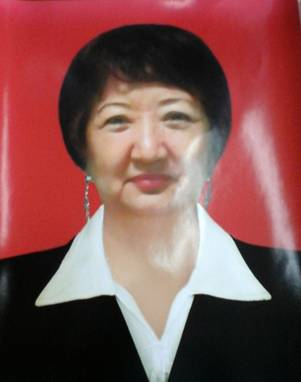 ДжеенбековаДиларамКоргонбаевна ,1961 года рождения,кыргыз, В 1986 году окончила Киргизский  государственный медицинский институт г.Фрунзе1987 году прошла  одногодичную ординатуру  в ООКБ  По специальности  Анестезиолог раниматолог.Общий стаж работы  36 лет. Из них 18 лет педогогическийОшгуМедицинаский факультет.Сфера профессиональной деятельности: Анестезиолог раниматолог,общая терапия ,эндокринология, физиотерапия.ДжеенбековаДиларамКоргонбаевна ,1961 года рождения,кыргыз, В 1986 году окончила Киргизский  государственный медицинский институт г.Фрунзе1987 году прошла  одногодичную ординатуру  в ООКБ  По специальности  Анестезиолог раниматолог.Общий стаж работы  36 лет. Из них 18 лет педогогическийОшгуМедицинаский факультет.Сфера профессиональной деятельности: Анестезиолог раниматолог,общая терапия ,эндокринология, физиотерапия.ДжеенбековаДиларамКоргонбаевна ,1961 года рождения,кыргыз, В 1986 году окончила Киргизский  государственный медицинский институт г.Фрунзе1987 году прошла  одногодичную ординатуру  в ООКБ  По специальности  Анестезиолог раниматолог.Общий стаж работы  36 лет. Из них 18 лет педогогическийОшгуМедицинаский факультет.Сфера профессиональной деятельности: Анестезиолог раниматолог,общая терапия ,эндокринология, физиотерапия.ДжеенбековаДиларамКоргонбаевна ,1961 года рождения,кыргыз, В 1986 году окончила Киргизский  государственный медицинский институт г.Фрунзе1987 году прошла  одногодичную ординатуру  в ООКБ  По специальности  Анестезиолог раниматолог.Общий стаж работы  36 лет. Из них 18 лет педогогическийОшгуМедицинаский факультет.Сфера профессиональной деятельности: Анестезиолог раниматолог,общая терапия ,эндокринология, физиотерапия.ДжеенбековаДиларамКоргонбаевна ,1961 года рождения,кыргыз, В 1986 году окончила Киргизский  государственный медицинский институт г.Фрунзе1987 году прошла  одногодичную ординатуру  в ООКБ  По специальности  Анестезиолог раниматолог.Общий стаж работы  36 лет. Из них 18 лет педогогическийОшгуМедицинаский факультет.Сфера профессиональной деятельности: Анестезиолог раниматолог,общая терапия ,эндокринология, физиотерапия.ДжеенбековаДиларамКоргонбаевна ,1961 года рождения,кыргыз, В 1986 году окончила Киргизский  государственный медицинский институт г.Фрунзе1987 году прошла  одногодичную ординатуру  в ООКБ  По специальности  Анестезиолог раниматолог.Общий стаж работы  36 лет. Из них 18 лет педогогическийОшгуМедицинаский факультет.Сфера профессиональной деятельности: Анестезиолог раниматолог,общая терапия ,эндокринология, физиотерапия.ДжеенбековаДиларамКоргонбаевна ,1961 года рождения,кыргыз, В 1986 году окончила Киргизский  государственный медицинский институт г.Фрунзе1987 году прошла  одногодичную ординатуру  в ООКБ  По специальности  Анестезиолог раниматолог.Общий стаж работы  36 лет. Из них 18 лет педогогическийОшгуМедицинаский факультет.Сфера профессиональной деятельности: Анестезиолог раниматолог,общая терапия ,эндокринология, физиотерапия.Персональная информацияПерсональная информацияПерсональная информацияПерсональная информацияПерсональная информацияПерсональная информацияПерсональная информацияПерсональная информацияПерсональная информацияПерсональная информацияПерсональная информацияПерсональная информацияПерсональная информацияФамилия Фамилия Фамилия Фамилия Фамилия ДжеенбековаДжеенбековаДжеенбековаДжеенбековаДжеенбековаДжеенбековаДжеенбековаДжеенбековаИмя Имя Имя Имя Имя ДиларамДиларамДиларамДиларамДиларамДиларамДиларамДиларамОтчествоОтчествоОтчествоОтчествоОтчествоКоргонбаевнаКоргонбаевнаКоргонбаевнаКоргонбаевнаКоргонбаевнаКоргонбаевнаКоргонбаевнаКоргонбаевнаДата рожденияДата рожденияДата рожденияДата рожденияДата рождения1961 год1961 год1961 год1961 год1961 год1961 год1961 год1961 годКонтактная информация:Контактная информация:Контактная информация:Контактная информация:Рабочий телефонРабочий телефонРабочий телефонРабочий телефонРабочий телефонРабочий телефонКонтактная информация:Контактная информация:Контактная информация:Контактная информация:Домашний телефонДомашний телефонДомашний телефонДомашний телефонДомашний телефонДомашний телефонКонтактная информация:Контактная информация:Контактная информация:Контактная информация:Мобильный телефонМобильный телефонМобильный телефонМобильный телефонМобильный телефонМобильный телефон+996 о773 -00-37-66.+996 о773 -00-37-66.+996 о773 -00-37-66.Контактная информация:Контактная информация:Контактная информация:Контактная информация:ФаксФаксФаксФаксФаксФаксКонтактная информация:Контактная информация:Контактная информация:Контактная информация:E-mailE-mailE-mailE-mailE-mailE-mailОБРАЗОВАНИЕ:ОБРАЗОВАНИЕ:ОБРАЗОВАНИЕ:ОБРАЗОВАНИЕ:ОБРАЗОВАНИЕ:ОБРАЗОВАНИЕ:ОБРАЗОВАНИЕ:ОБРАЗОВАНИЕ:ОБРАЗОВАНИЕ:ОБРАЗОВАНИЕ:ОБРАЗОВАНИЕ:ОБРАЗОВАНИЕ:ОБРАЗОВАНИЕ:Дата начала / окончанияДата начала / окончанияВузВузВузВузВузВузФакультетФакультетФакультетФакультетСпециальность1981-19861981-1986Киргизский  государственный медицинский институт г.ФрунзеКиргизский  государственный медицинский институт г.ФрунзеКиргизский  государственный медицинский институт г.ФрунзеКиргизский  государственный медицинский институт г.ФрунзеКиргизский  государственный медицинский институт г.ФрунзеКиргизский  государственный медицинский институт г.ФрунзеФакультет: ПедиатрияФакультет: ПедиатрияФакультет: ПедиатрияФакультет: ПедиатрияВрач Анестезиолог-раниматолог08.1986-07.198708.1986-07.1987Ошская областнаябольница г.Ош(Одногодичная)Ошская областнаябольница г.Ош(Одногодичная)Ошская областнаябольница г.Ош(Одногодичная)Ошская областнаябольница г.Ош(Одногодичная)Ошская областнаябольница г.Ош(Одногодичная)Ошская областнаябольница г.Ош(Одногодичная)Интернатура10.201210.2012ООКБ отделение  эндокринологииООКБ отделение  эндокринологииООКБ отделение  эндокринологииООКБ отделение  эндокринологииООКБ отделение  эндокринологииООКБ отделение  эндокринологииПовышениеКвалификаци по эндокринологииПУБЛИКАЦИИ ПУБЛИКАЦИИ ПУБЛИКАЦИИ ПУБЛИКАЦИИ ПУБЛИКАЦИИ ПУБЛИКАЦИИ ПУБЛИКАЦИИ ПУБЛИКАЦИИ ПУБЛИКАЦИИ ПУБЛИКАЦИИ ПУБЛИКАЦИИ ПУБЛИКАЦИИ ПУБЛИКАЦИИ Имеет 2 учебно методических разработок.Основные работы:  Имеет 2 учебно методических разработок.Основные работы:  Имеет 2 учебно методических разработок.Основные работы:  Имеет 2 учебно методических разработок.Основные работы:  Имеет 2 учебно методических разработок.Основные работы:  Имеет 2 учебно методических разработок.Основные работы:  Имеет 2 учебно методических разработок.Основные работы:  Имеет 2 учебно методических разработок.Основные работы:  Имеет 2 учебно методических разработок.Основные работы:  Имеет 2 учебно методических разработок.Основные работы:  Имеет 2 учебно методических разработок.Основные работы:  Имеет 2 учебно методических разработок.Основные работы:  Имеет 2 учебно методических разработок.Основные работы:  Ключевые квалификации/ ОПЫТ в области аккредитации и гарантии качества (тренинг, семинары, конференции и т.п.).Ключевые квалификации/ ОПЫТ в области аккредитации и гарантии качества (тренинг, семинары, конференции и т.п.).Ключевые квалификации/ ОПЫТ в области аккредитации и гарантии качества (тренинг, семинары, конференции и т.п.).Ключевые квалификации/ ОПЫТ в области аккредитации и гарантии качества (тренинг, семинары, конференции и т.п.).Ключевые квалификации/ ОПЫТ в области аккредитации и гарантии качества (тренинг, семинары, конференции и т.п.).Ключевые квалификации/ ОПЫТ в области аккредитации и гарантии качества (тренинг, семинары, конференции и т.п.).Ключевые квалификации/ ОПЫТ в области аккредитации и гарантии качества (тренинг, семинары, конференции и т.п.).Ключевые квалификации/ ОПЫТ в области аккредитации и гарантии качества (тренинг, семинары, конференции и т.п.).Ключевые квалификации/ ОПЫТ в области аккредитации и гарантии качества (тренинг, семинары, конференции и т.п.).Ключевые квалификации/ ОПЫТ в области аккредитации и гарантии качества (тренинг, семинары, конференции и т.п.).Ключевые квалификации/ ОПЫТ в области аккредитации и гарантии качества (тренинг, семинары, конференции и т.п.).Ключевые квалификации/ ОПЫТ в области аккредитации и гарантии качества (тренинг, семинары, конференции и т.п.).Ключевые квалификации/ ОПЫТ в области аккредитации и гарантии качества (тренинг, семинары, конференции и т.п.).Дата начала / окончанияДата начала / окончанияНазвание Название Название Название Название Название Название Название Название Название Название 23.07 – 27.07. 200823.07 – 27.07. 2008Сертификат –« Практический подход к легочному здоровью на основе  стратегий РАЛ ВОЗ »2008 годСертификат –« Практический подход к легочному здоровью на основе  стратегий РАЛ ВОЗ »2008 годСертификат –« Практический подход к легочному здоровью на основе  стратегий РАЛ ВОЗ »2008 годСертификат –« Практический подход к легочному здоровью на основе  стратегий РАЛ ВОЗ »2008 годСертификат –« Практический подход к легочному здоровью на основе  стратегий РАЛ ВОЗ »2008 годСертификат –« Практический подход к легочному здоровью на основе  стратегий РАЛ ВОЗ »2008 годСертификат –« Практический подход к легочному здоровью на основе  стратегий РАЛ ВОЗ »2008 годСертификат –« Практический подход к легочному здоровью на основе  стратегий РАЛ ВОЗ »2008 годСертификат –« Практический подход к легочному здоровью на основе  стратегий РАЛ ВОЗ »2008 годСертификат –« Практический подход к легочному здоровью на основе  стратегий РАЛ ВОЗ »2008 годСертификат –« Практический подход к легочному здоровью на основе  стратегий РАЛ ВОЗ »2008 год1105 -14.05. 20041105 -14.05. 2004Сертификат -об участии в научно-практической конференции «Семейнная медицина ».Университет  США –ОКЛАХОМА 2004 годСертификат -об участии в научно-практической конференции «Семейнная медицина ».Университет  США –ОКЛАХОМА 2004 годСертификат -об участии в научно-практической конференции «Семейнная медицина ».Университет  США –ОКЛАХОМА 2004 годСертификат -об участии в научно-практической конференции «Семейнная медицина ».Университет  США –ОКЛАХОМА 2004 годСертификат -об участии в научно-практической конференции «Семейнная медицина ».Университет  США –ОКЛАХОМА 2004 годСертификат -об участии в научно-практической конференции «Семейнная медицина ».Университет  США –ОКЛАХОМА 2004 годСертификат -об участии в научно-практической конференции «Семейнная медицина ».Университет  США –ОКЛАХОМА 2004 годСертификат -об участии в научно-практической конференции «Семейнная медицина ».Университет  США –ОКЛАХОМА 2004 годСертификат -об участии в научно-практической конференции «Семейнная медицина ».Университет  США –ОКЛАХОМА 2004 годСертификат -об участии в научно-практической конференции «Семейнная медицина ».Университет  США –ОКЛАХОМА 2004 годСертификат -об участии в научно-практической конференции «Семейнная медицина ».Университет  США –ОКЛАХОМА 2004 год25.05 .2014 – 27.05.201425.05 .2014 – 27.05.2014Сертификат -2 ой Всероссийкий конгресс   « Инновационные технологий в эндокринологии  »  Министерство здравоохранения Российской  Федераций  .Г. Москва 2014 годСертификат -2 ой Всероссийкий конгресс   « Инновационные технологий в эндокринологии  »  Министерство здравоохранения Российской  Федераций  .Г. Москва 2014 годСертификат -2 ой Всероссийкий конгресс   « Инновационные технологий в эндокринологии  »  Министерство здравоохранения Российской  Федераций  .Г. Москва 2014 годСертификат -2 ой Всероссийкий конгресс   « Инновационные технологий в эндокринологии  »  Министерство здравоохранения Российской  Федераций  .Г. Москва 2014 годСертификат -2 ой Всероссийкий конгресс   « Инновационные технологий в эндокринологии  »  Министерство здравоохранения Российской  Федераций  .Г. Москва 2014 годСертификат -2 ой Всероссийкий конгресс   « Инновационные технологий в эндокринологии  »  Министерство здравоохранения Российской  Федераций  .Г. Москва 2014 годСертификат -2 ой Всероссийкий конгресс   « Инновационные технологий в эндокринологии  »  Министерство здравоохранения Российской  Федераций  .Г. Москва 2014 годСертификат -2 ой Всероссийкий конгресс   « Инновационные технологий в эндокринологии  »  Министерство здравоохранения Российской  Федераций  .Г. Москва 2014 годСертификат -2 ой Всероссийкий конгресс   « Инновационные технологий в эндокринологии  »  Министерство здравоохранения Российской  Федераций  .Г. Москва 2014 годСертификат -2 ой Всероссийкий конгресс   « Инновационные технологий в эндокринологии  »  Министерство здравоохранения Российской  Федераций  .Г. Москва 2014 годСертификат -2 ой Всероссийкий конгресс   « Инновационные технологий в эндокринологии  »  Министерство здравоохранения Российской  Федераций  .Г. Москва 2014 год30.01 201430.01 2014Сертификат-  « Диабетическая полинейропатия  » 20014 год.Сертификат-  « Диабетическая полинейропатия  » 20014 год.Сертификат-  « Диабетическая полинейропатия  » 20014 год.Сертификат-  « Диабетическая полинейропатия  » 20014 год.Сертификат-  « Диабетическая полинейропатия  » 20014 год.Сертификат-  « Диабетическая полинейропатия  » 20014 год.Сертификат-  « Диабетическая полинейропатия  » 20014 год.Сертификат-  « Диабетическая полинейропатия  » 20014 год.Сертификат-  « Диабетическая полинейропатия  » 20014 год.Сертификат-  « Диабетическая полинейропатия  » 20014 год.Сертификат-  « Диабетическая полинейропатия  » 20014 год.02. 10.2014- 05. 10 .201402. 10.2014- 05. 10 .2014Сертификат «  Вопросы иммунологии  в клинической  практике ,новые аспекты патогенеза ,диагностики и терапии »   БишкекСертификат «  Вопросы иммунологии  в клинической  практике ,новые аспекты патогенеза ,диагностики и терапии »   БишкекСертификат «  Вопросы иммунологии  в клинической  практике ,новые аспекты патогенеза ,диагностики и терапии »   БишкекСертификат «  Вопросы иммунологии  в клинической  практике ,новые аспекты патогенеза ,диагностики и терапии »   БишкекСертификат «  Вопросы иммунологии  в клинической  практике ,новые аспекты патогенеза ,диагностики и терапии »   БишкекСертификат «  Вопросы иммунологии  в клинической  практике ,новые аспекты патогенеза ,диагностики и терапии »   БишкекСертификат «  Вопросы иммунологии  в клинической  практике ,новые аспекты патогенеза ,диагностики и терапии »   БишкекСертификат «  Вопросы иммунологии  в клинической  практике ,новые аспекты патогенеза ,диагностики и терапии »   БишкекСертификат «  Вопросы иммунологии  в клинической  практике ,новые аспекты патогенеза ,диагностики и терапии »   БишкекСертификат «  Вопросы иммунологии  в клинической  практике ,новые аспекты патогенеза ,диагностики и терапии »   БишкекСертификат «  Вопросы иммунологии  в клинической  практике ,новые аспекты патогенеза ,диагностики и терапии »   Бишкек10.201310.2013Сертификат –на тему «  Повышение качества высшего  медицинского  оброзования  нового  ГОС»Сертификат –на тему «  Повышение качества высшего  медицинского  оброзования  нового  ГОС»Сертификат –на тему «  Повышение качества высшего  медицинского  оброзования  нового  ГОС»Сертификат –на тему «  Повышение качества высшего  медицинского  оброзования  нового  ГОС»Сертификат –на тему «  Повышение качества высшего  медицинского  оброзования  нового  ГОС»Сертификат –на тему «  Повышение качества высшего  медицинского  оброзования  нового  ГОС»Сертификат –на тему «  Повышение качества высшего  медицинского  оброзования  нового  ГОС»Сертификат –на тему «  Повышение качества высшего  медицинского  оброзования  нового  ГОС»Сертификат –на тему «  Повышение качества высшего  медицинского  оброзования  нового  ГОС»Сертификат –на тему «  Повышение качества высшего  медицинского  оброзования  нового  ГОС»Сертификат –на тему «  Повышение качества высшего  медицинского  оброзования  нового  ГОС»29 -30 04 201429 -30 04 2014Сертификат  - « Синдром  тиреотоксикоза ,дифференциальная диагностика и лечения  »Сертификат  - « Синдром  тиреотоксикоза ,дифференциальная диагностика и лечения  »Сертификат  - « Синдром  тиреотоксикоза ,дифференциальная диагностика и лечения  »Сертификат  - « Синдром  тиреотоксикоза ,дифференциальная диагностика и лечения  »Сертификат  - « Синдром  тиреотоксикоза ,дифференциальная диагностика и лечения  »Сертификат  - « Синдром  тиреотоксикоза ,дифференциальная диагностика и лечения  »Сертификат  - « Синдром  тиреотоксикоза ,дифференциальная диагностика и лечения  »Сертификат  - « Синдром  тиреотоксикоза ,дифференциальная диагностика и лечения  »Сертификат  - « Синдром  тиреотоксикоза ,дифференциальная диагностика и лечения  »Сертификат  - « Синдром  тиреотоксикоза ,дифференциальная диагностика и лечения  »Сертификат  - « Синдром  тиреотоксикоза ,дифференциальная диагностика и лечения  »4.11.2015год4.11.2015годСертификат – на тему « Сочетание заболеваний –проблема   21 века »Г. МоскваСертификат – на тему « Сочетание заболеваний –проблема   21 века »Г. МоскваСертификат – на тему « Сочетание заболеваний –проблема   21 века »Г. МоскваСертификат – на тему « Сочетание заболеваний –проблема   21 века »Г. МоскваСертификат – на тему « Сочетание заболеваний –проблема   21 века »Г. МоскваСертификат – на тему « Сочетание заболеваний –проблема   21 века »Г. МоскваСертификат – на тему « Сочетание заболеваний –проблема   21 века »Г. МоскваСертификат – на тему « Сочетание заболеваний –проблема   21 века »Г. МоскваСертификат – на тему « Сочетание заболеваний –проблема   21 века »Г. МоскваСертификат – на тему « Сочетание заболеваний –проблема   21 века »Г. МоскваСертификат – на тему « Сочетание заболеваний –проблема   21 века »Г. Москва11.201211.2012Сертификат  на тему « Базисное лечение остеохондроза . Гипертоническая  болезнь и  Коронарная  болезнь  сердца »Сертификат  на тему « Базисное лечение остеохондроза . Гипертоническая  болезнь и  Коронарная  болезнь  сердца »Сертификат  на тему « Базисное лечение остеохондроза . Гипертоническая  болезнь и  Коронарная  болезнь  сердца »Сертификат  на тему « Базисное лечение остеохондроза . Гипертоническая  болезнь и  Коронарная  болезнь  сердца »Сертификат  на тему « Базисное лечение остеохондроза . Гипертоническая  болезнь и  Коронарная  болезнь  сердца »Сертификат  на тему « Базисное лечение остеохондроза . Гипертоническая  болезнь и  Коронарная  болезнь  сердца »Сертификат  на тему « Базисное лечение остеохондроза . Гипертоническая  болезнь и  Коронарная  болезнь  сердца »Сертификат  на тему « Базисное лечение остеохондроза . Гипертоническая  болезнь и  Коронарная  болезнь  сердца »Сертификат  на тему « Базисное лечение остеохондроза . Гипертоническая  болезнь и  Коронарная  болезнь  сердца »Сертификат  на тему « Базисное лечение остеохондроза . Гипертоническая  болезнь и  Коронарная  болезнь  сердца »Сертификат  на тему « Базисное лечение остеохондроза . Гипертоническая  болезнь и  Коронарная  болезнь  сердца »11 -12 .  03 2013 г.11 -12 .  03 2013 г.Сертификат  на тему  «  Современные  подходы  к лечению  аритмии и соматоформных расстройств  » Сертификат  на тему  «  Современные  подходы  к лечению  аритмии и соматоформных расстройств  » Сертификат  на тему  «  Современные  подходы  к лечению  аритмии и соматоформных расстройств  » Сертификат  на тему  «  Современные  подходы  к лечению  аритмии и соматоформных расстройств  » Сертификат  на тему  «  Современные  подходы  к лечению  аритмии и соматоформных расстройств  » Сертификат  на тему  «  Современные  подходы  к лечению  аритмии и соматоформных расстройств  » Сертификат  на тему  «  Современные  подходы  к лечению  аритмии и соматоформных расстройств  » Сертификат  на тему  «  Современные  подходы  к лечению  аритмии и соматоформных расстройств  » Сертификат  на тему  «  Современные  подходы  к лечению  аритмии и соматоформных расстройств  » Сертификат  на тему  «  Современные  подходы  к лечению  аритмии и соматоформных расстройств  » Сертификат  на тему  «  Современные  подходы  к лечению  аритмии и соматоформных расстройств  » 27.05. 2017 год27.05. 2017 годСертификат  на тему – « Стандарты ведения кардиологических больных по клиническим руководством  »Сертификат  на тему – « Стандарты ведения кардиологических больных по клиническим руководством  »Сертификат  на тему – « Стандарты ведения кардиологических больных по клиническим руководством  »Сертификат  на тему – « Стандарты ведения кардиологических больных по клиническим руководством  »Сертификат  на тему – « Стандарты ведения кардиологических больных по клиническим руководством  »Сертификат  на тему – « Стандарты ведения кардиологических больных по клиническим руководством  »Сертификат  на тему – « Стандарты ведения кардиологических больных по клиническим руководством  »Сертификат  на тему – « Стандарты ведения кардиологических больных по клиническим руководством  »Сертификат  на тему – « Стандарты ведения кардиологических больных по клиническим руководством  »Сертификат  на тему – « Стандарты ведения кардиологических больных по клиническим руководством  »Сертификат  на тему – « Стандарты ведения кардиологических больных по клиническим руководством  »Опыт работыОпыт работыОпыт работыОпыт работыОпыт работыОпыт работыОпыт работыОпыт работыОпыт работыОпыт работыОпыт работыОпыт работыОпыт работы1987 -1996 гг. – Вчач анестезиолог и реаниматолог ООКБ отделение  Анестезиологии  и реанемаций .1996 -1998 врач  терапевт  в отделении  прфпатологии ООКБ.1999гда. – преподаватель кафедры внутренних болезней  медицинского факультета ОшГУ.  С января 2012 года  врач эндокринолог  консультат Частной клинике  « Кардио Азия +»1987 -1996 гг. – Вчач анестезиолог и реаниматолог ООКБ отделение  Анестезиологии  и реанемаций .1996 -1998 врач  терапевт  в отделении  прфпатологии ООКБ.1999гда. – преподаватель кафедры внутренних болезней  медицинского факультета ОшГУ.  С января 2012 года  врач эндокринолог  консультат Частной клинике  « Кардио Азия +»1987 -1996 гг. – Вчач анестезиолог и реаниматолог ООКБ отделение  Анестезиологии  и реанемаций .1996 -1998 врач  терапевт  в отделении  прфпатологии ООКБ.1999гда. – преподаватель кафедры внутренних болезней  медицинского факультета ОшГУ.  С января 2012 года  врач эндокринолог  консультат Частной клинике  « Кардио Азия +»1987 -1996 гг. – Вчач анестезиолог и реаниматолог ООКБ отделение  Анестезиологии  и реанемаций .1996 -1998 врач  терапевт  в отделении  прфпатологии ООКБ.1999гда. – преподаватель кафедры внутренних болезней  медицинского факультета ОшГУ.  С января 2012 года  врач эндокринолог  консультат Частной клинике  « Кардио Азия +»1987 -1996 гг. – Вчач анестезиолог и реаниматолог ООКБ отделение  Анестезиологии  и реанемаций .1996 -1998 врач  терапевт  в отделении  прфпатологии ООКБ.1999гда. – преподаватель кафедры внутренних болезней  медицинского факультета ОшГУ.  С января 2012 года  врач эндокринолог  консультат Частной клинике  « Кардио Азия +»1987 -1996 гг. – Вчач анестезиолог и реаниматолог ООКБ отделение  Анестезиологии  и реанемаций .1996 -1998 врач  терапевт  в отделении  прфпатологии ООКБ.1999гда. – преподаватель кафедры внутренних болезней  медицинского факультета ОшГУ.  С января 2012 года  врач эндокринолог  консультат Частной клинике  « Кардио Азия +»1987 -1996 гг. – Вчач анестезиолог и реаниматолог ООКБ отделение  Анестезиологии  и реанемаций .1996 -1998 врач  терапевт  в отделении  прфпатологии ООКБ.1999гда. – преподаватель кафедры внутренних болезней  медицинского факультета ОшГУ.  С января 2012 года  врач эндокринолог  консультат Частной клинике  « Кардио Азия +»1987 -1996 гг. – Вчач анестезиолог и реаниматолог ООКБ отделение  Анестезиологии  и реанемаций .1996 -1998 врач  терапевт  в отделении  прфпатологии ООКБ.1999гда. – преподаватель кафедры внутренних болезней  медицинского факультета ОшГУ.  С января 2012 года  врач эндокринолог  консультат Частной клинике  « Кардио Азия +»1987 -1996 гг. – Вчач анестезиолог и реаниматолог ООКБ отделение  Анестезиологии  и реанемаций .1996 -1998 врач  терапевт  в отделении  прфпатологии ООКБ.1999гда. – преподаватель кафедры внутренних болезней  медицинского факультета ОшГУ.  С января 2012 года  врач эндокринолог  консультат Частной клинике  « Кардио Азия +»1987 -1996 гг. – Вчач анестезиолог и реаниматолог ООКБ отделение  Анестезиологии  и реанемаций .1996 -1998 врач  терапевт  в отделении  прфпатологии ООКБ.1999гда. – преподаватель кафедры внутренних болезней  медицинского факультета ОшГУ.  С января 2012 года  врач эндокринолог  консультат Частной клинике  « Кардио Азия +»1987 -1996 гг. – Вчач анестезиолог и реаниматолог ООКБ отделение  Анестезиологии  и реанемаций .1996 -1998 врач  терапевт  в отделении  прфпатологии ООКБ.1999гда. – преподаватель кафедры внутренних болезней  медицинского факультета ОшГУ.  С января 2012 года  врач эндокринолог  консультат Частной клинике  « Кардио Азия +»1987 -1996 гг. – Вчач анестезиолог и реаниматолог ООКБ отделение  Анестезиологии  и реанемаций .1996 -1998 врач  терапевт  в отделении  прфпатологии ООКБ.1999гда. – преподаватель кафедры внутренних болезней  медицинского факультета ОшГУ.  С января 2012 года  врач эндокринолог  консультат Частной клинике  « Кардио Азия +»1987 -1996 гг. – Вчач анестезиолог и реаниматолог ООКБ отделение  Анестезиологии  и реанемаций .1996 -1998 врач  терапевт  в отделении  прфпатологии ООКБ.1999гда. – преподаватель кафедры внутренних болезней  медицинского факультета ОшГУ.  С января 2012 года  врач эндокринолог  консультат Частной клинике  « Кардио Азия +»Знание языков: указать компетенции по шкале от 1 до 5 (1 – отличное знание, 5 – знание базовых основ)Знание языков: указать компетенции по шкале от 1 до 5 (1 – отличное знание, 5 – знание базовых основ)Знание языков: указать компетенции по шкале от 1 до 5 (1 – отличное знание, 5 – знание базовых основ)Знание языков: указать компетенции по шкале от 1 до 5 (1 – отличное знание, 5 – знание базовых основ)Знание языков: указать компетенции по шкале от 1 до 5 (1 – отличное знание, 5 – знание базовых основ)Знание языков: указать компетенции по шкале от 1 до 5 (1 – отличное знание, 5 – знание базовых основ)Знание языков: указать компетенции по шкале от 1 до 5 (1 – отличное знание, 5 – знание базовых основ)Знание языков: указать компетенции по шкале от 1 до 5 (1 – отличное знание, 5 – знание базовых основ)Знание языков: указать компетенции по шкале от 1 до 5 (1 – отличное знание, 5 – знание базовых основ)Знание языков: указать компетенции по шкале от 1 до 5 (1 – отличное знание, 5 – знание базовых основ)Знание языков: указать компетенции по шкале от 1 до 5 (1 – отличное знание, 5 – знание базовых основ)Знание языков: указать компетенции по шкале от 1 до 5 (1 – отличное знание, 5 – знание базовых основ)Знание языков: указать компетенции по шкале от 1 до 5 (1 – отличное знание, 5 – знание базовых основ)Language  (Язык)Language  (Язык)Language  (Язык)Reading (Чтение)Reading (Чтение)Reading (Чтение)Reading (Чтение)Reading (Чтение)Reading (Чтение)Speaking (Разговорный)Speaking (Разговорный)Writing  (Письмо)Writing  (Письмо)Кыргызский Кыргызский Кыргызский 1111111111Русский Русский Русский 1111111111Английский Английский Английский Дополнительная информацияДополнительная информацияДополнительная информацияДополнительная информацияДополнительная информацияДополнительная информацияДополнительная информацияДополнительная информацияДополнительная информацияДополнительная информацияДополнительная информацияДополнительная информацияДополнительная информацияУченая степень/другие научные или профессиональные званияУченая степень/другие научные или профессиональные званияУченая степень/другие научные или профессиональные званияУченая степень/другие научные или профессиональные званияУченая степень/другие научные или профессиональные званияУченая степень/другие научные или профессиональные званияУченая степень/другие научные или профессиональные званияУченая степень/другие научные или профессиональные званияУченая степень/другие научные или профессиональные званияУченая степень/другие научные или профессиональные званияУченая степень/другие научные или профессиональные званияУченая степень/другие научные или профессиональные званияУченая степень/другие научные или профессиональные званияЧленство в различных организацияхЧленство в различных организацияхЧленство в различных организацияхЧленство в различных организацияхЧленство в различных организацияхЧленство в различных организацияхЧленство в различных организацияхЧленство в различных организацияхЧленство в различных организацияхЧленство в различных организацияхЧленство в различных организацияхЧленство в различных организацияхЧленство в различных организацияхЛичные данные и навыки Личные данные и навыки Личные данные и навыки Личные данные и навыки Личные данные и навыки Личные данные и навыки Личные данные и навыки Личные данные и навыки Личные данные и навыки Личные данные и навыки Личные данные и навыки Личные данные и навыки Личные данные и навыки Владеет работой на компьютереВладеет работой на компьютереВладеет работой на компьютереВладеет работой на компьютереВладеет работой на компьютереВладеет работой на компьютереВладеет работой на компьютереВладеет работой на компьютереВладеет работой на компьютереВладеет работой на компьютереВладеет работой на компьютереВладеет работой на компьютереВладеет работой на компьютереУченый степень:Паспортные данные: Паспорт серии АН -2977110 Перс номер11509196100955 Выдан МКК -5041 Удостоверение соц. защиты (ОМС): 1Семейное положение: замужем, имеет троих детейУченый степень:Паспортные данные: Паспорт серии АН -2977110 Перс номер11509196100955 Выдан МКК -5041 Удостоверение соц. защиты (ОМС): 1Семейное положение: замужем, имеет троих детейУченый степень:Паспортные данные: Паспорт серии АН -2977110 Перс номер11509196100955 Выдан МКК -5041 Удостоверение соц. защиты (ОМС): 1Семейное положение: замужем, имеет троих детейУченый степень:Паспортные данные: Паспорт серии АН -2977110 Перс номер11509196100955 Выдан МКК -5041 Удостоверение соц. защиты (ОМС): 1Семейное положение: замужем, имеет троих детейУченый степень:Паспортные данные: Паспорт серии АН -2977110 Перс номер11509196100955 Выдан МКК -5041 Удостоверение соц. защиты (ОМС): 1Семейное положение: замужем, имеет троих детейУченый степень:Паспортные данные: Паспорт серии АН -2977110 Перс номер11509196100955 Выдан МКК -5041 Удостоверение соц. защиты (ОМС): 1Семейное положение: замужем, имеет троих детейУченый степень:Паспортные данные: Паспорт серии АН -2977110 Перс номер11509196100955 Выдан МКК -5041 Удостоверение соц. защиты (ОМС): 1Семейное положение: замужем, имеет троих детейУченый степень:Паспортные данные: Паспорт серии АН -2977110 Перс номер11509196100955 Выдан МКК -5041 Удостоверение соц. защиты (ОМС): 1Семейное положение: замужем, имеет троих детейУченый степень:Паспортные данные: Паспорт серии АН -2977110 Перс номер11509196100955 Выдан МКК -5041 Удостоверение соц. защиты (ОМС): 1Семейное положение: замужем, имеет троих детейУченый степень:Паспортные данные: Паспорт серии АН -2977110 Перс номер11509196100955 Выдан МКК -5041 Удостоверение соц. защиты (ОМС): 1Семейное положение: замужем, имеет троих детейУченый степень:Паспортные данные: Паспорт серии АН -2977110 Перс номер11509196100955 Выдан МКК -5041 Удостоверение соц. защиты (ОМС): 1Семейное положение: замужем, имеет троих детейУченый степень:Паспортные данные: Паспорт серии АН -2977110 Перс номер11509196100955 Выдан МКК -5041 Удостоверение соц. защиты (ОМС): 1Семейное положение: замужем, имеет троих детейУченый степень:Паспортные данные: Паспорт серии АН -2977110 Перс номер11509196100955 Выдан МКК -5041 Удостоверение соц. защиты (ОМС): 1Семейное положение: замужем, имеет троих детейДополнительная информация (награды)Дополнительная информация (награды)Дополнительная информация (награды)Дополнительная информация (награды)Дополнительная информация (награды)Дополнительная информация (награды)Дополнительная информация (награды)Дополнительная информация (награды)Дополнительная информация (награды)Дополнительная информация (награды)Дополнительная информация (награды)Дополнительная информация (награды)Дополнительная информация (награды)Награжден Почетными грамотами факультета и университета (2004  ,2010, 2012)  Почетная грамота МЦ « КАРДИО –АЗИЯ + » ( 2017 год)Награжден Почетными грамотами факультета и университета (2004  ,2010, 2012)  Почетная грамота МЦ « КАРДИО –АЗИЯ + » ( 2017 год)Награжден Почетными грамотами факультета и университета (2004  ,2010, 2012)  Почетная грамота МЦ « КАРДИО –АЗИЯ + » ( 2017 год)Награжден Почетными грамотами факультета и университета (2004  ,2010, 2012)  Почетная грамота МЦ « КАРДИО –АЗИЯ + » ( 2017 год)Награжден Почетными грамотами факультета и университета (2004  ,2010, 2012)  Почетная грамота МЦ « КАРДИО –АЗИЯ + » ( 2017 год)Награжден Почетными грамотами факультета и университета (2004  ,2010, 2012)  Почетная грамота МЦ « КАРДИО –АЗИЯ + » ( 2017 год)Награжден Почетными грамотами факультета и университета (2004  ,2010, 2012)  Почетная грамота МЦ « КАРДИО –АЗИЯ + » ( 2017 год)Награжден Почетными грамотами факультета и университета (2004  ,2010, 2012)  Почетная грамота МЦ « КАРДИО –АЗИЯ + » ( 2017 год)Награжден Почетными грамотами факультета и университета (2004  ,2010, 2012)  Почетная грамота МЦ « КАРДИО –АЗИЯ + » ( 2017 год)Награжден Почетными грамотами факультета и университета (2004  ,2010, 2012)  Почетная грамота МЦ « КАРДИО –АЗИЯ + » ( 2017 год)Награжден Почетными грамотами факультета и университета (2004  ,2010, 2012)  Почетная грамота МЦ « КАРДИО –АЗИЯ + » ( 2017 год)Награжден Почетными грамотами факультета и университета (2004  ,2010, 2012)  Почетная грамота МЦ « КАРДИО –АЗИЯ + » ( 2017 год)Награжден Почетными грамотами факультета и университета (2004  ,2010, 2012)  Почетная грамота МЦ « КАРДИО –АЗИЯ + » ( 2017 год)             2001-2007 Ошский Государственный Университет, Медицинский факультет г. Ош  Специальность: Лечебное дело Квалификация:  Врач лечебник 2007-2009г РУДН, клиническая ординатура на базе ГКБ№64, г Москва по специальности «невролог». 2013г интернатура по специальности: «врач терапевт» Южный филиал Кыргызского государственного медицинского  института переподготовки  и повышения квалификации г.Ош.              2001-2007 Ошский Государственный Университет, Медицинский факультет г. Ош  Специальность: Лечебное дело Квалификация:  Врач лечебник 2007-2009г РУДН, клиническая ординатура на базе ГКБ№64, г Москва по специальности «невролог». 2013г интернатура по специальности: «врач терапевт» Южный филиал Кыргызского государственного медицинского  института переподготовки  и повышения квалификации г.Ош.              2001-2007 Ошский Государственный Университет, Медицинский факультет г. Ош  Специальность: Лечебное дело Квалификация:  Врач лечебник 2007-2009г РУДН, клиническая ординатура на базе ГКБ№64, г Москва по специальности «невролог». 2013г интернатура по специальности: «врач терапевт» Южный филиал Кыргызского государственного медицинского  института переподготовки  и повышения квалификации г.Ош.              2001-2007 Ошский Государственный Университет, Медицинский факультет г. Ош  Специальность: Лечебное дело Квалификация:  Врач лечебник 2007-2009г РУДН, клиническая ординатура на базе ГКБ№64, г Москва по специальности «невролог». 2013г интернатура по специальности: «врач терапевт» Южный филиал Кыргызского государственного медицинского  института переподготовки  и повышения квалификации г.Ош.              2001-2007 Ошский Государственный Университет, Медицинский факультет г. Ош  Специальность: Лечебное дело Квалификация:  Врач лечебник 2007-2009г РУДН, клиническая ординатура на базе ГКБ№64, г Москва по специальности «невролог». 2013г интернатура по специальности: «врач терапевт» Южный филиал Кыргызского государственного медицинского  института переподготовки  и повышения квалификации г.Ош.              2001-2007 Ошский Государственный Университет, Медицинский факультет г. Ош  Специальность: Лечебное дело Квалификация:  Врач лечебник 2007-2009г РУДН, клиническая ординатура на базе ГКБ№64, г Москва по специальности «невролог». 2013г интернатура по специальности: «врач терапевт» Южный филиал Кыргызского государственного медицинского  института переподготовки  и повышения квалификации г.Ош. ПЕРСОНАЛЬНАЯ ИНФОРМАЦИЯ ПЕРСОНАЛЬНАЯ ИНФОРМАЦИЯ ПЕРСОНАЛЬНАЯ ИНФОРМАЦИЯ ПЕРСОНАЛЬНАЯ ИНФОРМАЦИЯ ПЕРСОНАЛЬНАЯ ИНФОРМАЦИЯ ПЕРСОНАЛЬНАЯ ИНФОРМАЦИЯ ПЕРСОНАЛЬНАЯ ИНФОРМАЦИЯ ПЕРСОНАЛЬНАЯ ИНФОРМАЦИЯ ПЕРСОНАЛЬНАЯ ИНФОРМАЦИЯ ПЕРСОНАЛЬНАЯ ИНФОРМАЦИЯ ПЕРСОНАЛЬНАЯ ИНФОРМАЦИЯ ФАМИЛИЯ  ФАМИЛИЯ  ФАМИЛИЯ  ФАМИЛИЯ  Исмаилова Исмаилова Исмаилова Исмаилова Исмаилова Исмаилова Исмаилова ИМЯ  ИМЯ  ИМЯ  ИМЯ  Фатима Фатима Фатима Фатима Фатима Фатима Фатима ОТЧЕСТВО ОТЧЕСТВО ОТЧЕСТВО ОТЧЕСТВО Ураимжановна Ураимжановна Ураимжановна Ураимжановна Ураимжановна Ураимжановна Ураимжановна ДАТА РОЖДЕНИЯ ДАТА РОЖДЕНИЯ ДАТА РОЖДЕНИЯ ДАТА РОЖДЕНИЯ 20.06.1984 20.06.1984 20.06.1984 20.06.1984 20.06.1984 20.06.1984 20.06.1984 КОНТАКТНАЯ ИНФОРМАЦИЯ: КОНТАКТНАЯ ИНФОРМАЦИЯ: КОНТАКТНАЯ ИНФОРМАЦИЯ: Рабочий телефон Рабочий телефон Рабочий телефон Рабочий телефон Рабочий телефон КОНТАКТНАЯ ИНФОРМАЦИЯ: КОНТАКТНАЯ ИНФОРМАЦИЯ: КОНТАКТНАЯ ИНФОРМАЦИЯ: Домашний телефон Домашний телефон Домашний телефон Домашний телефон Домашний телефон КОНТАКТНАЯ ИНФОРМАЦИЯ: КОНТАКТНАЯ ИНФОРМАЦИЯ: КОНТАКТНАЯ ИНФОРМАЦИЯ: Мобильный телефон Мобильный телефон Мобильный телефон Мобильный телефон Мобильный телефон +996773-24-97-80 +996773-24-97-80 +996773-24-97-80 КОНТАКТНАЯ ИНФОРМАЦИЯ: КОНТАКТНАЯ ИНФОРМАЦИЯ: КОНТАКТНАЯ ИНФОРМАЦИЯ: Факс Факс Факс Факс Факс КОНТАКТНАЯ ИНФОРМАЦИЯ: КОНТАКТНАЯ ИНФОРМАЦИЯ: КОНТАКТНАЯ ИНФОРМАЦИЯ: E-mail   E-mail   E-mail   E-mail   E-mail   kafedrafatima@gmail.com kafedrafatima@gmail.com kafedrafatima@gmail.com ОБРАЗОВАНИЕ: ОБРАЗОВАНИЕ: ОБРАЗОВАНИЕ: ОБРАЗОВАНИЕ: ОБРАЗОВАНИЕ: ОБРАЗОВАНИЕ: ОБРАЗОВАНИЕ: ОБРАЗОВАНИЕ: ОБРАЗОВАНИЕ: ОБРАЗОВАНИЕ: ОБРАЗОВАНИЕ: Дата начала / окончания Вуз Вуз Вуз Вуз Вуз Факультет Факультет Факультет Факультет Специальность 2001/2007 Ошский Государственный Университет Ошский Государственный Университет Ошский Государственный Университет Ошский Государственный Университет Ошский Государственный Университет Лечебное дело Лечебное дело Лечебное дело Лечебное дело Лечебное дело  2007/2009 РУДН, г Москва РУДН, г Москва РУДН, г Москва РУДН, г Москва РУДН, г Москва Клинический ординатура Клинический ординатура Клинический ординатура Клинический ординатура Врач невролог 2013 ЮКГМИП и ПК ЮКГМИП и ПК ЮКГМИП и ПК ЮКГМИП и ПК ЮКГМИП и ПК Интернатура Интернатура Интернатура Интернатура Врач терапевт КЛЮЧЕВЫЕ КВАЛИФИКАЦИИ/ ОПЫТ В ОБЛАСТИ АККРЕДИТАЦИИ И ГАРАНТИИ КАЧЕСТВА (ТРЕНИНГ, СЕМИНАРЫ, КОНФЕРЕНЦИИ И Т.П.). КЛЮЧЕВЫЕ КВАЛИФИКАЦИИ/ ОПЫТ В ОБЛАСТИ АККРЕДИТАЦИИ И ГАРАНТИИ КАЧЕСТВА (ТРЕНИНГ, СЕМИНАРЫ, КОНФЕРЕНЦИИ И Т.П.). КЛЮЧЕВЫЕ КВАЛИФИКАЦИИ/ ОПЫТ В ОБЛАСТИ АККРЕДИТАЦИИ И ГАРАНТИИ КАЧЕСТВА (ТРЕНИНГ, СЕМИНАРЫ, КОНФЕРЕНЦИИ И Т.П.). КЛЮЧЕВЫЕ КВАЛИФИКАЦИИ/ ОПЫТ В ОБЛАСТИ АККРЕДИТАЦИИ И ГАРАНТИИ КАЧЕСТВА (ТРЕНИНГ, СЕМИНАРЫ, КОНФЕРЕНЦИИ И Т.П.). КЛЮЧЕВЫЕ КВАЛИФИКАЦИИ/ ОПЫТ В ОБЛАСТИ АККРЕДИТАЦИИ И ГАРАНТИИ КАЧЕСТВА (ТРЕНИНГ, СЕМИНАРЫ, КОНФЕРЕНЦИИ И Т.П.). КЛЮЧЕВЫЕ КВАЛИФИКАЦИИ/ ОПЫТ В ОБЛАСТИ АККРЕДИТАЦИИ И ГАРАНТИИ КАЧЕСТВА (ТРЕНИНГ, СЕМИНАРЫ, КОНФЕРЕНЦИИ И Т.П.). КЛЮЧЕВЫЕ КВАЛИФИКАЦИИ/ ОПЫТ В ОБЛАСТИ АККРЕДИТАЦИИ И ГАРАНТИИ КАЧЕСТВА (ТРЕНИНГ, СЕМИНАРЫ, КОНФЕРЕНЦИИ И Т.П.). КЛЮЧЕВЫЕ КВАЛИФИКАЦИИ/ ОПЫТ В ОБЛАСТИ АККРЕДИТАЦИИ И ГАРАНТИИ КАЧЕСТВА (ТРЕНИНГ, СЕМИНАРЫ, КОНФЕРЕНЦИИ И Т.П.). КЛЮЧЕВЫЕ КВАЛИФИКАЦИИ/ ОПЫТ В ОБЛАСТИ АККРЕДИТАЦИИ И ГАРАНТИИ КАЧЕСТВА (ТРЕНИНГ, СЕМИНАРЫ, КОНФЕРЕНЦИИ И Т.П.). КЛЮЧЕВЫЕ КВАЛИФИКАЦИИ/ ОПЫТ В ОБЛАСТИ АККРЕДИТАЦИИ И ГАРАНТИИ КАЧЕСТВА (ТРЕНИНГ, СЕМИНАРЫ, КОНФЕРЕНЦИИ И Т.П.). КЛЮЧЕВЫЕ КВАЛИФИКАЦИИ/ ОПЫТ В ОБЛАСТИ АККРЕДИТАЦИИ И ГАРАНТИИ КАЧЕСТВА (ТРЕНИНГ, СЕМИНАРЫ, КОНФЕРЕНЦИИ И Т.П.). Дата Название Название Название Название Название Название Название Название Название Название июнь, 2017 Сертификат «Педагогика и психология высшей школы»  Южный филиал Кыргызского государственного  медицинского института переподготовки  и повышения квалификации г.Ош.80ч. Сертификат «Педагогика и психология высшей школы»  Южный филиал Кыргызского государственного  медицинского института переподготовки  и повышения квалификации г.Ош.80ч. Сертификат «Педагогика и психология высшей школы»  Южный филиал Кыргызского государственного  медицинского института переподготовки  и повышения квалификации г.Ош.80ч. Сертификат «Педагогика и психология высшей школы»  Южный филиал Кыргызского государственного  медицинского института переподготовки  и повышения квалификации г.Ош.80ч. Сертификат «Педагогика и психология высшей школы»  Южный филиал Кыргызского государственного  медицинского института переподготовки  и повышения квалификации г.Ош.80ч. Сертификат «Педагогика и психология высшей школы»  Южный филиал Кыргызского государственного  медицинского института переподготовки  и повышения квалификации г.Ош.80ч. Сертификат «Педагогика и психология высшей школы»  Южный филиал Кыргызского государственного  медицинского института переподготовки  и повышения квалификации г.Ош.80ч. Сертификат «Педагогика и психология высшей школы»  Южный филиал Кыргызского государственного  медицинского института переподготовки  и повышения квалификации г.Ош.80ч. Сертификат «Педагогика и психология высшей школы»  Южный филиал Кыргызского государственного  медицинского института переподготовки  и повышения квалификации г.Ош.80ч. Сертификат «Педагогика и психология высшей школы»  Южный филиал Кыргызского государственного  медицинского института переподготовки  и повышения квалификации г.Ош.80ч. 28.10.2017 Сертификат «Современные методы диагностики и лечения нарушения ритма сердца» Южный филиал Кыргызского государственного  медицинского института переподготовки  и повышения квалификации г.Ош.6кр.ч. Сертификат «Современные методы диагностики и лечения нарушения ритма сердца» Южный филиал Кыргызского государственного  медицинского института переподготовки  и повышения квалификации г.Ош.6кр.ч. Сертификат «Современные методы диагностики и лечения нарушения ритма сердца» Южный филиал Кыргызского государственного  медицинского института переподготовки  и повышения квалификации г.Ош.6кр.ч. Сертификат «Современные методы диагностики и лечения нарушения ритма сердца» Южный филиал Кыргызского государственного  медицинского института переподготовки  и повышения квалификации г.Ош.6кр.ч. Сертификат «Современные методы диагностики и лечения нарушения ритма сердца» Южный филиал Кыргызского государственного  медицинского института переподготовки  и повышения квалификации г.Ош.6кр.ч. Сертификат «Современные методы диагностики и лечения нарушения ритма сердца» Южный филиал Кыргызского государственного  медицинского института переподготовки  и повышения квалификации г.Ош.6кр.ч. Сертификат «Современные методы диагностики и лечения нарушения ритма сердца» Южный филиал Кыргызского государственного  медицинского института переподготовки  и повышения квалификации г.Ош.6кр.ч. Сертификат «Современные методы диагностики и лечения нарушения ритма сердца» Южный филиал Кыргызского государственного  медицинского института переподготовки  и повышения квалификации г.Ош.6кр.ч. Сертификат «Современные методы диагностики и лечения нарушения ритма сердца» Южный филиал Кыргызского государственного  медицинского института переподготовки  и повышения квалификации г.Ош.6кр.ч. Сертификат «Современные методы диагностики и лечения нарушения ритма сердца» Южный филиал Кыргызского государственного  медицинского института переподготовки  и повышения квалификации г.Ош.6кр.ч. 7.12.2017 Сертификат: «Современные аспекты семейной медицины». Южный филиал Кыргызского государственного  медицинского института переподготовки  и повышения квалификации г.Ош.80ч. Сертификат: «Современные аспекты семейной медицины». Южный филиал Кыргызского государственного  медицинского института переподготовки  и повышения квалификации г.Ош.80ч. Сертификат: «Современные аспекты семейной медицины». Южный филиал Кыргызского государственного  медицинского института переподготовки  и повышения квалификации г.Ош.80ч. Сертификат: «Современные аспекты семейной медицины». Южный филиал Кыргызского государственного  медицинского института переподготовки  и повышения квалификации г.Ош.80ч. Сертификат: «Современные аспекты семейной медицины». Южный филиал Кыргызского государственного  медицинского института переподготовки  и повышения квалификации г.Ош.80ч. Сертификат: «Современные аспекты семейной медицины». Южный филиал Кыргызского государственного  медицинского института переподготовки  и повышения квалификации г.Ош.80ч. Сертификат: «Современные аспекты семейной медицины». Южный филиал Кыргызского государственного  медицинского института переподготовки  и повышения квалификации г.Ош.80ч. Сертификат: «Современные аспекты семейной медицины». Южный филиал Кыргызского государственного  медицинского института переподготовки  и повышения квалификации г.Ош.80ч. Сертификат: «Современные аспекты семейной медицины». Южный филиал Кыргызского государственного  медицинского института переподготовки  и повышения квалификации г.Ош.80ч. Сертификат: «Современные аспекты семейной медицины». Южный филиал Кыргызского государственного  медицинского института переподготовки  и повышения квалификации г.Ош.80ч. 15-27.01.2018 «Терапиянын тандалган маселелери» Южный филиал Кыргызского государственного  медицинского института переподготовки  и повышения квалификации г.Ош. 8кр.ч. «Терапиянын тандалган маселелери» Южный филиал Кыргызского государственного  медицинского института переподготовки  и повышения квалификации г.Ош. 8кр.ч. «Терапиянын тандалган маселелери» Южный филиал Кыргызского государственного  медицинского института переподготовки  и повышения квалификации г.Ош. 8кр.ч. «Терапиянын тандалган маселелери» Южный филиал Кыргызского государственного  медицинского института переподготовки  и повышения квалификации г.Ош. 8кр.ч. «Терапиянын тандалган маселелери» Южный филиал Кыргызского государственного  медицинского института переподготовки  и повышения квалификации г.Ош. 8кр.ч. «Терапиянын тандалган маселелери» Южный филиал Кыргызского государственного  медицинского института переподготовки  и повышения квалификации г.Ош. 8кр.ч. «Терапиянын тандалган маселелери» Южный филиал Кыргызского государственного  медицинского института переподготовки  и повышения квалификации г.Ош. 8кр.ч. «Терапиянын тандалган маселелери» Южный филиал Кыргызского государственного  медицинского института переподготовки  и повышения квалификации г.Ош. 8кр.ч. «Терапиянын тандалган маселелери» Южный филиал Кыргызского государственного  медицинского института переподготовки  и повышения квалификации г.Ош. 8кр.ч. «Терапиянын тандалган маселелери» Южный филиал Кыргызского государственного  медицинского института переподготовки  и повышения квалификации г.Ош. 8кр.ч. 3-4.2018 Seminar «Academic Research and Writing» Osh State University Seminar «Academic Research and Writing» Osh State University Seminar «Academic Research and Writing» Osh State University Seminar «Academic Research and Writing» Osh State University Seminar «Academic Research and Writing» Osh State University Seminar «Academic Research and Writing» Osh State University Seminar «Academic Research and Writing» Osh State University Seminar «Academic Research and Writing» Osh State University Seminar «Academic Research and Writing» Osh State University Seminar «Academic Research and Writing» Osh State University 2-3.11.2018 Семинар и тренинг по подготовке экспертов Ednet Семинар и тренинг по подготовке экспертов Ednet Семинар и тренинг по подготовке экспертов Ednet Семинар и тренинг по подготовке экспертов Ednet Семинар и тренинг по подготовке экспертов Ednet Семинар и тренинг по подготовке экспертов Ednet Семинар и тренинг по подготовке экспертов Ednet Семинар и тренинг по подготовке экспертов Ednet Семинар и тренинг по подготовке экспертов Ednet Семинар и тренинг по подготовке экспертов Ednet 21.01-02.02.2019 «Избранные вопросы пульмонологии» ОшГУ Факультет последипломного медицинского образования. 80ч. «Избранные вопросы пульмонологии» ОшГУ Факультет последипломного медицинского образования. 80ч. «Избранные вопросы пульмонологии» ОшГУ Факультет последипломного медицинского образования. 80ч. «Избранные вопросы пульмонологии» ОшГУ Факультет последипломного медицинского образования. 80ч. «Избранные вопросы пульмонологии» ОшГУ Факультет последипломного медицинского образования. 80ч. «Избранные вопросы пульмонологии» ОшГУ Факультет последипломного медицинского образования. 80ч. «Избранные вопросы пульмонологии» ОшГУ Факультет последипломного медицинского образования. 80ч. «Избранные вопросы пульмонологии» ОшГУ Факультет последипломного медицинского образования. 80ч. «Избранные вопросы пульмонологии» ОшГУ Факультет последипломного медицинского образования. 80ч. «Избранные вопросы пульмонологии» ОшГУ Факультет последипломного медицинского образования. 80ч. Апрель, 2019 Сертификат «Избранные вопросы диабетологии» Южный филиал Кыргызского государственного  медицинского института переподготовки  и повышения квалификации и Ошское диабетическое общество. 6кр.ч Сертификат «Избранные вопросы диабетологии» Южный филиал Кыргызского государственного  медицинского института переподготовки  и повышения квалификации и Ошское диабетическое общество. 6кр.ч Сертификат «Избранные вопросы диабетологии» Южный филиал Кыргызского государственного  медицинского института переподготовки  и повышения квалификации и Ошское диабетическое общество. 6кр.ч Сертификат «Избранные вопросы диабетологии» Южный филиал Кыргызского государственного  медицинского института переподготовки  и повышения квалификации и Ошское диабетическое общество. 6кр.ч Сертификат «Избранные вопросы диабетологии» Южный филиал Кыргызского государственного  медицинского института переподготовки  и повышения квалификации и Ошское диабетическое общество. 6кр.ч Сертификат «Избранные вопросы диабетологии» Южный филиал Кыргызского государственного  медицинского института переподготовки  и повышения квалификации и Ошское диабетическое общество. 6кр.ч Сертификат «Избранные вопросы диабетологии» Южный филиал Кыргызского государственного  медицинского института переподготовки  и повышения квалификации и Ошское диабетическое общество. 6кр.ч Сертификат «Избранные вопросы диабетологии» Южный филиал Кыргызского государственного  медицинского института переподготовки  и повышения квалификации и Ошское диабетическое общество. 6кр.ч Сертификат «Избранные вопросы диабетологии» Южный филиал Кыргызского государственного  медицинского института переподготовки  и повышения квалификации и Ошское диабетическое общество. 6кр.ч Сертификат «Избранные вопросы диабетологии» Южный филиал Кыргызского государственного  медицинского института переподготовки  и повышения квалификации и Ошское диабетическое общество. 6кр.ч ОПЫТ РАБОТЫ ОПЫТ РАБОТЫ ОПЫТ РАБОТЫ ОПЫТ РАБОТЫ ОПЫТ РАБОТЫ ОПЫТ РАБОТЫ ОПЫТ РАБОТЫ ОПЫТ РАБОТЫ ОПЫТ РАБОТЫ ОПЫТ РАБОТЫ ОПЫТ РАБОТЫ С 09.2017- по сей день Ошский Государственный Университет,   Медицинский факультет, кафедра внутренние болезни №2 г.Ош, преподаватель. С 09.2017- по сей день Ошский Государственный Университет,   Медицинский факультет, кафедра внутренние болезни №2 г.Ош, преподаватель. С 09.2017- по сей день Ошский Государственный Университет,   Медицинский факультет, кафедра внутренние болезни №2 г.Ош, преподаватель. С 09.2017- по сей день Ошский Государственный Университет,   Медицинский факультет, кафедра внутренние болезни №2 г.Ош, преподаватель. С 09.2017- по сей день Ошский Государственный Университет,   Медицинский факультет, кафедра внутренние болезни №2 г.Ош, преподаватель. С 09.2017- по сей день Ошский Государственный Университет,   Медицинский факультет, кафедра внутренние болезни №2 г.Ош, преподаватель. С 09.2017- по сей день Ошский Государственный Университет,   Медицинский факультет, кафедра внутренние болезни №2 г.Ош, преподаватель. С 09.2017- по сей день Ошский Государственный Университет,   Медицинский факультет, кафедра внутренние болезни №2 г.Ош, преподаватель. С 09.2017- по сей день Ошский Государственный Университет,   Медицинский факультет, кафедра внутренние болезни №2 г.Ош, преподаватель. С 09.2017- по сей день Ошский Государственный Университет,   Медицинский факультет, кафедра внутренние болезни №2 г.Ош, преподаватель. С 09.2017- по сей день Ошский Государственный Университет,   Медицинский факультет, кафедра внутренние болезни №2 г.Ош, преподаватель. ЗНАНИЕ ЯЗЫКОВ: УКАЗАТЬ КОМПЕТЕНЦИИ ПО ШКАЛЕ ОТ 1 ДО 5 (1 – ОТЛИЧНОЕ ЗНАНИЕ, 5 – ЗНАНИЕ БАЗОВЫХ ОСНОВ) ЗНАНИЕ ЯЗЫКОВ: УКАЗАТЬ КОМПЕТЕНЦИИ ПО ШКАЛЕ ОТ 1 ДО 5 (1 – ОТЛИЧНОЕ ЗНАНИЕ, 5 – ЗНАНИЕ БАЗОВЫХ ОСНОВ) ЗНАНИЕ ЯЗЫКОВ: УКАЗАТЬ КОМПЕТЕНЦИИ ПО ШКАЛЕ ОТ 1 ДО 5 (1 – ОТЛИЧНОЕ ЗНАНИЕ, 5 – ЗНАНИЕ БАЗОВЫХ ОСНОВ) ЗНАНИЕ ЯЗЫКОВ: УКАЗАТЬ КОМПЕТЕНЦИИ ПО ШКАЛЕ ОТ 1 ДО 5 (1 – ОТЛИЧНОЕ ЗНАНИЕ, 5 – ЗНАНИЕ БАЗОВЫХ ОСНОВ) ЗНАНИЕ ЯЗЫКОВ: УКАЗАТЬ КОМПЕТЕНЦИИ ПО ШКАЛЕ ОТ 1 ДО 5 (1 – ОТЛИЧНОЕ ЗНАНИЕ, 5 – ЗНАНИЕ БАЗОВЫХ ОСНОВ) ЗНАНИЕ ЯЗЫКОВ: УКАЗАТЬ КОМПЕТЕНЦИИ ПО ШКАЛЕ ОТ 1 ДО 5 (1 – ОТЛИЧНОЕ ЗНАНИЕ, 5 – ЗНАНИЕ БАЗОВЫХ ОСНОВ) ЗНАНИЕ ЯЗЫКОВ: УКАЗАТЬ КОМПЕТЕНЦИИ ПО ШКАЛЕ ОТ 1 ДО 5 (1 – ОТЛИЧНОЕ ЗНАНИЕ, 5 – ЗНАНИЕ БАЗОВЫХ ОСНОВ) ЗНАНИЕ ЯЗЫКОВ: УКАЗАТЬ КОМПЕТЕНЦИИ ПО ШКАЛЕ ОТ 1 ДО 5 (1 – ОТЛИЧНОЕ ЗНАНИЕ, 5 – ЗНАНИЕ БАЗОВЫХ ОСНОВ) ЗНАНИЕ ЯЗЫКОВ: УКАЗАТЬ КОМПЕТЕНЦИИ ПО ШКАЛЕ ОТ 1 ДО 5 (1 – ОТЛИЧНОЕ ЗНАНИЕ, 5 – ЗНАНИЕ БАЗОВЫХ ОСНОВ) ЗНАНИЕ ЯЗЫКОВ: УКАЗАТЬ КОМПЕТЕНЦИИ ПО ШКАЛЕ ОТ 1 ДО 5 (1 – ОТЛИЧНОЕ ЗНАНИЕ, 5 – ЗНАНИЕ БАЗОВЫХ ОСНОВ) ЗНАНИЕ ЯЗЫКОВ: УКАЗАТЬ КОМПЕТЕНЦИИ ПО ШКАЛЕ ОТ 1 ДО 5 (1 – ОТЛИЧНОЕ ЗНАНИЕ, 5 – ЗНАНИЕ БАЗОВЫХ ОСНОВ) Language  (Язык) Language  (Язык) Reading  (Чтение) Reading  (Чтение) Reading  (Чтение) Reading  (Чтение) Reading  (Чтение) Speaking (Разговорный) Speaking (Разговорный) Writing  (Письмо) Writing  (Письмо) Кыргызский  Кыргызский  1 1 1 1 1 1 1 1 1 Русский  Русский  1 1 1 1 1 1 1 1 1 Английский  Английский  1 1 1 1 1 3 3 3 3 ДОПОЛНИТЕЛЬНАЯ ИНФОРМАЦИЯ ДОПОЛНИТЕЛЬНАЯ ИНФОРМАЦИЯ ДОПОЛНИТЕЛЬНАЯ ИНФОРМАЦИЯ ДОПОЛНИТЕЛЬНАЯ ИНФОРМАЦИЯ ДОПОЛНИТЕЛЬНАЯ ИНФОРМАЦИЯ ДОПОЛНИТЕЛЬНАЯ ИНФОРМАЦИЯ ДОПОЛНИТЕЛЬНАЯ ИНФОРМАЦИЯ ДОПОЛНИТЕЛЬНАЯ ИНФОРМАЦИЯ ДОПОЛНИТЕЛЬНАЯ ИНФОРМАЦИЯ ДОПОЛНИТЕЛЬНАЯ ИНФОРМАЦИЯ ДОПОЛНИТЕЛЬНАЯ ИНФОРМАЦИЯ Семейное положение Семейное положение замужем , 3 детей замужем , 3 детей замужем , 3 детей замужем , 3 детей замужем , 3 детей замужем , 3 детей замужем , 3 детей замужем , 3 детей замужем , 3 детей Личные качества Личные качества ответственная,  пунктуальная, доброжелательная. ответственная,  пунктуальная, доброжелательная. ответственная,  пунктуальная, доброжелательная. ответственная,  пунктуальная, доброжелательная. ответственная,  пунктуальная, доброжелательная. ответственная,  пунктуальная, доброжелательная. ответственная,  пунктуальная, доброжелательная. ответственная,  пунктуальная, доброжелательная. ответственная,  пунктуальная, доброжелательная. ПК: ПК:  Word, Excel, Internet Explorer  Word, Excel, Internet Explorer  Word, Excel, Internet Explorer  Word, Excel, Internet Explorer  Word, Excel, Internet Explorer  Word, Excel, Internet Explorer  Word, Excel, Internet Explorer  Word, Excel, Internet Explorer  Word, Excel, Internet Explorer Кочкорбаева Жанангул Кыргызбаевна 1963 года рождения, кыргыз,  врач-терапевт высшей категории В 1987 году окончила Киргизский  государственный медицинский институт г. Бишкек. 3.    Стаж педагогической работы в ВУЗах – 19 лет, в том числе в   Ошском государственном университете – 19 лет. Общий научно-педагогический стаж – 19 полных год.  Сфера профессиональной деятельности:  кардиология, терапия, семейная медицина. Кочкорбаева Жанангул Кыргызбаевна 1963 года рождения, кыргыз,  врач-терапевт высшей категории В 1987 году окончила Киргизский  государственный медицинский институт г. Бишкек. 3.    Стаж педагогической работы в ВУЗах – 19 лет, в том числе в   Ошском государственном университете – 19 лет. Общий научно-педагогический стаж – 19 полных год.  Сфера профессиональной деятельности:  кардиология, терапия, семейная медицина. Кочкорбаева Жанангул Кыргызбаевна 1963 года рождения, кыргыз,  врач-терапевт высшей категории В 1987 году окончила Киргизский  государственный медицинский институт г. Бишкек. 3.    Стаж педагогической работы в ВУЗах – 19 лет, в том числе в   Ошском государственном университете – 19 лет. Общий научно-педагогический стаж – 19 полных год.  Сфера профессиональной деятельности:  кардиология, терапия, семейная медицина. Кочкорбаева Жанангул Кыргызбаевна 1963 года рождения, кыргыз,  врач-терапевт высшей категории В 1987 году окончила Киргизский  государственный медицинский институт г. Бишкек. 3.    Стаж педагогической работы в ВУЗах – 19 лет, в том числе в   Ошском государственном университете – 19 лет. Общий научно-педагогический стаж – 19 полных год.  Сфера профессиональной деятельности:  кардиология, терапия, семейная медицина. Кочкорбаева Жанангул Кыргызбаевна 1963 года рождения, кыргыз,  врач-терапевт высшей категории В 1987 году окончила Киргизский  государственный медицинский институт г. Бишкек. 3.    Стаж педагогической работы в ВУЗах – 19 лет, в том числе в   Ошском государственном университете – 19 лет. Общий научно-педагогический стаж – 19 полных год.  Сфера профессиональной деятельности:  кардиология, терапия, семейная медицина. Кочкорбаева Жанангул Кыргызбаевна 1963 года рождения, кыргыз,  врач-терапевт высшей категории В 1987 году окончила Киргизский  государственный медицинский институт г. Бишкек. 3.    Стаж педагогической работы в ВУЗах – 19 лет, в том числе в   Ошском государственном университете – 19 лет. Общий научно-педагогический стаж – 19 полных год.  Сфера профессиональной деятельности:  кардиология, терапия, семейная медицина. ПЕРСОНАЛЬНАЯ ИНФОРМАЦИЯ ПЕРСОНАЛЬНАЯ ИНФОРМАЦИЯ ПЕРСОНАЛЬНАЯ ИНФОРМАЦИЯ ПЕРСОНАЛЬНАЯ ИНФОРМАЦИЯ ПЕРСОНАЛЬНАЯ ИНФОРМАЦИЯ ПЕРСОНАЛЬНАЯ ИНФОРМАЦИЯ ПЕРСОНАЛЬНАЯ ИНФОРМАЦИЯ ПЕРСОНАЛЬНАЯ ИНФОРМАЦИЯ ПЕРСОНАЛЬНАЯ ИНФОРМАЦИЯ ПЕРСОНАЛЬНАЯ ИНФОРМАЦИЯ ФАМИЛИЯ  ФАМИЛИЯ  ФАМИЛИЯ  ФАМИЛИЯ  Кочкорбаева  Кочкорбаева  Кочкорбаева  Кочкорбаева  Кочкорбаева  Кочкорбаева  ИМЯ  ИМЯ  ИМЯ  ИМЯ  Жанангул Жанангул Жанангул Жанангул Жанангул Жанангул ОТЧЕСТВО ОТЧЕСТВО ОТЧЕСТВО ОТЧЕСТВО Кыргызбаевна Кыргызбаевна Кыргызбаевна Кыргызбаевна Кыргызбаевна Кыргызбаевна ДАТА РОЖДЕНИЯ ДАТА РОЖДЕНИЯ ДАТА РОЖДЕНИЯ ДАТА РОЖДЕНИЯ 1963 года 1963 года 1963 года 1963 года 1963 года 1963 года КОНТАКТНАЯ ИНФОРМАЦИЯ: КОНТАКТНАЯ ИНФОРМАЦИЯ: КОНТАКТНАЯ ИНФОРМАЦИЯ: Рабочий телефон Рабочий телефон Рабочий телефон КОНТАКТНАЯ ИНФОРМАЦИЯ: КОНТАКТНАЯ ИНФОРМАЦИЯ: КОНТАКТНАЯ ИНФОРМАЦИЯ: Домашний телефон Домашний телефон Домашний телефон КОНТАКТНАЯ ИНФОРМАЦИЯ: КОНТАКТНАЯ ИНФОРМАЦИЯ: КОНТАКТНАЯ ИНФОРМАЦИЯ: Мобильный телефон Мобильный телефон Мобильный телефон +996 0554 30 04 63. +996 779  81 84 17. +996 0554 30 04 63. +996 779  81 84 17. +996 0554 30 04 63. +996 779  81 84 17. +996 0554 30 04 63. +996 779  81 84 17. КОНТАКТНАЯ ИНФОРМАЦИЯ: КОНТАКТНАЯ ИНФОРМАЦИЯ: КОНТАКТНАЯ ИНФОРМАЦИЯ: E-mail E-mail E-mail Zhanangul @ /indox. ru Zhanangul @ /indox. ru Zhanangul @ /indox. ru Zhanangul @ /indox. ru ОБРАЗОВАНИЕ: ОБРАЗОВАНИЕ: ОБРАЗОВАНИЕ: ОБРАЗОВАНИЕ: ОБРАЗОВАНИЕ: ОБРАЗОВАНИЕ: ОБРАЗОВАНИЕ: ОБРАЗОВАНИЕ: ОБРАЗОВАНИЕ: ОБРАЗОВАНИЕ: Дата начала / окончания Вуз Вуз Вуз Вуз Вуз Вуз Факультет Факультет Специальность 1980-1987 Киргизский  государственный медицинский институт г.Фрунзе Киргизский  государственный медицинский институт г.Фрунзе Киргизский  государственный медицинский институт г.Фрунзе Киргизский  государственный медицинский институт г.Фрунзе Киргизский  государственный медицинский институт г.Фрунзе Киргизский  государственный медицинский институт г.Фрунзе Факультет: Лечебный Факультет: Лечебный Врач лечебник 08.1987-07.1988 Ошская городская больница г.Ош (одногодичная) Ошская городская больница г.Ош (одногодичная) Ошская городская больница г.Ош (одногодичная) Ошская городская больница г.Ош (одногодичная) Ошская городская больница г.Ош (одногодичная) Ошская городская больница г.Ош (одногодичная) Интернатура ПУБЛИКАЦИИ  ПУБЛИКАЦИИ  ПУБЛИКАЦИИ  ПУБЛИКАЦИИ  ПУБЛИКАЦИИ  ПУБЛИКАЦИИ  ПУБЛИКАЦИИ  ПУБЛИКАЦИИ  ПУБЛИКАЦИИ  ПУБЛИКАЦИИ  Имеет 2 методического характера Имеет 2 методического характера Имеет 2 методического характера Имеет 2 методического характера Имеет 2 методического характера Имеет 2 методического характера Имеет 2 методического характера Имеет 2 методического характера Имеет 2 методического характера Имеет 2 методического характера КЛЮЧЕВЫЕ КВАЛИФИКАЦИИ/ ОПЫТ В ОБЛАСТИ АККРЕДИТАЦИИ И ГАРАНТИИ КАЧЕСТВА (ТРЕНИНГ, СЕМИНАРЫ, КОНФЕРЕНЦИИ И Т.П.). КЛЮЧЕВЫЕ КВАЛИФИКАЦИИ/ ОПЫТ В ОБЛАСТИ АККРЕДИТАЦИИ И ГАРАНТИИ КАЧЕСТВА (ТРЕНИНГ, СЕМИНАРЫ, КОНФЕРЕНЦИИ И Т.П.). КЛЮЧЕВЫЕ КВАЛИФИКАЦИИ/ ОПЫТ В ОБЛАСТИ АККРЕДИТАЦИИ И ГАРАНТИИ КАЧЕСТВА (ТРЕНИНГ, СЕМИНАРЫ, КОНФЕРЕНЦИИ И Т.П.). КЛЮЧЕВЫЕ КВАЛИФИКАЦИИ/ ОПЫТ В ОБЛАСТИ АККРЕДИТАЦИИ И ГАРАНТИИ КАЧЕСТВА (ТРЕНИНГ, СЕМИНАРЫ, КОНФЕРЕНЦИИ И Т.П.). КЛЮЧЕВЫЕ КВАЛИФИКАЦИИ/ ОПЫТ В ОБЛАСТИ АККРЕДИТАЦИИ И ГАРАНТИИ КАЧЕСТВА (ТРЕНИНГ, СЕМИНАРЫ, КОНФЕРЕНЦИИ И Т.П.). КЛЮЧЕВЫЕ КВАЛИФИКАЦИИ/ ОПЫТ В ОБЛАСТИ АККРЕДИТАЦИИ И ГАРАНТИИ КАЧЕСТВА (ТРЕНИНГ, СЕМИНАРЫ, КОНФЕРЕНЦИИ И Т.П.). КЛЮЧЕВЫЕ КВАЛИФИКАЦИИ/ ОПЫТ В ОБЛАСТИ АККРЕДИТАЦИИ И ГАРАНТИИ КАЧЕСТВА (ТРЕНИНГ, СЕМИНАРЫ, КОНФЕРЕНЦИИ И Т.П.). КЛЮЧЕВЫЕ КВАЛИФИКАЦИИ/ ОПЫТ В ОБЛАСТИ АККРЕДИТАЦИИ И ГАРАНТИИ КАЧЕСТВА (ТРЕНИНГ, СЕМИНАРЫ, КОНФЕРЕНЦИИ И Т.П.). КЛЮЧЕВЫЕ КВАЛИФИКАЦИИ/ ОПЫТ В ОБЛАСТИ АККРЕДИТАЦИИ И ГАРАНТИИ КАЧЕСТВА (ТРЕНИНГ, СЕМИНАРЫ, КОНФЕРЕНЦИИ И Т.П.). КЛЮЧЕВЫЕ КВАЛИФИКАЦИИ/ ОПЫТ В ОБЛАСТИ АККРЕДИТАЦИИ И ГАРАНТИИ КАЧЕСТВА (ТРЕНИНГ, СЕМИНАРЫ, КОНФЕРЕНЦИИ И Т.П.). Дата начала / окончания Дата начала / окончания Название  Название  Название  Название  Название  Название  Название  Название  21.2015 – 01. 2020 21.2015 – 01. 2020 Сертификат № 11 -08903высшая квалификационная категория по специальности терапия. Сертификат № 11 -08903высшая квалификационная категория по специальности терапия. Сертификат № 11 -08903высшая квалификационная категория по специальности терапия. Сертификат № 11 -08903высшая квалификационная категория по специальности терапия. Сертификат № 11 -08903высшая квалификационная категория по специальности терапия. Сертификат № 11 -08903высшая квалификационная категория по специальности терапия. Сертификат № 11 -08903высшая квалификационная категория по специальности терапия. Сертификат № 11 -08903высшая квалификационная категория по специальности терапия. 03. 2015   03. 2015   Сертификат об участии в научно-практической конференции «Миррахимовские чтения». АВВМ . г.Бишкек. Сертификат об участии в научно-практической конференции «Миррахимовские чтения». АВВМ . г.Бишкек. Сертификат об участии в научно-практической конференции «Миррахимовские чтения». АВВМ . г.Бишкек. Сертификат об участии в научно-практической конференции «Миррахимовские чтения». АВВМ . г.Бишкек. Сертификат об участии в научно-практической конференции «Миррахимовские чтения». АВВМ . г.Бишкек. Сертификат об участии в научно-практической конференции «Миррахимовские чтения». АВВМ . г.Бишкек. Сертификат об участии в научно-практической конференции «Миррахимовские чтения». АВВМ . г.Бишкек. Сертификат об участии в научно-практической конференции «Миррахимовские чтения». АВВМ . г.Бишкек. 12.2013 – 02.2014 12.2013 – 02.2014 Сертификат об успешном окончании базового курса по английскому языку». Ошский   Государственный   Университет Сертификат об успешном окончании базового курса по английскому языку». Ошский   Государственный   Университет Сертификат об успешном окончании базового курса по английскому языку». Ошский   Государственный   Университет Сертификат об успешном окончании базового курса по английскому языку». Ошский   Государственный   Университет Сертификат об успешном окончании базового курса по английскому языку». Ошский   Государственный   Университет Сертификат об успешном окончании базового курса по английскому языку». Ошский   Государственный   Университет Сертификат об успешном окончании базового курса по английскому языку». Ошский   Государственный   Университет Сертификат об успешном окончании базового курса по английскому языку». Ошский   Государственный   Университет 11.2013. 01.2016. 11.2013. 01.2016. Сертификат о прохождения курса «Педогогдук  билимин  оркундотуу»  Сертификат о прохождения курса «Педогогдук  билимин  оркундотуу»  Сертификат о прохождения курса «Педогогдук  билимин  оркундотуу»  Сертификат о прохождения курса «Педогогдук  билимин  оркундотуу»  Сертификат о прохождения курса «Педогогдук  билимин  оркундотуу»  Сертификат о прохождения курса «Педогогдук  билимин  оркундотуу»  Сертификат о прохождения курса «Педогогдук  билимин  оркундотуу»  Сертификат о прохождения курса «Педогогдук  билимин  оркундотуу»  08.12.2016 – 10.12.2016 08.12.2016 – 10.12.2016 Сертификат об успешном прохождении тренинга Питание детей грудного и раннего детства»г. Бишкек Сертификат об успешном прохождении тренинга Питание детей грудного и раннего детства»г. Бишкек Сертификат об успешном прохождении тренинга Питание детей грудного и раннего детства»г. Бишкек Сертификат об успешном прохождении тренинга Питание детей грудного и раннего детства»г. Бишкек Сертификат об успешном прохождении тренинга Питание детей грудного и раннего детства»г. Бишкек Сертификат об успешном прохождении тренинга Питание детей грудного и раннего детства»г. Бишкек Сертификат об успешном прохождении тренинга Питание детей грудного и раннего детства»г. Бишкек Сертификат об успешном прохождении тренинга Питание детей грудного и раннего детства»г. Бишкек 10.2013 10.2013 Сертификат о прохождении тренинга  Вопросы питания и анемии у девочек-подростков и  женщин Сертификат о прохождении тренинга  Вопросы питания и анемии у девочек-подростков и  женщин Сертификат о прохождении тренинга  Вопросы питания и анемии у девочек-подростков и  женщин Сертификат о прохождении тренинга  Вопросы питания и анемии у девочек-подростков и  женщин Сертификат о прохождении тренинга  Вопросы питания и анемии у девочек-подростков и  женщин Сертификат о прохождении тренинга  Вопросы питания и анемии у девочек-подростков и  женщин Сертификат о прохождении тренинга  Вопросы питания и анемии у девочек-подростков и  женщин Сертификат о прохождении тренинга  Вопросы питания и анемии у девочек-подростков и  женщин 05.2013 05.2013 Сертификат об участии в конференции «Внедрение клинических руководств и протоколов в образовательную, научную среду и практическое здравоохранение». Министерство Здравоохранения КР и проект «Качественное здравоохранение» USAID Сертификат об участии в конференции «Внедрение клинических руководств и протоколов в образовательную, научную среду и практическое здравоохранение». Министерство Здравоохранения КР и проект «Качественное здравоохранение» USAID Сертификат об участии в конференции «Внедрение клинических руководств и протоколов в образовательную, научную среду и практическое здравоохранение». Министерство Здравоохранения КР и проект «Качественное здравоохранение» USAID Сертификат об участии в конференции «Внедрение клинических руководств и протоколов в образовательную, научную среду и практическое здравоохранение». Министерство Здравоохранения КР и проект «Качественное здравоохранение» USAID Сертификат об участии в конференции «Внедрение клинических руководств и протоколов в образовательную, научную среду и практическое здравоохранение». Министерство Здравоохранения КР и проект «Качественное здравоохранение» USAID Сертификат об участии в конференции «Внедрение клинических руководств и протоколов в образовательную, научную среду и практическое здравоохранение». Министерство Здравоохранения КР и проект «Качественное здравоохранение» USAID Сертификат об участии в конференции «Внедрение клинических руководств и протоколов в образовательную, научную среду и практическое здравоохранение». Министерство Здравоохранения КР и проект «Качественное здравоохранение» USAID Сертификат об участии в конференции «Внедрение клинических руководств и протоколов в образовательную, научную среду и практическое здравоохранение». Министерство Здравоохранения КР и проект «Качественное здравоохранение» USAID 01.2014 01.2014 Сертификат о прохождении курса по теме «Избранные вопросы терапии» Южный филиал Кыргызского Государственного медицинского института переподготовки и повышения квалификации в г.Ош.  Сертификат о прохождении курса по теме «Избранные вопросы терапии» Южный филиал Кыргызского Государственного медицинского института переподготовки и повышения квалификации в г.Ош.  Сертификат о прохождении курса по теме «Избранные вопросы терапии» Южный филиал Кыргызского Государственного медицинского института переподготовки и повышения квалификации в г.Ош.  Сертификат о прохождении курса по теме «Избранные вопросы терапии» Южный филиал Кыргызского Государственного медицинского института переподготовки и повышения квалификации в г.Ош.  Сертификат о прохождении курса по теме «Избранные вопросы терапии» Южный филиал Кыргызского Государственного медицинского института переподготовки и повышения квалификации в г.Ош.  Сертификат о прохождении курса по теме «Избранные вопросы терапии» Южный филиал Кыргызского Государственного медицинского института переподготовки и повышения квалификации в г.Ош.  Сертификат о прохождении курса по теме «Избранные вопросы терапии» Южный филиал Кыргызского Государственного медицинского института переподготовки и повышения квалификации в г.Ош.  Сертификат о прохождении курса по теме «Избранные вопросы терапии» Южный филиал Кыргызского Государственного медицинского института переподготовки и повышения квалификации в г.Ош.  01.2018 01.2018 Сертификат о прохождении курса по теме Избранные вопросы терапии ЮФКГМИ переподготовки и повышения квалификации в г. Ош. Сертификат о прохождении курса по теме Избранные вопросы терапии ЮФКГМИ переподготовки и повышения квалификации в г. Ош. Сертификат о прохождении курса по теме Избранные вопросы терапии ЮФКГМИ переподготовки и повышения квалификации в г. Ош. Сертификат о прохождении курса по теме Избранные вопросы терапии ЮФКГМИ переподготовки и повышения квалификации в г. Ош. Сертификат о прохождении курса по теме Избранные вопросы терапии ЮФКГМИ переподготовки и повышения квалификации в г. Ош. Сертификат о прохождении курса по теме Избранные вопросы терапии ЮФКГМИ переподготовки и повышения квалификации в г. Ош. Сертификат о прохождении курса по теме Избранные вопросы терапии ЮФКГМИ переподготовки и повышения квалификации в г. Ош. Сертификат о прохождении курса по теме Избранные вопросы терапии ЮФКГМИ переподготовки и повышения квалификации в г. Ош. ОПЫТ РАБОТЫ ОПЫТ РАБОТЫ ОПЫТ РАБОТЫ ОПЫТ РАБОТЫ ОПЫТ РАБОТЫ ОПЫТ РАБОТЫ ОПЫТ РАБОТЫ ОПЫТ РАБОТЫ ОПЫТ РАБОТЫ ОПЫТ РАБОТЫ 1988-1999 гг. врач-терапевт в поликлинике №8 г. Ош.  1999-2005гг. – преподаватель  кафедры  Внутренние болезни  №1 медицинского факультета ОшГУ.   2005-2007 гг. –старший преподаватель кафедры Внутренние болезни №1 медицины медицинского факультета ОшГУ.  2007-2008 гг. главный врач участковой больницы Олюторского района Камчатского края Российской федерации.  2010 г. по настоящее время –  преподаватель кафедры Внутренние болезни №2 медицинского факультета ОшГУ.  1988-1999 гг. врач-терапевт в поликлинике №8 г. Ош.  1999-2005гг. – преподаватель  кафедры  Внутренние болезни  №1 медицинского факультета ОшГУ.   2005-2007 гг. –старший преподаватель кафедры Внутренние болезни №1 медицины медицинского факультета ОшГУ.  2007-2008 гг. главный врач участковой больницы Олюторского района Камчатского края Российской федерации.  2010 г. по настоящее время –  преподаватель кафедры Внутренние болезни №2 медицинского факультета ОшГУ.  1988-1999 гг. врач-терапевт в поликлинике №8 г. Ош.  1999-2005гг. – преподаватель  кафедры  Внутренние болезни  №1 медицинского факультета ОшГУ.   2005-2007 гг. –старший преподаватель кафедры Внутренние болезни №1 медицины медицинского факультета ОшГУ.  2007-2008 гг. главный врач участковой больницы Олюторского района Камчатского края Российской федерации.  2010 г. по настоящее время –  преподаватель кафедры Внутренние болезни №2 медицинского факультета ОшГУ.  1988-1999 гг. врач-терапевт в поликлинике №8 г. Ош.  1999-2005гг. – преподаватель  кафедры  Внутренние болезни  №1 медицинского факультета ОшГУ.   2005-2007 гг. –старший преподаватель кафедры Внутренние болезни №1 медицины медицинского факультета ОшГУ.  2007-2008 гг. главный врач участковой больницы Олюторского района Камчатского края Российской федерации.  2010 г. по настоящее время –  преподаватель кафедры Внутренние болезни №2 медицинского факультета ОшГУ.  1988-1999 гг. врач-терапевт в поликлинике №8 г. Ош.  1999-2005гг. – преподаватель  кафедры  Внутренние болезни  №1 медицинского факультета ОшГУ.   2005-2007 гг. –старший преподаватель кафедры Внутренние болезни №1 медицины медицинского факультета ОшГУ.  2007-2008 гг. главный врач участковой больницы Олюторского района Камчатского края Российской федерации.  2010 г. по настоящее время –  преподаватель кафедры Внутренние болезни №2 медицинского факультета ОшГУ.  1988-1999 гг. врач-терапевт в поликлинике №8 г. Ош.  1999-2005гг. – преподаватель  кафедры  Внутренние болезни  №1 медицинского факультета ОшГУ.   2005-2007 гг. –старший преподаватель кафедры Внутренние болезни №1 медицины медицинского факультета ОшГУ.  2007-2008 гг. главный врач участковой больницы Олюторского района Камчатского края Российской федерации.  2010 г. по настоящее время –  преподаватель кафедры Внутренние болезни №2 медицинского факультета ОшГУ.  1988-1999 гг. врач-терапевт в поликлинике №8 г. Ош.  1999-2005гг. – преподаватель  кафедры  Внутренние болезни  №1 медицинского факультета ОшГУ.   2005-2007 гг. –старший преподаватель кафедры Внутренние болезни №1 медицины медицинского факультета ОшГУ.  2007-2008 гг. главный врач участковой больницы Олюторского района Камчатского края Российской федерации.  2010 г. по настоящее время –  преподаватель кафедры Внутренние болезни №2 медицинского факультета ОшГУ.  1988-1999 гг. врач-терапевт в поликлинике №8 г. Ош.  1999-2005гг. – преподаватель  кафедры  Внутренние болезни  №1 медицинского факультета ОшГУ.   2005-2007 гг. –старший преподаватель кафедры Внутренние болезни №1 медицины медицинского факультета ОшГУ.  2007-2008 гг. главный врач участковой больницы Олюторского района Камчатского края Российской федерации.  2010 г. по настоящее время –  преподаватель кафедры Внутренние болезни №2 медицинского факультета ОшГУ.  1988-1999 гг. врач-терапевт в поликлинике №8 г. Ош.  1999-2005гг. – преподаватель  кафедры  Внутренние болезни  №1 медицинского факультета ОшГУ.   2005-2007 гг. –старший преподаватель кафедры Внутренние болезни №1 медицины медицинского факультета ОшГУ.  2007-2008 гг. главный врач участковой больницы Олюторского района Камчатского края Российской федерации.  2010 г. по настоящее время –  преподаватель кафедры Внутренние болезни №2 медицинского факультета ОшГУ.  1988-1999 гг. врач-терапевт в поликлинике №8 г. Ош.  1999-2005гг. – преподаватель  кафедры  Внутренние болезни  №1 медицинского факультета ОшГУ.   2005-2007 гг. –старший преподаватель кафедры Внутренние болезни №1 медицины медицинского факультета ОшГУ.  2007-2008 гг. главный врач участковой больницы Олюторского района Камчатского края Российской федерации.  2010 г. по настоящее время –  преподаватель кафедры Внутренние болезни №2 медицинского факультета ОшГУ.  ЗНАНИЕ ЯЗЫКОВ: УКАЗАТЬ КОМПЕТЕНЦИИ ПО ШКАЛЕ ОТ 1 ДО 5 (1 – ОТЛИЧНОЕ ЗНАНИЕ, 5 – ЗНАНИЕ БАЗОВЫХ ОСНОВ) ЗНАНИЕ ЯЗЫКОВ: УКАЗАТЬ КОМПЕТЕНЦИИ ПО ШКАЛЕ ОТ 1 ДО 5 (1 – ОТЛИЧНОЕ ЗНАНИЕ, 5 – ЗНАНИЕ БАЗОВЫХ ОСНОВ) ЗНАНИЕ ЯЗЫКОВ: УКАЗАТЬ КОМПЕТЕНЦИИ ПО ШКАЛЕ ОТ 1 ДО 5 (1 – ОТЛИЧНОЕ ЗНАНИЕ, 5 – ЗНАНИЕ БАЗОВЫХ ОСНОВ) ЗНАНИЕ ЯЗЫКОВ: УКАЗАТЬ КОМПЕТЕНЦИИ ПО ШКАЛЕ ОТ 1 ДО 5 (1 – ОТЛИЧНОЕ ЗНАНИЕ, 5 – ЗНАНИЕ БАЗОВЫХ ОСНОВ) ЗНАНИЕ ЯЗЫКОВ: УКАЗАТЬ КОМПЕТЕНЦИИ ПО ШКАЛЕ ОТ 1 ДО 5 (1 – ОТЛИЧНОЕ ЗНАНИЕ, 5 – ЗНАНИЕ БАЗОВЫХ ОСНОВ) ЗНАНИЕ ЯЗЫКОВ: УКАЗАТЬ КОМПЕТЕНЦИИ ПО ШКАЛЕ ОТ 1 ДО 5 (1 – ОТЛИЧНОЕ ЗНАНИЕ, 5 – ЗНАНИЕ БАЗОВЫХ ОСНОВ) ЗНАНИЕ ЯЗЫКОВ: УКАЗАТЬ КОМПЕТЕНЦИИ ПО ШКАЛЕ ОТ 1 ДО 5 (1 – ОТЛИЧНОЕ ЗНАНИЕ, 5 – ЗНАНИЕ БАЗОВЫХ ОСНОВ) ЗНАНИЕ ЯЗЫКОВ: УКАЗАТЬ КОМПЕТЕНЦИИ ПО ШКАЛЕ ОТ 1 ДО 5 (1 – ОТЛИЧНОЕ ЗНАНИЕ, 5 – ЗНАНИЕ БАЗОВЫХ ОСНОВ) ЗНАНИЕ ЯЗЫКОВ: УКАЗАТЬ КОМПЕТЕНЦИИ ПО ШКАЛЕ ОТ 1 ДО 5 (1 – ОТЛИЧНОЕ ЗНАНИЕ, 5 – ЗНАНИЕ БАЗОВЫХ ОСНОВ) ЗНАНИЕ ЯЗЫКОВ: УКАЗАТЬ КОМПЕТЕНЦИИ ПО ШКАЛЕ ОТ 1 ДО 5 (1 – ОТЛИЧНОЕ ЗНАНИЕ, 5 – ЗНАНИЕ БАЗОВЫХ ОСНОВ) Language  (Язык) Language  (Язык) Reading  (Чтение) Reading  (Чтение) Reading  (Чтение) Speaking (Разговорный) Speaking (Разговорный) Speaking (Разговорный) Writing  (Письмо) Writing  (Письмо) Кыргызский  Кыргызский  1 1 1 1 1 1 1 1 Русский  Русский  1 1 1 1 1 1 1 1 Английский  Английский  5 5 5 5 5 5 5 5 ДОПОЛНИТЕЛЬНАЯ ИНФОРМАЦИЯ ДОПОЛНИТЕЛЬНАЯ ИНФОРМАЦИЯ ДОПОЛНИТЕЛЬНАЯ ИНФОРМАЦИЯ ДОПОЛНИТЕЛЬНАЯ ИНФОРМАЦИЯ ДОПОЛНИТЕЛЬНАЯ ИНФОРМАЦИЯ ДОПОЛНИТЕЛЬНАЯ ИНФОРМАЦИЯ ДОПОЛНИТЕЛЬНАЯ ИНФОРМАЦИЯ ДОПОЛНИТЕЛЬНАЯ ИНФОРМАЦИЯ ДОПОЛНИТЕЛЬНАЯ ИНФОРМАЦИЯ ДОПОЛНИТЕЛЬНАЯ ИНФОРМАЦИЯ Личные данные и навыки  Личные данные и навыки  Личные данные и навыки  Личные данные и навыки  Личные данные и навыки  Личные данные и навыки  Личные данные и навыки  Личные данные и навыки  Личные данные и навыки  Личные данные и навыки  Владеет работой на компьютере Владеет работой на компьютере Владеет работой на компьютере Владеет работой на компьютере Владеет работой на компьютере Владеет работой на компьютере Владеет работой на компьютере Владеет работой на компьютере Владеет работой на компьютере Владеет работой на компьютере Паспортные данные: Паспорт серии АN № 1211428  выдан от 18.03.2009   ИИМ 50-41 Удостоверение соц. защиты (ОМС): 13004196300119 Семейное положение: замужем, имеет двоих детей Паспортные данные: Паспорт серии АN № 1211428  выдан от 18.03.2009   ИИМ 50-41 Удостоверение соц. защиты (ОМС): 13004196300119 Семейное положение: замужем, имеет двоих детей Паспортные данные: Паспорт серии АN № 1211428  выдан от 18.03.2009   ИИМ 50-41 Удостоверение соц. защиты (ОМС): 13004196300119 Семейное положение: замужем, имеет двоих детей Паспортные данные: Паспорт серии АN № 1211428  выдан от 18.03.2009   ИИМ 50-41 Удостоверение соц. защиты (ОМС): 13004196300119 Семейное положение: замужем, имеет двоих детей Паспортные данные: Паспорт серии АN № 1211428  выдан от 18.03.2009   ИИМ 50-41 Удостоверение соц. защиты (ОМС): 13004196300119 Семейное положение: замужем, имеет двоих детей Паспортные данные: Паспорт серии АN № 1211428  выдан от 18.03.2009   ИИМ 50-41 Удостоверение соц. защиты (ОМС): 13004196300119 Семейное положение: замужем, имеет двоих детей Паспортные данные: Паспорт серии АN № 1211428  выдан от 18.03.2009   ИИМ 50-41 Удостоверение соц. защиты (ОМС): 13004196300119 Семейное положение: замужем, имеет двоих детей Паспортные данные: Паспорт серии АN № 1211428  выдан от 18.03.2009   ИИМ 50-41 Удостоверение соц. защиты (ОМС): 13004196300119 Семейное положение: замужем, имеет двоих детей Паспортные данные: Паспорт серии АN № 1211428  выдан от 18.03.2009   ИИМ 50-41 Удостоверение соц. защиты (ОМС): 13004196300119 Семейное положение: замужем, имеет двоих детей Паспортные данные: Паспорт серии АN № 1211428  выдан от 18.03.2009   ИИМ 50-41 Удостоверение соц. защиты (ОМС): 13004196300119 Семейное положение: замужем, имеет двоих детей Дополнительная информация (награды) Дополнительная информация (награды) Дополнительная информация (награды) Дополнительная информация (награды) Дополнительная информация (награды) Дополнительная информация (награды) Дополнительная информация (награды) Дополнительная информация (награды) Дополнительная информация (награды) Дополнительная информация (награды) Награжден Почетными грамотами факультета и университета (2006, 2013, 2016)  Награжден Почетными грамотами факультета и университета (2006, 2013, 2016)  Награжден Почетными грамотами факультета и университета (2006, 2013, 2016)  Награжден Почетными грамотами факультета и университета (2006, 2013, 2016)  Награжден Почетными грамотами факультета и университета (2006, 2013, 2016)  Награжден Почетными грамотами факультета и университета (2006, 2013, 2016)  Награжден Почетными грамотами факультета и университета (2006, 2013, 2016)  Награжден Почетными грамотами факультета и университета (2006, 2013, 2016)  Награжден Почетными грамотами факультета и университета (2006, 2013, 2016)  Награжден Почетными грамотами факультета и университета (2006, 2013, 2016)  Маматова Сабира Мирзаевна,1960 года рождения,кыргыз, доцент, кандидат медицинских наук, врач-гематолог высшей категории В 1983 году окончила Киргизский  государственный медицинский институт г.Фрунзе 18 июня 2003г защитила кандидатскую диссертацию на тему «Клиническая картина и показатели гемопоэза у детей идиопатической тромбоцитопенической пурпурой в процессе лечения альфа-2 интерфероном   и   горным   климатом».  Стаж педагогической работы в ВУЗах – 15 лет, в том числе в Ошском государственном университете – 10 лет. Общий научно-педагогический стаж – 15 полных год.  Сфера профессиональной деятельности: гематология, кардиология, тепрапия, семейная медицина. Маматова Сабира Мирзаевна,1960 года рождения,кыргыз, доцент, кандидат медицинских наук, врач-гематолог высшей категории В 1983 году окончила Киргизский  государственный медицинский институт г.Фрунзе 18 июня 2003г защитила кандидатскую диссертацию на тему «Клиническая картина и показатели гемопоэза у детей идиопатической тромбоцитопенической пурпурой в процессе лечения альфа-2 интерфероном   и   горным   климатом».  Стаж педагогической работы в ВУЗах – 15 лет, в том числе в Ошском государственном университете – 10 лет. Общий научно-педагогический стаж – 15 полных год.  Сфера профессиональной деятельности: гематология, кардиология, тепрапия, семейная медицина. Маматова Сабира Мирзаевна,1960 года рождения,кыргыз, доцент, кандидат медицинских наук, врач-гематолог высшей категории В 1983 году окончила Киргизский  государственный медицинский институт г.Фрунзе 18 июня 2003г защитила кандидатскую диссертацию на тему «Клиническая картина и показатели гемопоэза у детей идиопатической тромбоцитопенической пурпурой в процессе лечения альфа-2 интерфероном   и   горным   климатом».  Стаж педагогической работы в ВУЗах – 15 лет, в том числе в Ошском государственном университете – 10 лет. Общий научно-педагогический стаж – 15 полных год.  Сфера профессиональной деятельности: гематология, кардиология, тепрапия, семейная медицина. Маматова Сабира Мирзаевна,1960 года рождения,кыргыз, доцент, кандидат медицинских наук, врач-гематолог высшей категории В 1983 году окончила Киргизский  государственный медицинский институт г.Фрунзе 18 июня 2003г защитила кандидатскую диссертацию на тему «Клиническая картина и показатели гемопоэза у детей идиопатической тромбоцитопенической пурпурой в процессе лечения альфа-2 интерфероном   и   горным   климатом».  Стаж педагогической работы в ВУЗах – 15 лет, в том числе в Ошском государственном университете – 10 лет. Общий научно-педагогический стаж – 15 полных год.  Сфера профессиональной деятельности: гематология, кардиология, тепрапия, семейная медицина. Маматова Сабира Мирзаевна,1960 года рождения,кыргыз, доцент, кандидат медицинских наук, врач-гематолог высшей категории В 1983 году окончила Киргизский  государственный медицинский институт г.Фрунзе 18 июня 2003г защитила кандидатскую диссертацию на тему «Клиническая картина и показатели гемопоэза у детей идиопатической тромбоцитопенической пурпурой в процессе лечения альфа-2 интерфероном   и   горным   климатом».  Стаж педагогической работы в ВУЗах – 15 лет, в том числе в Ошском государственном университете – 10 лет. Общий научно-педагогический стаж – 15 полных год.  Сфера профессиональной деятельности: гематология, кардиология, тепрапия, семейная медицина. Маматова Сабира Мирзаевна,1960 года рождения,кыргыз, доцент, кандидат медицинских наук, врач-гематолог высшей категории В 1983 году окончила Киргизский  государственный медицинский институт г.Фрунзе 18 июня 2003г защитила кандидатскую диссертацию на тему «Клиническая картина и показатели гемопоэза у детей идиопатической тромбоцитопенической пурпурой в процессе лечения альфа-2 интерфероном   и   горным   климатом».  Стаж педагогической работы в ВУЗах – 15 лет, в том числе в Ошском государственном университете – 10 лет. Общий научно-педагогический стаж – 15 полных год.  Сфера профессиональной деятельности: гематология, кардиология, тепрапия, семейная медицина. Маматова Сабира Мирзаевна,1960 года рождения,кыргыз, доцент, кандидат медицинских наук, врач-гематолог высшей категории В 1983 году окончила Киргизский  государственный медицинский институт г.Фрунзе 18 июня 2003г защитила кандидатскую диссертацию на тему «Клиническая картина и показатели гемопоэза у детей идиопатической тромбоцитопенической пурпурой в процессе лечения альфа-2 интерфероном   и   горным   климатом».  Стаж педагогической работы в ВУЗах – 15 лет, в том числе в Ошском государственном университете – 10 лет. Общий научно-педагогический стаж – 15 полных год.  Сфера профессиональной деятельности: гематология, кардиология, тепрапия, семейная медицина. ПЕРСОНАЛЬНАЯ ИНФОРМАЦИЯ ПЕРСОНАЛЬНАЯ ИНФОРМАЦИЯ ПЕРСОНАЛЬНАЯ ИНФОРМАЦИЯ ПЕРСОНАЛЬНАЯ ИНФОРМАЦИЯ ПЕРСОНАЛЬНАЯ ИНФОРМАЦИЯ ПЕРСОНАЛЬНАЯ ИНФОРМАЦИЯ ПЕРСОНАЛЬНАЯ ИНФОРМАЦИЯ ПЕРСОНАЛЬНАЯ ИНФОРМАЦИЯ ПЕРСОНАЛЬНАЯ ИНФОРМАЦИЯ ПЕРСОНАЛЬНАЯ ИНФОРМАЦИЯ ПЕРСОНАЛЬНАЯ ИНФОРМАЦИЯ ПЕРСОНАЛЬНАЯ ИНФОРМАЦИЯ ПЕРСОНАЛЬНАЯ ИНФОРМАЦИЯ ФАМИЛИЯ  ФАМИЛИЯ  ФАМИЛИЯ  ФАМИЛИЯ  ФАМИЛИЯ  Маматова Маматова Маматова Маматова Маматова Маматова Маматова Маматова ИМЯ  ИМЯ  ИМЯ  ИМЯ  ИМЯ  Сабира Сабира Сабира Сабира Сабира Сабира Сабира Сабира ОТЧЕСТВО ОТЧЕСТВО ОТЧЕСТВО ОТЧЕСТВО ОТЧЕСТВО Мирзаевна Мирзаевна Мирзаевна Мирзаевна Мирзаевна Мирзаевна Мирзаевна Мирзаевна ДАТА РОЖДЕНИЯ ДАТА РОЖДЕНИЯ ДАТА РОЖДЕНИЯ ДАТА РОЖДЕНИЯ ДАТА РОЖДЕНИЯ 1960 года 1960 года 1960 года 1960 года 1960 года 1960 года 1960 года 1960 года КОНТАКТНАЯ ИНФОРМАЦИЯ: КОНТАКТНАЯ ИНФОРМАЦИЯ: КОНТАКТНАЯ ИНФОРМАЦИЯ: КОНТАКТНАЯ ИНФОРМАЦИЯ: Рабочий телефон Рабочий телефон Рабочий телефон Рабочий телефон Рабочий телефон Рабочий телефон КОНТАКТНАЯ ИНФОРМАЦИЯ: КОНТАКТНАЯ ИНФОРМАЦИЯ: КОНТАКТНАЯ ИНФОРМАЦИЯ: КОНТАКТНАЯ ИНФОРМАЦИЯ: Домашний телефон Домашний телефон Домашний телефон Домашний телефон Домашний телефон Домашний телефон КОНТАКТНАЯ ИНФОРМАЦИЯ: КОНТАКТНАЯ ИНФОРМАЦИЯ: КОНТАКТНАЯ ИНФОРМАЦИЯ: КОНТАКТНАЯ ИНФОРМАЦИЯ: Мобильный телефон Мобильный телефон Мобильный телефон Мобильный телефон Мобильный телефон Мобильный телефон +996 0555 91 23 62. +996 773  71 44 71. +996 0555 91 23 62. +996 773  71 44 71. +996 0555 91 23 62. +996 773  71 44 71. КОНТАКТНАЯ ИНФОРМАЦИЯ: КОНТАКТНАЯ ИНФОРМАЦИЯ: КОНТАКТНАЯ ИНФОРМАЦИЯ: КОНТАКТНАЯ ИНФОРМАЦИЯ: Факс Факс Факс Факс Факс Факс КОНТАКТНАЯ ИНФОРМАЦИЯ: КОНТАКТНАЯ ИНФОРМАЦИЯ: КОНТАКТНАЯ ИНФОРМАЦИЯ: КОНТАКТНАЯ ИНФОРМАЦИЯ: E-mail E-mail E-mail E-mail E-mail E-mail sabiramirzaevna@gmail.com sabiramirzaevna@gmail.com sabiramirzaevna@gmail.com ОБРАЗОВАНИЕ: ОБРАЗОВАНИЕ: ОБРАЗОВАНИЕ: ОБРАЗОВАНИЕ: ОБРАЗОВАНИЕ: ОБРАЗОВАНИЕ: ОБРАЗОВАНИЕ: ОБРАЗОВАНИЕ: ОБРАЗОВАНИЕ: ОБРАЗОВАНИЕ: ОБРАЗОВАНИЕ: ОБРАЗОВАНИЕ: ОБРАЗОВАНИЕ: Дата начала / окончания Дата начала / окончания Вуз Вуз Вуз Вуз Вуз Вуз Факультет Факультет Факультет Факультет Специальность 1977-1983 1977-1983 Киргизский  государственный медицинский институт г.Фрунзе Киргизский  государственный медицинский институт г.Фрунзе Киргизский  государственный медицинский институт г.Фрунзе Киргизский  государственный медицинский институт г.Фрунзе Киргизский  государственный медицинский институт г.Фрунзе Киргизский  государственный медицинский институт г.Фрунзе Факультет: Лечебный Факультет: Лечебный Факультет: Лечебный Факультет: Лечебный Врач лечебник 08.1983-07.1984 08.1983-07.1984 Ошская областная больница г.Ош(Одногодичная) Ошская областная больница г.Ош(Одногодичная) Ошская областная больница г.Ош(Одногодичная) Ошская областная больница г.Ош(Одногодичная) Ошская областная больница г.Ош(Одногодичная) Ошская областная больница г.Ош(Одногодичная) Интернатура 10.2000 10.2000 Министерство Здравоохранения Кыргызской Республики. Кыргызский научный центр гематологии.г.Бишкек Министерство Здравоохранения Кыргызской Республики. Кыргызский научный центр гематологии.г.Бишкек Министерство Здравоохранения Кыргызской Республики. Кыргызский научный центр гематологии.г.Бишкек Министерство Здравоохранения Кыргызской Республики. Кыргызский научный центр гематологии.г.Бишкек Министерство Здравоохранения Кыргызской Республики. Кыргызский научный центр гематологии.г.Бишкек Министерство Здравоохранения Кыргызской Республики. Кыргызский научный центр гематологии.г.Бишкек Повышение Квалификации По Циклу Гематология ПУБЛИКАЦИИ (последние 13 публикаций) ПУБЛИКАЦИИ (последние 13 публикаций) ПУБЛИКАЦИИ (последние 13 публикаций) ПУБЛИКАЦИИ (последние 13 публикаций) ПУБЛИКАЦИИ (последние 13 публикаций) ПУБЛИКАЦИИ (последние 13 публикаций) ПУБЛИКАЦИИ (последние 13 публикаций) ПУБЛИКАЦИИ (последние 13 публикаций) ПУБЛИКАЦИИ (последние 13 публикаций) ПУБЛИКАЦИИ (последние 13 публикаций) ПУБЛИКАЦИИ (последние 13 публикаций) ПУБЛИКАЦИИ (последние 13 публикаций) ПУБЛИКАЦИИ (последние 13 публикаций) Имеет 14 публикаций, из них 12 научного и 2 учебно-методического характера. Основные работы:   Имеет 14 публикаций, из них 12 научного и 2 учебно-методического характера. Основные работы:   Имеет 14 публикаций, из них 12 научного и 2 учебно-методического характера. Основные работы:   Имеет 14 публикаций, из них 12 научного и 2 учебно-методического характера. Основные работы:   Имеет 14 публикаций, из них 12 научного и 2 учебно-методического характера. Основные работы:   Имеет 14 публикаций, из них 12 научного и 2 учебно-методического характера. Основные работы:   Имеет 14 публикаций, из них 12 научного и 2 учебно-методического характера. Основные работы:   Имеет 14 публикаций, из них 12 научного и 2 учебно-методического характера. Основные работы:   Имеет 14 публикаций, из них 12 научного и 2 учебно-методического характера. Основные работы:   Имеет 14 публикаций, из них 12 научного и 2 учебно-методического характера. Основные работы:   Имеет 14 публикаций, из них 12 научного и 2 учебно-методического характера. Основные работы:   Имеет 14 публикаций, из них 12 научного и 2 учебно-методического характера. Основные работы:   Имеет 14 публикаций, из них 12 научного и 2 учебно-методического характера. Основные работы:   КЛЮЧЕВЫЕ КВАЛИФИКАЦИИ/ ОПЫТ В ОБЛАСТИ АККРЕДИТАЦИИ И ГАРАНТИИ КАЧЕСТВА (ТРЕНИНГ, СЕМИНАРЫ, КОНФЕРЕНЦИИ И Т.П.). КЛЮЧЕВЫЕ КВАЛИФИКАЦИИ/ ОПЫТ В ОБЛАСТИ АККРЕДИТАЦИИ И ГАРАНТИИ КАЧЕСТВА (ТРЕНИНГ, СЕМИНАРЫ, КОНФЕРЕНЦИИ И Т.П.). КЛЮЧЕВЫЕ КВАЛИФИКАЦИИ/ ОПЫТ В ОБЛАСТИ АККРЕДИТАЦИИ И ГАРАНТИИ КАЧЕСТВА (ТРЕНИНГ, СЕМИНАРЫ, КОНФЕРЕНЦИИ И Т.П.). КЛЮЧЕВЫЕ КВАЛИФИКАЦИИ/ ОПЫТ В ОБЛАСТИ АККРЕДИТАЦИИ И ГАРАНТИИ КАЧЕСТВА (ТРЕНИНГ, СЕМИНАРЫ, КОНФЕРЕНЦИИ И Т.П.). КЛЮЧЕВЫЕ КВАЛИФИКАЦИИ/ ОПЫТ В ОБЛАСТИ АККРЕДИТАЦИИ И ГАРАНТИИ КАЧЕСТВА (ТРЕНИНГ, СЕМИНАРЫ, КОНФЕРЕНЦИИ И Т.П.). КЛЮЧЕВЫЕ КВАЛИФИКАЦИИ/ ОПЫТ В ОБЛАСТИ АККРЕДИТАЦИИ И ГАРАНТИИ КАЧЕСТВА (ТРЕНИНГ, СЕМИНАРЫ, КОНФЕРЕНЦИИ И Т.П.). КЛЮЧЕВЫЕ КВАЛИФИКАЦИИ/ ОПЫТ В ОБЛАСТИ АККРЕДИТАЦИИ И ГАРАНТИИ КАЧЕСТВА (ТРЕНИНГ, СЕМИНАРЫ, КОНФЕРЕНЦИИ И Т.П.). КЛЮЧЕВЫЕ КВАЛИФИКАЦИИ/ ОПЫТ В ОБЛАСТИ АККРЕДИТАЦИИ И ГАРАНТИИ КАЧЕСТВА (ТРЕНИНГ, СЕМИНАРЫ, КОНФЕРЕНЦИИ И Т.П.). КЛЮЧЕВЫЕ КВАЛИФИКАЦИИ/ ОПЫТ В ОБЛАСТИ АККРЕДИТАЦИИ И ГАРАНТИИ КАЧЕСТВА (ТРЕНИНГ, СЕМИНАРЫ, КОНФЕРЕНЦИИ И Т.П.). КЛЮЧЕВЫЕ КВАЛИФИКАЦИИ/ ОПЫТ В ОБЛАСТИ АККРЕДИТАЦИИ И ГАРАНТИИ КАЧЕСТВА (ТРЕНИНГ, СЕМИНАРЫ, КОНФЕРЕНЦИИ И Т.П.). КЛЮЧЕВЫЕ КВАЛИФИКАЦИИ/ ОПЫТ В ОБЛАСТИ АККРЕДИТАЦИИ И ГАРАНТИИ КАЧЕСТВА (ТРЕНИНГ, СЕМИНАРЫ, КОНФЕРЕНЦИИ И Т.П.). КЛЮЧЕВЫЕ КВАЛИФИКАЦИИ/ ОПЫТ В ОБЛАСТИ АККРЕДИТАЦИИ И ГАРАНТИИ КАЧЕСТВА (ТРЕНИНГ, СЕМИНАРЫ, КОНФЕРЕНЦИИ И Т.П.). КЛЮЧЕВЫЕ КВАЛИФИКАЦИИ/ ОПЫТ В ОБЛАСТИ АККРЕДИТАЦИИ И ГАРАНТИИ КАЧЕСТВА (ТРЕНИНГ, СЕМИНАРЫ, КОНФЕРЕНЦИИ И Т.П.). Дата начала / окончания Дата начала / окончания Название  Название  Название  Название  Название  Название  Название  Название  Название  Название  Название  21.2015 – 01. 2020 21.2015 – 01. 2020 Сертификат № 11 -08903высшая квалификационная категория по специальности гематолог. Сертификат № 11 -08903высшая квалификационная категория по специальности гематолог. Сертификат № 11 -08903высшая квалификационная категория по специальности гематолог. Сертификат № 11 -08903высшая квалификационная категория по специальности гематолог. Сертификат № 11 -08903высшая квалификационная категория по специальности гематолог. Сертификат № 11 -08903высшая квалификационная категория по специальности гематолог. Сертификат № 11 -08903высшая квалификационная категория по специальности гематолог. Сертификат № 11 -08903высшая квалификационная категория по специальности гематолог. Сертификат № 11 -08903высшая квалификационная категория по специальности гематолог. Сертификат № 11 -08903высшая квалификационная категория по специальности гематолог. Сертификат № 11 -08903высшая квалификационная категория по специальности гематолог. 05. 2014   05. 2014   Сертификат об участии в научно-практической конференции «Современные подходы к диагностике Н. pylori  и канцерпревенции рака желудка в практике врача». Кыргызский государственный медицинский институт переподготовки и повышения квалификации Сертификат об участии в научно-практической конференции «Современные подходы к диагностике Н. pylori  и канцерпревенции рака желудка в практике врача». Кыргызский государственный медицинский институт переподготовки и повышения квалификации Сертификат об участии в научно-практической конференции «Современные подходы к диагностике Н. pylori  и канцерпревенции рака желудка в практике врача». Кыргызский государственный медицинский институт переподготовки и повышения квалификации Сертификат об участии в научно-практической конференции «Современные подходы к диагностике Н. pylori  и канцерпревенции рака желудка в практике врача». Кыргызский государственный медицинский институт переподготовки и повышения квалификации Сертификат об участии в научно-практической конференции «Современные подходы к диагностике Н. pylori  и канцерпревенции рака желудка в практике врача». Кыргызский государственный медицинский институт переподготовки и повышения квалификации Сертификат об участии в научно-практической конференции «Современные подходы к диагностике Н. pylori  и канцерпревенции рака желудка в практике врача». Кыргызский государственный медицинский институт переподготовки и повышения квалификации Сертификат об участии в научно-практической конференции «Современные подходы к диагностике Н. pylori  и канцерпревенции рака желудка в практике врача». Кыргызский государственный медицинский институт переподготовки и повышения квалификации Сертификат об участии в научно-практической конференции «Современные подходы к диагностике Н. pylori  и канцерпревенции рака желудка в практике врача». Кыргызский государственный медицинский институт переподготовки и повышения квалификации Сертификат об участии в научно-практической конференции «Современные подходы к диагностике Н. pylori  и канцерпревенции рака желудка в практике врача». Кыргызский государственный медицинский институт переподготовки и повышения квалификации Сертификат об участии в научно-практической конференции «Современные подходы к диагностике Н. pylori  и канцерпревенции рака желудка в практике врача». Кыргызский государственный медицинский институт переподготовки и повышения квалификации Сертификат об участии в научно-практической конференции «Современные подходы к диагностике Н. pylori  и канцерпревенции рака желудка в практике врача». Кыргызский государственный медицинский институт переподготовки и повышения квалификации 12.2013 – 02.2014 12.2013 – 02.2014 Сертификат об успешном окончании базового курса по английскому языку». Ошский Государственный Университет Сертификат об успешном окончании базового курса по английскому языку». Ошский Государственный Университет Сертификат об успешном окончании базового курса по английскому языку». Ошский Государственный Университет Сертификат об успешном окончании базового курса по английскому языку». Ошский Государственный Университет Сертификат об успешном окончании базового курса по английскому языку». Ошский Государственный Университет Сертификат об успешном окончании базового курса по английскому языку». Ошский Государственный Университет Сертификат об успешном окончании базового курса по английскому языку». Ошский Государственный Университет Сертификат об успешном окончании базового курса по английскому языку». Ошский Государственный Университет Сертификат об успешном окончании базового курса по английскому языку». Ошский Государственный Университет Сертификат об успешном окончании базового курса по английскому языку». Ошский Государственный Университет Сертификат об успешном окончании базового курса по английскому языку». Ошский Государственный Университет 11.2013 11.2013 Сертификат о прохождения модуля «Вопросы гарантии качества высшего образования, культуры качества » ОФ «Академия высшего образования «TeachEx»  Сертификат о прохождения модуля «Вопросы гарантии качества высшего образования, культуры качества » ОФ «Академия высшего образования «TeachEx»  Сертификат о прохождения модуля «Вопросы гарантии качества высшего образования, культуры качества » ОФ «Академия высшего образования «TeachEx»  Сертификат о прохождения модуля «Вопросы гарантии качества высшего образования, культуры качества » ОФ «Академия высшего образования «TeachEx»  Сертификат о прохождения модуля «Вопросы гарантии качества высшего образования, культуры качества » ОФ «Академия высшего образования «TeachEx»  Сертификат о прохождения модуля «Вопросы гарантии качества высшего образования, культуры качества » ОФ «Академия высшего образования «TeachEx»  Сертификат о прохождения модуля «Вопросы гарантии качества высшего образования, культуры качества » ОФ «Академия высшего образования «TeachEx»  Сертификат о прохождения модуля «Вопросы гарантии качества высшего образования, культуры качества » ОФ «Академия высшего образования «TeachEx»  Сертификат о прохождения модуля «Вопросы гарантии качества высшего образования, культуры качества » ОФ «Академия высшего образования «TeachEx»  Сертификат о прохождения модуля «Вопросы гарантии качества высшего образования, культуры качества » ОФ «Академия высшего образования «TeachEx»  Сертификат о прохождения модуля «Вопросы гарантии качества высшего образования, культуры качества » ОФ «Академия высшего образования «TeachEx»  07.2013 - 08.2013 07.2013 - 08.2013 Сертификат об успешном окончании курса по практическому английскому языку. Образовательный центр «Hightime»г. Бишкек Сертификат об успешном окончании курса по практическому английскому языку. Образовательный центр «Hightime»г. Бишкек Сертификат об успешном окончании курса по практическому английскому языку. Образовательный центр «Hightime»г. Бишкек Сертификат об успешном окончании курса по практическому английскому языку. Образовательный центр «Hightime»г. Бишкек Сертификат об успешном окончании курса по практическому английскому языку. Образовательный центр «Hightime»г. Бишкек Сертификат об успешном окончании курса по практическому английскому языку. Образовательный центр «Hightime»г. Бишкек Сертификат об успешном окончании курса по практическому английскому языку. Образовательный центр «Hightime»г. Бишкек Сертификат об успешном окончании курса по практическому английскому языку. Образовательный центр «Hightime»г. Бишкек Сертификат об успешном окончании курса по практическому английскому языку. Образовательный центр «Hightime»г. Бишкек Сертификат об успешном окончании курса по практическому английскому языку. Образовательный центр «Hightime»г. Бишкек Сертификат об успешном окончании курса по практическому английскому языку. Образовательный центр «Hightime»г. Бишкек 10.2013 10.2013 Сертификат об участии в IV. Международный Евразийский Конгресс по гематологии. Ассоциация Специалистов по Гематологии(Турция, г.Анталия) Сертификат об участии в IV. Международный Евразийский Конгресс по гематологии. Ассоциация Специалистов по Гематологии(Турция, г.Анталия) Сертификат об участии в IV. Международный Евразийский Конгресс по гематологии. Ассоциация Специалистов по Гематологии(Турция, г.Анталия) Сертификат об участии в IV. Международный Евразийский Конгресс по гематологии. Ассоциация Специалистов по Гематологии(Турция, г.Анталия) Сертификат об участии в IV. Международный Евразийский Конгресс по гематологии. Ассоциация Специалистов по Гематологии(Турция, г.Анталия) Сертификат об участии в IV. Международный Евразийский Конгресс по гематологии. Ассоциация Специалистов по Гематологии(Турция, г.Анталия) Сертификат об участии в IV. Международный Евразийский Конгресс по гематологии. Ассоциация Специалистов по Гематологии(Турция, г.Анталия) Сертификат об участии в IV. Международный Евразийский Конгресс по гематологии. Ассоциация Специалистов по Гематологии(Турция, г.Анталия) Сертификат об участии в IV. Международный Евразийский Конгресс по гематологии. Ассоциация Специалистов по Гематологии(Турция, г.Анталия) Сертификат об участии в IV. Международный Евразийский Конгресс по гематологии. Ассоциация Специалистов по Гематологии(Турция, г.Анталия) Сертификат об участии в IV. Международный Евразийский Конгресс по гематологии. Ассоциация Специалистов по Гематологии(Турция, г.Анталия) 05.2013 05.2013 Сертификат об участии в конференции «Внедрение клинических руководств/протоколов в образовательную, научную среду и практическое здравоохранение». Министерство Здравоохранения КР и проект «Качественное здравоохранение» USAID Сертификат об участии в конференции «Внедрение клинических руководств/протоколов в образовательную, научную среду и практическое здравоохранение». Министерство Здравоохранения КР и проект «Качественное здравоохранение» USAID Сертификат об участии в конференции «Внедрение клинических руководств/протоколов в образовательную, научную среду и практическое здравоохранение». Министерство Здравоохранения КР и проект «Качественное здравоохранение» USAID Сертификат об участии в конференции «Внедрение клинических руководств/протоколов в образовательную, научную среду и практическое здравоохранение». Министерство Здравоохранения КР и проект «Качественное здравоохранение» USAID Сертификат об участии в конференции «Внедрение клинических руководств/протоколов в образовательную, научную среду и практическое здравоохранение». Министерство Здравоохранения КР и проект «Качественное здравоохранение» USAID Сертификат об участии в конференции «Внедрение клинических руководств/протоколов в образовательную, научную среду и практическое здравоохранение». Министерство Здравоохранения КР и проект «Качественное здравоохранение» USAID Сертификат об участии в конференции «Внедрение клинических руководств/протоколов в образовательную, научную среду и практическое здравоохранение». Министерство Здравоохранения КР и проект «Качественное здравоохранение» USAID Сертификат об участии в конференции «Внедрение клинических руководств/протоколов в образовательную, научную среду и практическое здравоохранение». Министерство Здравоохранения КР и проект «Качественное здравоохранение» USAID Сертификат об участии в конференции «Внедрение клинических руководств/протоколов в образовательную, научную среду и практическое здравоохранение». Министерство Здравоохранения КР и проект «Качественное здравоохранение» USAID Сертификат об участии в конференции «Внедрение клинических руководств/протоколов в образовательную, научную среду и практическое здравоохранение». Министерство Здравоохранения КР и проект «Качественное здравоохранение» USAID Сертификат об участии в конференции «Внедрение клинических руководств/протоколов в образовательную, научную среду и практическое здравоохранение». Министерство Здравоохранения КР и проект «Качественное здравоохранение» USAID 01.2013 01.2013 Сертификат о прохождении модульного обучения по теме «Артериальная гипертензия. Особые состояния: гипертонические кризы и резистентная гипертония» Южный филиал Кыргызского Государственного медицинского института переподготовки и повышения квалификации в г. Ош. Ассоциация семейных врачей Казахстана. Кафедра семейной медицины института последипломного образования Казахского национального медицинского университета. Сертификат о прохождении модульного обучения по теме «Артериальная гипертензия. Особые состояния: гипертонические кризы и резистентная гипертония» Южный филиал Кыргызского Государственного медицинского института переподготовки и повышения квалификации в г. Ош. Ассоциация семейных врачей Казахстана. Кафедра семейной медицины института последипломного образования Казахского национального медицинского университета. Сертификат о прохождении модульного обучения по теме «Артериальная гипертензия. Особые состояния: гипертонические кризы и резистентная гипертония» Южный филиал Кыргызского Государственного медицинского института переподготовки и повышения квалификации в г. Ош. Ассоциация семейных врачей Казахстана. Кафедра семейной медицины института последипломного образования Казахского национального медицинского университета. Сертификат о прохождении модульного обучения по теме «Артериальная гипертензия. Особые состояния: гипертонические кризы и резистентная гипертония» Южный филиал Кыргызского Государственного медицинского института переподготовки и повышения квалификации в г. Ош. Ассоциация семейных врачей Казахстана. Кафедра семейной медицины института последипломного образования Казахского национального медицинского университета. Сертификат о прохождении модульного обучения по теме «Артериальная гипертензия. Особые состояния: гипертонические кризы и резистентная гипертония» Южный филиал Кыргызского Государственного медицинского института переподготовки и повышения квалификации в г. Ош. Ассоциация семейных врачей Казахстана. Кафедра семейной медицины института последипломного образования Казахского национального медицинского университета. Сертификат о прохождении модульного обучения по теме «Артериальная гипертензия. Особые состояния: гипертонические кризы и резистентная гипертония» Южный филиал Кыргызского Государственного медицинского института переподготовки и повышения квалификации в г. Ош. Ассоциация семейных врачей Казахстана. Кафедра семейной медицины института последипломного образования Казахского национального медицинского университета. Сертификат о прохождении модульного обучения по теме «Артериальная гипертензия. Особые состояния: гипертонические кризы и резистентная гипертония» Южный филиал Кыргызского Государственного медицинского института переподготовки и повышения квалификации в г. Ош. Ассоциация семейных врачей Казахстана. Кафедра семейной медицины института последипломного образования Казахского национального медицинского университета. Сертификат о прохождении модульного обучения по теме «Артериальная гипертензия. Особые состояния: гипертонические кризы и резистентная гипертония» Южный филиал Кыргызского Государственного медицинского института переподготовки и повышения квалификации в г. Ош. Ассоциация семейных врачей Казахстана. Кафедра семейной медицины института последипломного образования Казахского национального медицинского университета. Сертификат о прохождении модульного обучения по теме «Артериальная гипертензия. Особые состояния: гипертонические кризы и резистентная гипертония» Южный филиал Кыргызского Государственного медицинского института переподготовки и повышения квалификации в г. Ош. Ассоциация семейных врачей Казахстана. Кафедра семейной медицины института последипломного образования Казахского национального медицинского университета. Сертификат о прохождении модульного обучения по теме «Артериальная гипертензия. Особые состояния: гипертонические кризы и резистентная гипертония» Южный филиал Кыргызского Государственного медицинского института переподготовки и повышения квалификации в г. Ош. Ассоциация семейных врачей Казахстана. Кафедра семейной медицины института последипломного образования Казахского национального медицинского университета. Сертификат о прохождении модульного обучения по теме «Артериальная гипертензия. Особые состояния: гипертонические кризы и резистентная гипертония» Южный филиал Кыргызского Государственного медицинского института переподготовки и повышения квалификации в г. Ош. Ассоциация семейных врачей Казахстана. Кафедра семейной медицины института последипломного образования Казахского национального медицинского университета. 11.2012 11.2012 Сертификат об участии в работе семинара «Современные методы диагностики, лечения и лабораторного мониторинга нарушений гемостаза». Министерство здравоохранения КР, Ошская межобластная клиническая больница. Алтайский филиал ФГБУ « Гематологический научный центр» МЗСР РФ. Сертификат об участии в работе семинара «Современные методы диагностики, лечения и лабораторного мониторинга нарушений гемостаза». Министерство здравоохранения КР, Ошская межобластная клиническая больница. Алтайский филиал ФГБУ « Гематологический научный центр» МЗСР РФ. Сертификат об участии в работе семинара «Современные методы диагностики, лечения и лабораторного мониторинга нарушений гемостаза». Министерство здравоохранения КР, Ошская межобластная клиническая больница. Алтайский филиал ФГБУ « Гематологический научный центр» МЗСР РФ. Сертификат об участии в работе семинара «Современные методы диагностики, лечения и лабораторного мониторинга нарушений гемостаза». Министерство здравоохранения КР, Ошская межобластная клиническая больница. Алтайский филиал ФГБУ « Гематологический научный центр» МЗСР РФ. Сертификат об участии в работе семинара «Современные методы диагностики, лечения и лабораторного мониторинга нарушений гемостаза». Министерство здравоохранения КР, Ошская межобластная клиническая больница. Алтайский филиал ФГБУ « Гематологический научный центр» МЗСР РФ. Сертификат об участии в работе семинара «Современные методы диагностики, лечения и лабораторного мониторинга нарушений гемостаза». Министерство здравоохранения КР, Ошская межобластная клиническая больница. Алтайский филиал ФГБУ « Гематологический научный центр» МЗСР РФ. Сертификат об участии в работе семинара «Современные методы диагностики, лечения и лабораторного мониторинга нарушений гемостаза». Министерство здравоохранения КР, Ошская межобластная клиническая больница. Алтайский филиал ФГБУ « Гематологический научный центр» МЗСР РФ. Сертификат об участии в работе семинара «Современные методы диагностики, лечения и лабораторного мониторинга нарушений гемостаза». Министерство здравоохранения КР, Ошская межобластная клиническая больница. Алтайский филиал ФГБУ « Гематологический научный центр» МЗСР РФ. Сертификат об участии в работе семинара «Современные методы диагностики, лечения и лабораторного мониторинга нарушений гемостаза». Министерство здравоохранения КР, Ошская межобластная клиническая больница. Алтайский филиал ФГБУ « Гематологический научный центр» МЗСР РФ. Сертификат об участии в работе семинара «Современные методы диагностики, лечения и лабораторного мониторинга нарушений гемостаза». Министерство здравоохранения КР, Ошская межобластная клиническая больница. Алтайский филиал ФГБУ « Гематологический научный центр» МЗСР РФ. Сертификат об участии в работе семинара «Современные методы диагностики, лечения и лабораторного мониторинга нарушений гемостаза». Министерство здравоохранения КР, Ошская межобластная клиническая больница. Алтайский филиал ФГБУ « Гематологический научный центр» МЗСР РФ. 05.2009 05.2009 Сертификат за участие в Международной научно-практической конференции  «Актуальные проблемы клинической медицины и образования. Министерство Здравоохранения КР и проект «Качественное здравоохранение» USAID. Сертификат за участие в Международной научно-практической конференции  «Актуальные проблемы клинической медицины и образования. Министерство Здравоохранения КР и проект «Качественное здравоохранение» USAID. Сертификат за участие в Международной научно-практической конференции  «Актуальные проблемы клинической медицины и образования. Министерство Здравоохранения КР и проект «Качественное здравоохранение» USAID. Сертификат за участие в Международной научно-практической конференции  «Актуальные проблемы клинической медицины и образования. Министерство Здравоохранения КР и проект «Качественное здравоохранение» USAID. Сертификат за участие в Международной научно-практической конференции  «Актуальные проблемы клинической медицины и образования. Министерство Здравоохранения КР и проект «Качественное здравоохранение» USAID. Сертификат за участие в Международной научно-практической конференции  «Актуальные проблемы клинической медицины и образования. Министерство Здравоохранения КР и проект «Качественное здравоохранение» USAID. Сертификат за участие в Международной научно-практической конференции  «Актуальные проблемы клинической медицины и образования. Министерство Здравоохранения КР и проект «Качественное здравоохранение» USAID. Сертификат за участие в Международной научно-практической конференции  «Актуальные проблемы клинической медицины и образования. Министерство Здравоохранения КР и проект «Качественное здравоохранение» USAID. Сертификат за участие в Международной научно-практической конференции  «Актуальные проблемы клинической медицины и образования. Министерство Здравоохранения КР и проект «Качественное здравоохранение» USAID. Сертификат за участие в Международной научно-практической конференции  «Актуальные проблемы клинической медицины и образования. Министерство Здравоохранения КР и проект «Качественное здравоохранение» USAID. Сертификат за участие в Международной научно-практической конференции  «Актуальные проблемы клинической медицины и образования. Министерство Здравоохранения КР и проект «Качественное здравоохранение» USAID. 01.2009 – 01. 2014 14.01-09.02.2019 01.2009 – 01. 2014 14.01-09.02.2019 Сертификат за участие в Международной научно-практической конференции  «Актуальные проблемы клинической медицины и образования. Министерство Здравоохранения КР, Ошская межобластная клиническая больница. Ошский государственный университет, медицинский факульт Сертификат о повышения педагогической квалификации по обучению на основе компетентностного подхода ( в объеме 92 часов). Сертификат за участие в Международной научно-практической конференции  «Актуальные проблемы клинической медицины и образования. Министерство Здравоохранения КР, Ошская межобластная клиническая больница. Ошский государственный университет, медицинский факульт Сертификат о повышения педагогической квалификации по обучению на основе компетентностного подхода ( в объеме 92 часов). Сертификат за участие в Международной научно-практической конференции  «Актуальные проблемы клинической медицины и образования. Министерство Здравоохранения КР, Ошская межобластная клиническая больница. Ошский государственный университет, медицинский факульт Сертификат о повышения педагогической квалификации по обучению на основе компетентностного подхода ( в объеме 92 часов). Сертификат за участие в Международной научно-практической конференции  «Актуальные проблемы клинической медицины и образования. Министерство Здравоохранения КР, Ошская межобластная клиническая больница. Ошский государственный университет, медицинский факульт Сертификат о повышения педагогической квалификации по обучению на основе компетентностного подхода ( в объеме 92 часов). Сертификат за участие в Международной научно-практической конференции  «Актуальные проблемы клинической медицины и образования. Министерство Здравоохранения КР, Ошская межобластная клиническая больница. Ошский государственный университет, медицинский факульт Сертификат о повышения педагогической квалификации по обучению на основе компетентностного подхода ( в объеме 92 часов). Сертификат за участие в Международной научно-практической конференции  «Актуальные проблемы клинической медицины и образования. Министерство Здравоохранения КР, Ошская межобластная клиническая больница. Ошский государственный университет, медицинский факульт Сертификат о повышения педагогической квалификации по обучению на основе компетентностного подхода ( в объеме 92 часов). Сертификат за участие в Международной научно-практической конференции  «Актуальные проблемы клинической медицины и образования. Министерство Здравоохранения КР, Ошская межобластная клиническая больница. Ошский государственный университет, медицинский факульт Сертификат о повышения педагогической квалификации по обучению на основе компетентностного подхода ( в объеме 92 часов). Сертификат за участие в Международной научно-практической конференции  «Актуальные проблемы клинической медицины и образования. Министерство Здравоохранения КР, Ошская межобластная клиническая больница. Ошский государственный университет, медицинский факульт Сертификат о повышения педагогической квалификации по обучению на основе компетентностного подхода ( в объеме 92 часов). Сертификат за участие в Международной научно-практической конференции  «Актуальные проблемы клинической медицины и образования. Министерство Здравоохранения КР, Ошская межобластная клиническая больница. Ошский государственный университет, медицинский факульт Сертификат о повышения педагогической квалификации по обучению на основе компетентностного подхода ( в объеме 92 часов). Сертификат за участие в Международной научно-практической конференции  «Актуальные проблемы клинической медицины и образования. Министерство Здравоохранения КР, Ошская межобластная клиническая больница. Ошский государственный университет, медицинский факульт Сертификат о повышения педагогической квалификации по обучению на основе компетентностного подхода ( в объеме 92 часов). Сертификат за участие в Международной научно-практической конференции  «Актуальные проблемы клинической медицины и образования. Министерство Здравоохранения КР, Ошская межобластная клиническая больница. Ошский государственный университет, медицинский факульт Сертификат о повышения педагогической квалификации по обучению на основе компетентностного подхода ( в объеме 92 часов). 25.04.2018 25.04.2018 Сертификат 18,19 апреля 2018 года повысила свою квалификацию по программе » Организация самооценки и подготовка отчета» , в объеме 16 часов. Сертификат 18,19 апреля 2018 года повысила свою квалификацию по программе » Организация самооценки и подготовка отчета» , в объеме 16 часов. Сертификат 18,19 апреля 2018 года повысила свою квалификацию по программе » Организация самооценки и подготовка отчета» , в объеме 16 часов. Сертификат 18,19 апреля 2018 года повысила свою квалификацию по программе » Организация самооценки и подготовка отчета» , в объеме 16 часов. Сертификат 18,19 апреля 2018 года повысила свою квалификацию по программе » Организация самооценки и подготовка отчета» , в объеме 16 часов. Сертификат 18,19 апреля 2018 года повысила свою квалификацию по программе » Организация самооценки и подготовка отчета» , в объеме 16 часов. Сертификат 18,19 апреля 2018 года повысила свою квалификацию по программе » Организация самооценки и подготовка отчета» , в объеме 16 часов. Сертификат 18,19 апреля 2018 года повысила свою квалификацию по программе » Организация самооценки и подготовка отчета» , в объеме 16 часов. Сертификат 18,19 апреля 2018 года повысила свою квалификацию по программе » Организация самооценки и подготовка отчета» , в объеме 16 часов. Сертификат 18,19 апреля 2018 года повысила свою квалификацию по программе » Организация самооценки и подготовка отчета» , в объеме 16 часов. Сертификат 18,19 апреля 2018 года повысила свою квалификацию по программе » Организация самооценки и подготовка отчета» , в объеме 16 часов. 30.08.2018 30.08.2018 Сертификат 27-287 августа 2018 года повысила свою квалификацию по программе » Система обеспечения качества образования» в объеме 16 часов. Сертификат 27-287 августа 2018 года повысила свою квалификацию по программе » Система обеспечения качества образования» в объеме 16 часов. Сертификат 27-287 августа 2018 года повысила свою квалификацию по программе » Система обеспечения качества образования» в объеме 16 часов. Сертификат 27-287 августа 2018 года повысила свою квалификацию по программе » Система обеспечения качества образования» в объеме 16 часов. Сертификат 27-287 августа 2018 года повысила свою квалификацию по программе » Система обеспечения качества образования» в объеме 16 часов. Сертификат 27-287 августа 2018 года повысила свою квалификацию по программе » Система обеспечения качества образования» в объеме 16 часов. Сертификат 27-287 августа 2018 года повысила свою квалификацию по программе » Система обеспечения качества образования» в объеме 16 часов. Сертификат 27-287 августа 2018 года повысила свою квалификацию по программе » Система обеспечения качества образования» в объеме 16 часов. Сертификат 27-287 августа 2018 года повысила свою квалификацию по программе » Система обеспечения качества образования» в объеме 16 часов. Сертификат 27-287 августа 2018 года повысила свою квалификацию по программе » Система обеспечения качества образования» в объеме 16 часов. Сертификат 27-287 августа 2018 года повысила свою квалификацию по программе » Система обеспечения качества образования» в объеме 16 часов. 22.11.2017 22.11.2017 Сертификат «Избранные вопросы диабетологии» посвященная Всемирному дню борьбы с диабетом. Сертификат «Избранные вопросы диабетологии» посвященная Всемирному дню борьбы с диабетом. Сертификат «Избранные вопросы диабетологии» посвященная Всемирному дню борьбы с диабетом. Сертификат «Избранные вопросы диабетологии» посвященная Всемирному дню борьбы с диабетом. Сертификат «Избранные вопросы диабетологии» посвященная Всемирному дню борьбы с диабетом. Сертификат «Избранные вопросы диабетологии» посвященная Всемирному дню борьбы с диабетом. Сертификат «Избранные вопросы диабетологии» посвященная Всемирному дню борьбы с диабетом. Сертификат «Избранные вопросы диабетологии» посвященная Всемирному дню борьбы с диабетом. Сертификат «Избранные вопросы диабетологии» посвященная Всемирному дню борьбы с диабетом. Сертификат «Избранные вопросы диабетологии» посвященная Всемирному дню борьбы с диабетом. Сертификат «Избранные вопросы диабетологии» посвященная Всемирному дню борьбы с диабетом. 18-19,05.2017 18-19,05.2017 Сертификат за участие в работе 11-го съезда семейных врачей общей практики Кыргызстана и прошла обучение по актуальным проблемам семейной медицины 16 часов.  Сертификат за участие в работе 11-го съезда семейных врачей общей практики Кыргызстана и прошла обучение по актуальным проблемам семейной медицины 16 часов.  Сертификат за участие в работе 11-го съезда семейных врачей общей практики Кыргызстана и прошла обучение по актуальным проблемам семейной медицины 16 часов.  Сертификат за участие в работе 11-го съезда семейных врачей общей практики Кыргызстана и прошла обучение по актуальным проблемам семейной медицины 16 часов.  Сертификат за участие в работе 11-го съезда семейных врачей общей практики Кыргызстана и прошла обучение по актуальным проблемам семейной медицины 16 часов.  Сертификат за участие в работе 11-го съезда семейных врачей общей практики Кыргызстана и прошла обучение по актуальным проблемам семейной медицины 16 часов.  Сертификат за участие в работе 11-го съезда семейных врачей общей практики Кыргызстана и прошла обучение по актуальным проблемам семейной медицины 16 часов.  Сертификат за участие в работе 11-го съезда семейных врачей общей практики Кыргызстана и прошла обучение по актуальным проблемам семейной медицины 16 часов.  Сертификат за участие в работе 11-го съезда семейных врачей общей практики Кыргызстана и прошла обучение по актуальным проблемам семейной медицины 16 часов.  Сертификат за участие в работе 11-го съезда семейных врачей общей практики Кыргызстана и прошла обучение по актуальным проблемам семейной медицины 16 часов.  Сертификат за участие в работе 11-го съезда семейных врачей общей практики Кыргызстана и прошла обучение по актуальным проблемам семейной медицины 16 часов.  30-31 марта 2017года 30-31 марта 2017года Сертификат об участии в конференции « Школы семейного врача» организованной в рамках юбилейной научно- практической конференции «Миррахимовские чтения», посвященной памяти и 90-летию со дня рождения академика М.М.Миррахимова Сертификат об участии в конференции « Школы семейного врача» организованной в рамках юбилейной научно- практической конференции «Миррахимовские чтения», посвященной памяти и 90-летию со дня рождения академика М.М.Миррахимова Сертификат об участии в конференции « Школы семейного врача» организованной в рамках юбилейной научно- практической конференции «Миррахимовские чтения», посвященной памяти и 90-летию со дня рождения академика М.М.Миррахимова Сертификат об участии в конференции « Школы семейного врача» организованной в рамках юбилейной научно- практической конференции «Миррахимовские чтения», посвященной памяти и 90-летию со дня рождения академика М.М.Миррахимова Сертификат об участии в конференции « Школы семейного врача» организованной в рамках юбилейной научно- практической конференции «Миррахимовские чтения», посвященной памяти и 90-летию со дня рождения академика М.М.Миррахимова Сертификат об участии в конференции « Школы семейного врача» организованной в рамках юбилейной научно- практической конференции «Миррахимовские чтения», посвященной памяти и 90-летию со дня рождения академика М.М.Миррахимова Сертификат об участии в конференции « Школы семейного врача» организованной в рамках юбилейной научно- практической конференции «Миррахимовские чтения», посвященной памяти и 90-летию со дня рождения академика М.М.Миррахимова Сертификат об участии в конференции « Школы семейного врача» организованной в рамках юбилейной научно- практической конференции «Миррахимовские чтения», посвященной памяти и 90-летию со дня рождения академика М.М.Миррахимова Сертификат об участии в конференции « Школы семейного врача» организованной в рамках юбилейной научно- практической конференции «Миррахимовские чтения», посвященной памяти и 90-летию со дня рождения академика М.М.Миррахимова Сертификат об участии в конференции « Школы семейного врача» организованной в рамках юбилейной научно- практической конференции «Миррахимовские чтения», посвященной памяти и 90-летию со дня рождения академика М.М.Миррахимова Сертификат об участии в конференции « Школы семейного врача» организованной в рамках юбилейной научно- практической конференции «Миррахимовские чтения», посвященной памяти и 90-летию со дня рождения академика М.М.Миррахимова 31.01.2016 31.01.2016 Сертификат об участии в конференции »Современные тенденции развития науки и технологий» Сертификат об участии в конференции »Современные тенденции развития науки и технологий» Сертификат об участии в конференции »Современные тенденции развития науки и технологий» Сертификат об участии в конференции »Современные тенденции развития науки и технологий» Сертификат об участии в конференции »Современные тенденции развития науки и технологий» Сертификат об участии в конференции »Современные тенденции развития науки и технологий» Сертификат об участии в конференции »Современные тенденции развития науки и технологий» Сертификат об участии в конференции »Современные тенденции развития науки и технологий» Сертификат об участии в конференции »Современные тенденции развития науки и технологий» Сертификат об участии в конференции »Современные тенденции развития науки и технологий» Сертификат об участии в конференции »Современные тенденции развития науки и технологий» 26-29.10.2015 26-29.10.2015 Сертификат об участии в конференции » Актуальные вопросы гепатологии и гастроэнтерологии». Сертификат об участии в конференции » Актуальные вопросы гепатологии и гастроэнтерологии». Сертификат об участии в конференции » Актуальные вопросы гепатологии и гастроэнтерологии». Сертификат об участии в конференции » Актуальные вопросы гепатологии и гастроэнтерологии». Сертификат об участии в конференции » Актуальные вопросы гепатологии и гастроэнтерологии». Сертификат об участии в конференции » Актуальные вопросы гепатологии и гастроэнтерологии». Сертификат об участии в конференции » Актуальные вопросы гепатологии и гастроэнтерологии». Сертификат об участии в конференции » Актуальные вопросы гепатологии и гастроэнтерологии». Сертификат об участии в конференции » Актуальные вопросы гепатологии и гастроэнтерологии». Сертификат об участии в конференции » Актуальные вопросы гепатологии и гастроэнтерологии». Сертификат об участии в конференции » Актуальные вопросы гепатологии и гастроэнтерологии». ОПЫТ РАБОТЫ ОПЫТ РАБОТЫ ОПЫТ РАБОТЫ ОПЫТ РАБОТЫ ОПЫТ РАБОТЫ ОПЫТ РАБОТЫ ОПЫТ РАБОТЫ ОПЫТ РАБОТЫ ОПЫТ РАБОТЫ ОПЫТ РАБОТЫ ОПЫТ РАБОТЫ ОПЫТ РАБОТЫ ОПЫТ РАБОТЫ 2000-2005 гг. – зав.кабинетом кафедры Морфологических дисциплин медицинского факультета ОшГУ.  2005-2010 гг. – зав.кабинетом кафедры Детские болезни медицинского факультета ОшГУ.   2010-2013 гг. – преподаватель кафедры гистологии, патанатомии и судебной медицины медицинского факультета ОшГУ.   С мая 2013 г. по настоящее время – старший преподаватель  гистологии и патанатомии медицинского факультета ОшГУ.  В мая 2016 г. Защитила кандидатскую диссертацию по теме: «Морфологическая характеристика зрелой плаценты в физиологических условиях с учетом возрастного, конституционального и этнического факторов» в диссертационном советеД 001.037.01 Федерального государственного бюджетного научного учреждения «Институт молекулярной патологии и патоморфологии» г. Новосибирск РФ. 2000-2005 гг. – зав.кабинетом кафедры Морфологических дисциплин медицинского факультета ОшГУ.  2005-2010 гг. – зав.кабинетом кафедры Детские болезни медицинского факультета ОшГУ.   2010-2013 гг. – преподаватель кафедры гистологии, патанатомии и судебной медицины медицинского факультета ОшГУ.   С мая 2013 г. по настоящее время – старший преподаватель  гистологии и патанатомии медицинского факультета ОшГУ.  В мая 2016 г. Защитила кандидатскую диссертацию по теме: «Морфологическая характеристика зрелой плаценты в физиологических условиях с учетом возрастного, конституционального и этнического факторов» в диссертационном советеД 001.037.01 Федерального государственного бюджетного научного учреждения «Институт молекулярной патологии и патоморфологии» г. Новосибирск РФ. 2000-2005 гг. – зав.кабинетом кафедры Морфологических дисциплин медицинского факультета ОшГУ.  2005-2010 гг. – зав.кабинетом кафедры Детские болезни медицинского факультета ОшГУ.   2010-2013 гг. – преподаватель кафедры гистологии, патанатомии и судебной медицины медицинского факультета ОшГУ.   С мая 2013 г. по настоящее время – старший преподаватель  гистологии и патанатомии медицинского факультета ОшГУ.  В мая 2016 г. Защитила кандидатскую диссертацию по теме: «Морфологическая характеристика зрелой плаценты в физиологических условиях с учетом возрастного, конституционального и этнического факторов» в диссертационном советеД 001.037.01 Федерального государственного бюджетного научного учреждения «Институт молекулярной патологии и патоморфологии» г. Новосибирск РФ. 2000-2005 гг. – зав.кабинетом кафедры Морфологических дисциплин медицинского факультета ОшГУ.  2005-2010 гг. – зав.кабинетом кафедры Детские болезни медицинского факультета ОшГУ.   2010-2013 гг. – преподаватель кафедры гистологии, патанатомии и судебной медицины медицинского факультета ОшГУ.   С мая 2013 г. по настоящее время – старший преподаватель  гистологии и патанатомии медицинского факультета ОшГУ.  В мая 2016 г. Защитила кандидатскую диссертацию по теме: «Морфологическая характеристика зрелой плаценты в физиологических условиях с учетом возрастного, конституционального и этнического факторов» в диссертационном советеД 001.037.01 Федерального государственного бюджетного научного учреждения «Институт молекулярной патологии и патоморфологии» г. Новосибирск РФ. 2000-2005 гг. – зав.кабинетом кафедры Морфологических дисциплин медицинского факультета ОшГУ.  2005-2010 гг. – зав.кабинетом кафедры Детские болезни медицинского факультета ОшГУ.   2010-2013 гг. – преподаватель кафедры гистологии, патанатомии и судебной медицины медицинского факультета ОшГУ.   С мая 2013 г. по настоящее время – старший преподаватель  гистологии и патанатомии медицинского факультета ОшГУ.  В мая 2016 г. Защитила кандидатскую диссертацию по теме: «Морфологическая характеристика зрелой плаценты в физиологических условиях с учетом возрастного, конституционального и этнического факторов» в диссертационном советеД 001.037.01 Федерального государственного бюджетного научного учреждения «Институт молекулярной патологии и патоморфологии» г. Новосибирск РФ. 2000-2005 гг. – зав.кабинетом кафедры Морфологических дисциплин медицинского факультета ОшГУ.  2005-2010 гг. – зав.кабинетом кафедры Детские болезни медицинского факультета ОшГУ.   2010-2013 гг. – преподаватель кафедры гистологии, патанатомии и судебной медицины медицинского факультета ОшГУ.   С мая 2013 г. по настоящее время – старший преподаватель  гистологии и патанатомии медицинского факультета ОшГУ.  В мая 2016 г. Защитила кандидатскую диссертацию по теме: «Морфологическая характеристика зрелой плаценты в физиологических условиях с учетом возрастного, конституционального и этнического факторов» в диссертационном советеД 001.037.01 Федерального государственного бюджетного научного учреждения «Институт молекулярной патологии и патоморфологии» г. Новосибирск РФ. 2000-2005 гг. – зав.кабинетом кафедры Морфологических дисциплин медицинского факультета ОшГУ.  2005-2010 гг. – зав.кабинетом кафедры Детские болезни медицинского факультета ОшГУ.   2010-2013 гг. – преподаватель кафедры гистологии, патанатомии и судебной медицины медицинского факультета ОшГУ.   С мая 2013 г. по настоящее время – старший преподаватель  гистологии и патанатомии медицинского факультета ОшГУ.  В мая 2016 г. Защитила кандидатскую диссертацию по теме: «Морфологическая характеристика зрелой плаценты в физиологических условиях с учетом возрастного, конституционального и этнического факторов» в диссертационном советеД 001.037.01 Федерального государственного бюджетного научного учреждения «Институт молекулярной патологии и патоморфологии» г. Новосибирск РФ. 2000-2005 гг. – зав.кабинетом кафедры Морфологических дисциплин медицинского факультета ОшГУ.  2005-2010 гг. – зав.кабинетом кафедры Детские болезни медицинского факультета ОшГУ.   2010-2013 гг. – преподаватель кафедры гистологии, патанатомии и судебной медицины медицинского факультета ОшГУ.   С мая 2013 г. по настоящее время – старший преподаватель  гистологии и патанатомии медицинского факультета ОшГУ.  В мая 2016 г. Защитила кандидатскую диссертацию по теме: «Морфологическая характеристика зрелой плаценты в физиологических условиях с учетом возрастного, конституционального и этнического факторов» в диссертационном советеД 001.037.01 Федерального государственного бюджетного научного учреждения «Институт молекулярной патологии и патоморфологии» г. Новосибирск РФ. 2000-2005 гг. – зав.кабинетом кафедры Морфологических дисциплин медицинского факультета ОшГУ.  2005-2010 гг. – зав.кабинетом кафедры Детские болезни медицинского факультета ОшГУ.   2010-2013 гг. – преподаватель кафедры гистологии, патанатомии и судебной медицины медицинского факультета ОшГУ.   С мая 2013 г. по настоящее время – старший преподаватель  гистологии и патанатомии медицинского факультета ОшГУ.  В мая 2016 г. Защитила кандидатскую диссертацию по теме: «Морфологическая характеристика зрелой плаценты в физиологических условиях с учетом возрастного, конституционального и этнического факторов» в диссертационном советеД 001.037.01 Федерального государственного бюджетного научного учреждения «Институт молекулярной патологии и патоморфологии» г. Новосибирск РФ. 2000-2005 гг. – зав.кабинетом кафедры Морфологических дисциплин медицинского факультета ОшГУ.  2005-2010 гг. – зав.кабинетом кафедры Детские болезни медицинского факультета ОшГУ.   2010-2013 гг. – преподаватель кафедры гистологии, патанатомии и судебной медицины медицинского факультета ОшГУ.   С мая 2013 г. по настоящее время – старший преподаватель  гистологии и патанатомии медицинского факультета ОшГУ.  В мая 2016 г. Защитила кандидатскую диссертацию по теме: «Морфологическая характеристика зрелой плаценты в физиологических условиях с учетом возрастного, конституционального и этнического факторов» в диссертационном советеД 001.037.01 Федерального государственного бюджетного научного учреждения «Институт молекулярной патологии и патоморфологии» г. Новосибирск РФ. 2000-2005 гг. – зав.кабинетом кафедры Морфологических дисциплин медицинского факультета ОшГУ.  2005-2010 гг. – зав.кабинетом кафедры Детские болезни медицинского факультета ОшГУ.   2010-2013 гг. – преподаватель кафедры гистологии, патанатомии и судебной медицины медицинского факультета ОшГУ.   С мая 2013 г. по настоящее время – старший преподаватель  гистологии и патанатомии медицинского факультета ОшГУ.  В мая 2016 г. Защитила кандидатскую диссертацию по теме: «Морфологическая характеристика зрелой плаценты в физиологических условиях с учетом возрастного, конституционального и этнического факторов» в диссертационном советеД 001.037.01 Федерального государственного бюджетного научного учреждения «Институт молекулярной патологии и патоморфологии» г. Новосибирск РФ. 2000-2005 гг. – зав.кабинетом кафедры Морфологических дисциплин медицинского факультета ОшГУ.  2005-2010 гг. – зав.кабинетом кафедры Детские болезни медицинского факультета ОшГУ.   2010-2013 гг. – преподаватель кафедры гистологии, патанатомии и судебной медицины медицинского факультета ОшГУ.   С мая 2013 г. по настоящее время – старший преподаватель  гистологии и патанатомии медицинского факультета ОшГУ.  В мая 2016 г. Защитила кандидатскую диссертацию по теме: «Морфологическая характеристика зрелой плаценты в физиологических условиях с учетом возрастного, конституционального и этнического факторов» в диссертационном советеД 001.037.01 Федерального государственного бюджетного научного учреждения «Институт молекулярной патологии и патоморфологии» г. Новосибирск РФ. 2000-2005 гг. – зав.кабинетом кафедры Морфологических дисциплин медицинского факультета ОшГУ.  2005-2010 гг. – зав.кабинетом кафедры Детские болезни медицинского факультета ОшГУ.   2010-2013 гг. – преподаватель кафедры гистологии, патанатомии и судебной медицины медицинского факультета ОшГУ.   С мая 2013 г. по настоящее время – старший преподаватель  гистологии и патанатомии медицинского факультета ОшГУ.  В мая 2016 г. Защитила кандидатскую диссертацию по теме: «Морфологическая характеристика зрелой плаценты в физиологических условиях с учетом возрастного, конституционального и этнического факторов» в диссертационном советеД 001.037.01 Федерального государственного бюджетного научного учреждения «Институт молекулярной патологии и патоморфологии» г. Новосибирск РФ. ЗНАНИЕ ЯЗЫКОВ: УКАЗАТЬ КОМПЕТЕНЦИИ ПО ШКАЛЕ ОТ 1 ДО 5 (1 – ОТЛИЧНОЕ ЗНАНИЕ, 5 – ЗНАНИЕ БАЗОВЫХ ОСНОВ) ЗНАНИЕ ЯЗЫКОВ: УКАЗАТЬ КОМПЕТЕНЦИИ ПО ШКАЛЕ ОТ 1 ДО 5 (1 – ОТЛИЧНОЕ ЗНАНИЕ, 5 – ЗНАНИЕ БАЗОВЫХ ОСНОВ) ЗНАНИЕ ЯЗЫКОВ: УКАЗАТЬ КОМПЕТЕНЦИИ ПО ШКАЛЕ ОТ 1 ДО 5 (1 – ОТЛИЧНОЕ ЗНАНИЕ, 5 – ЗНАНИЕ БАЗОВЫХ ОСНОВ) ЗНАНИЕ ЯЗЫКОВ: УКАЗАТЬ КОМПЕТЕНЦИИ ПО ШКАЛЕ ОТ 1 ДО 5 (1 – ОТЛИЧНОЕ ЗНАНИЕ, 5 – ЗНАНИЕ БАЗОВЫХ ОСНОВ) ЗНАНИЕ ЯЗЫКОВ: УКАЗАТЬ КОМПЕТЕНЦИИ ПО ШКАЛЕ ОТ 1 ДО 5 (1 – ОТЛИЧНОЕ ЗНАНИЕ, 5 – ЗНАНИЕ БАЗОВЫХ ОСНОВ) ЗНАНИЕ ЯЗЫКОВ: УКАЗАТЬ КОМПЕТЕНЦИИ ПО ШКАЛЕ ОТ 1 ДО 5 (1 – ОТЛИЧНОЕ ЗНАНИЕ, 5 – ЗНАНИЕ БАЗОВЫХ ОСНОВ) ЗНАНИЕ ЯЗЫКОВ: УКАЗАТЬ КОМПЕТЕНЦИИ ПО ШКАЛЕ ОТ 1 ДО 5 (1 – ОТЛИЧНОЕ ЗНАНИЕ, 5 – ЗНАНИЕ БАЗОВЫХ ОСНОВ) ЗНАНИЕ ЯЗЫКОВ: УКАЗАТЬ КОМПЕТЕНЦИИ ПО ШКАЛЕ ОТ 1 ДО 5 (1 – ОТЛИЧНОЕ ЗНАНИЕ, 5 – ЗНАНИЕ БАЗОВЫХ ОСНОВ) ЗНАНИЕ ЯЗЫКОВ: УКАЗАТЬ КОМПЕТЕНЦИИ ПО ШКАЛЕ ОТ 1 ДО 5 (1 – ОТЛИЧНОЕ ЗНАНИЕ, 5 – ЗНАНИЕ БАЗОВЫХ ОСНОВ) ЗНАНИЕ ЯЗЫКОВ: УКАЗАТЬ КОМПЕТЕНЦИИ ПО ШКАЛЕ ОТ 1 ДО 5 (1 – ОТЛИЧНОЕ ЗНАНИЕ, 5 – ЗНАНИЕ БАЗОВЫХ ОСНОВ) ЗНАНИЕ ЯЗЫКОВ: УКАЗАТЬ КОМПЕТЕНЦИИ ПО ШКАЛЕ ОТ 1 ДО 5 (1 – ОТЛИЧНОЕ ЗНАНИЕ, 5 – ЗНАНИЕ БАЗОВЫХ ОСНОВ) ЗНАНИЕ ЯЗЫКОВ: УКАЗАТЬ КОМПЕТЕНЦИИ ПО ШКАЛЕ ОТ 1 ДО 5 (1 – ОТЛИЧНОЕ ЗНАНИЕ, 5 – ЗНАНИЕ БАЗОВЫХ ОСНОВ) ЗНАНИЕ ЯЗЫКОВ: УКАЗАТЬ КОМПЕТЕНЦИИ ПО ШКАЛЕ ОТ 1 ДО 5 (1 – ОТЛИЧНОЕ ЗНАНИЕ, 5 – ЗНАНИЕ БАЗОВЫХ ОСНОВ) Language  (Язык) Language  (Язык) Language  (Язык) Reading  (Чтение) Reading  (Чтение) Reading  (Чтение) Reading  (Чтение) Reading  (Чтение) Reading  (Чтение) Speaking (Разговорный) Speaking (Разговорный) Writing  (Письмо) Writing  (Письмо) Кыргызский  Кыргызский  Кыргызский  1 1 1 1 1 1 1 1 1 1 Русский  Русский  Русский  1 1 1 1 1 1 1 1 1 1 Английский  Английский  Английский  1 1 1 1 1 1 3 3 3 3 ДОПОЛНИТЕЛЬНАЯ ИНФОРМАЦИЯ ДОПОЛНИТЕЛЬНАЯ ИНФОРМАЦИЯ ДОПОЛНИТЕЛЬНАЯ ИНФОРМАЦИЯ ДОПОЛНИТЕЛЬНАЯ ИНФОРМАЦИЯ ДОПОЛНИТЕЛЬНАЯ ИНФОРМАЦИЯ ДОПОЛНИТЕЛЬНАЯ ИНФОРМАЦИЯ ДОПОЛНИТЕЛЬНАЯ ИНФОРМАЦИЯ ДОПОЛНИТЕЛЬНАЯ ИНФОРМАЦИЯ ДОПОЛНИТЕЛЬНАЯ ИНФОРМАЦИЯ ДОПОЛНИТЕЛЬНАЯ ИНФОРМАЦИЯ ДОПОЛНИТЕЛЬНАЯ ИНФОРМАЦИЯ ДОПОЛНИТЕЛЬНАЯ ИНФОРМАЦИЯ ДОПОЛНИТЕЛЬНАЯ ИНФОРМАЦИЯ Ученая степень/другие научные или профессиональные звания Ученая степень/другие научные или профессиональные звания Ученая степень/другие научные или профессиональные звания Ученая степень/другие научные или профессиональные звания Ученая степень/другие научные или профессиональные звания Ученая степень/другие научные или профессиональные звания Ученая степень/другие научные или профессиональные звания Ученая степень/другие научные или профессиональные звания Ученая степень/другие научные или профессиональные звания Ученая степень/другие научные или профессиональные звания Ученая степень/другие научные или профессиональные звания Ученая степень/другие научные или профессиональные звания Ученая степень/другие научные или профессиональные звания 2016 год Кандидат биологических наук  Кандидат биологических наук  Кандидат биологических наук  Кандидат биологических наук  Кандидат биологических наук  Кандидат биологических наук  Кандидат биологических наук  Кандидат биологических наук  Кандидат биологических наук  Кандидат биологических наук  Кандидат биологических наук  Кандидат биологических наук  Членство в различных организациях Членство в различных организациях Членство в различных организациях Членство в различных организациях Членство в различных организациях Членство в различных организациях Членство в различных организациях Членство в различных организациях Членство в различных организациях Членство в различных организациях Членство в различных организациях Членство в различных организациях Членство в различных организациях Личные данные и навыки  Личные данные и навыки  Личные данные и навыки  Личные данные и навыки  Личные данные и навыки  Личные данные и навыки  Личные данные и навыки  Личные данные и навыки  Личные данные и навыки  Личные данные и навыки  Личные данные и навыки  Личные данные и навыки  Личные данные и навыки  Владеет работой на компьютере Владеет работой на компьютере Владеет работой на компьютере Владеет работой на компьютере Владеет работой на компьютере Владеет работой на компьютере Владеет работой на компьютере Владеет работой на компьютере Владеет работой на компьютере Владеет работой на компьютере Владеет работой на компьютере Владеет работой на компьютере Владеет работой на компьютере Ученый степень:Паспортные данные: Паспорт серии А, № 3992038, выдан от 16.10.2014 г, МКК 50-00 Удостоверение соц. защиты (ОМС): 12303197800079 Семейное положение: замужем, имеет троих детей Ученый степень:Паспортные данные: Паспорт серии А, № 3992038, выдан от 16.10.2014 г, МКК 50-00 Удостоверение соц. защиты (ОМС): 12303197800079 Семейное положение: замужем, имеет троих детей Ученый степень:Паспортные данные: Паспорт серии А, № 3992038, выдан от 16.10.2014 г, МКК 50-00 Удостоверение соц. защиты (ОМС): 12303197800079 Семейное положение: замужем, имеет троих детей Ученый степень:Паспортные данные: Паспорт серии А, № 3992038, выдан от 16.10.2014 г, МКК 50-00 Удостоверение соц. защиты (ОМС): 12303197800079 Семейное положение: замужем, имеет троих детей Ученый степень:Паспортные данные: Паспорт серии А, № 3992038, выдан от 16.10.2014 г, МКК 50-00 Удостоверение соц. защиты (ОМС): 12303197800079 Семейное положение: замужем, имеет троих детей Ученый степень:Паспортные данные: Паспорт серии А, № 3992038, выдан от 16.10.2014 г, МКК 50-00 Удостоверение соц. защиты (ОМС): 12303197800079 Семейное положение: замужем, имеет троих детей Ученый степень:Паспортные данные: Паспорт серии А, № 3992038, выдан от 16.10.2014 г, МКК 50-00 Удостоверение соц. защиты (ОМС): 12303197800079 Семейное положение: замужем, имеет троих детей Ученый степень:Паспортные данные: Паспорт серии А, № 3992038, выдан от 16.10.2014 г, МКК 50-00 Удостоверение соц. защиты (ОМС): 12303197800079 Семейное положение: замужем, имеет троих детей Ученый степень:Паспортные данные: Паспорт серии А, № 3992038, выдан от 16.10.2014 г, МКК 50-00 Удостоверение соц. защиты (ОМС): 12303197800079 Семейное положение: замужем, имеет троих детей Ученый степень:Паспортные данные: Паспорт серии А, № 3992038, выдан от 16.10.2014 г, МКК 50-00 Удостоверение соц. защиты (ОМС): 12303197800079 Семейное положение: замужем, имеет троих детей Ученый степень:Паспортные данные: Паспорт серии А, № 3992038, выдан от 16.10.2014 г, МКК 50-00 Удостоверение соц. защиты (ОМС): 12303197800079 Семейное положение: замужем, имеет троих детей Ученый степень:Паспортные данные: Паспорт серии А, № 3992038, выдан от 16.10.2014 г, МКК 50-00 Удостоверение соц. защиты (ОМС): 12303197800079 Семейное положение: замужем, имеет троих детей Ученый степень:Паспортные данные: Паспорт серии А, № 3992038, выдан от 16.10.2014 г, МКК 50-00 Удостоверение соц. защиты (ОМС): 12303197800079 Семейное положение: замужем, имеет троих детей Дополнительная информация (награды) Дополнительная информация (награды) Дополнительная информация (награды) Дополнительная информация (награды) Дополнительная информация (награды) Дополнительная информация (награды) Дополнительная информация (награды) Дополнительная информация (награды) Дополнительная информация (награды) Дополнительная информация (награды) Дополнительная информация (награды) Дополнительная информация (награды) Дополнительная информация (награды) Награжден Почетными грамотами факультета и университета (2003, 2005, 2009)  Награжден Почетными грамотами факультета и университета (2003, 2005, 2009)  Награжден Почетными грамотами факультета и университета (2003, 2005, 2009)  Награжден Почетными грамотами факультета и университета (2003, 2005, 2009)  Награжден Почетными грамотами факультета и университета (2003, 2005, 2009)  Награжден Почетными грамотами факультета и университета (2003, 2005, 2009)  Награжден Почетными грамотами факультета и университета (2003, 2005, 2009)  Награжден Почетными грамотами факультета и университета (2003, 2005, 2009)  Награжден Почетными грамотами факультета и университета (2003, 2005, 2009)  Награжден Почетными грамотами факультета и университета (2003, 2005, 2009)  Награжден Почетными грамотами факультета и университета (2003, 2005, 2009)  Награжден Почетными грамотами факультета и университета (2003, 2005, 2009)  Награжден Почетными грамотами факультета и университета (2003, 2005, 2009)               2009-2015 Ошский Государственный Университет,      Медицинский факультет г. Ош  Специальность: Лечебное дело Квалификация:  Врач лечебник 2015-2017 г Клиническая ординатура в ОМОКБ 2017 г интернатура по специальности: «врач гастроэнтеролог» Южный филиал Кыргызского государственного медицинского  института переподготовки  и повышения квалификации г.Ош.              2009-2015 Ошский Государственный Университет,      Медицинский факультет г. Ош  Специальность: Лечебное дело Квалификация:  Врач лечебник 2015-2017 г Клиническая ординатура в ОМОКБ 2017 г интернатура по специальности: «врач гастроэнтеролог» Южный филиал Кыргызского государственного медицинского  института переподготовки  и повышения квалификации г.Ош.              2009-2015 Ошский Государственный Университет,      Медицинский факультет г. Ош  Специальность: Лечебное дело Квалификация:  Врач лечебник 2015-2017 г Клиническая ординатура в ОМОКБ 2017 г интернатура по специальности: «врач гастроэнтеролог» Южный филиал Кыргызского государственного медицинского  института переподготовки  и повышения квалификации г.Ош.              2009-2015 Ошский Государственный Университет,      Медицинский факультет г. Ош  Специальность: Лечебное дело Квалификация:  Врач лечебник 2015-2017 г Клиническая ординатура в ОМОКБ 2017 г интернатура по специальности: «врач гастроэнтеролог» Южный филиал Кыргызского государственного медицинского  института переподготовки  и повышения квалификации г.Ош.              2009-2015 Ошский Государственный Университет,      Медицинский факультет г. Ош  Специальность: Лечебное дело Квалификация:  Врач лечебник 2015-2017 г Клиническая ординатура в ОМОКБ 2017 г интернатура по специальности: «врач гастроэнтеролог» Южный филиал Кыргызского государственного медицинского  института переподготовки  и повышения квалификации г.Ош.              2009-2015 Ошский Государственный Университет,      Медицинский факультет г. Ош  Специальность: Лечебное дело Квалификация:  Врач лечебник 2015-2017 г Клиническая ординатура в ОМОКБ 2017 г интернатура по специальности: «врач гастроэнтеролог» Южный филиал Кыргызского государственного медицинского  института переподготовки  и повышения квалификации г.Ош. ПЕРСОНАЛЬНАЯ ИНФОРМАЦИЯ ПЕРСОНАЛЬНАЯ ИНФОРМАЦИЯ ПЕРСОНАЛЬНАЯ ИНФОРМАЦИЯ ПЕРСОНАЛЬНАЯ ИНФОРМАЦИЯ ПЕРСОНАЛЬНАЯ ИНФОРМАЦИЯ ПЕРСОНАЛЬНАЯ ИНФОРМАЦИЯ ПЕРСОНАЛЬНАЯ ИНФОРМАЦИЯ ПЕРСОНАЛЬНАЯ ИНФОРМАЦИЯ ПЕРСОНАЛЬНАЯ ИНФОРМАЦИЯ ПЕРСОНАЛЬНАЯ ИНФОРМАЦИЯ ПЕРСОНАЛЬНАЯ ИНФОРМАЦИЯ ФАМИЛИЯ  ФАМИЛИЯ  ФАМИЛИЯ  ФАМИЛИЯ  Тажибаева Тажибаева Тажибаева Тажибаева Тажибаева Тажибаева Тажибаева ИМЯ  ИМЯ  ИМЯ  ИМЯ  Умутай Умутай Умутай Умутай Умутай Умутай Умутай ОТЧЕСТВО ОТЧЕСТВО ОТЧЕСТВО ОТЧЕСТВО Жусупалиевна Жусупалиевна Жусупалиевна Жусупалиевна Жусупалиевна Жусупалиевна Жусупалиевна ДАТА РОЖДЕНИЯ ДАТА РОЖДЕНИЯ ДАТА РОЖДЕНИЯ ДАТА РОЖДЕНИЯ 23.09.1991 23.09.1991 23.09.1991 23.09.1991 23.09.1991 23.09.1991 23.09.1991 КОНТАКТНАЯ ИНФОРМАЦИЯ: КОНТАКТНАЯ ИНФОРМАЦИЯ: КОНТАКТНАЯ ИНФОРМАЦИЯ: Рабочий телефон Рабочий телефон Рабочий телефон Рабочий телефон Рабочий телефон КОНТАКТНАЯ ИНФОРМАЦИЯ: КОНТАКТНАЯ ИНФОРМАЦИЯ: КОНТАКТНАЯ ИНФОРМАЦИЯ: Домашний телефон Домашний телефон Домашний телефон Домашний телефон Домашний телефон КОНТАКТНАЯ ИНФОРМАЦИЯ: КОНТАКТНАЯ ИНФОРМАЦИЯ: КОНТАКТНАЯ ИНФОРМАЦИЯ: Мобильный телефон Мобильный телефон Мобильный телефон Мобильный телефон Мобильный телефон +996776-20-40-20 +996776-20-40-20 +996776-20-40-20 КОНТАКТНАЯ ИНФОРМАЦИЯ: КОНТАКТНАЯ ИНФОРМАЦИЯ: КОНТАКТНАЯ ИНФОРМАЦИЯ: Факс Факс Факс Факс Факс КОНТАКТНАЯ ИНФОРМАЦИЯ: КОНТАКТНАЯ ИНФОРМАЦИЯ: КОНТАКТНАЯ ИНФОРМАЦИЯ: E-mail   E-mail   E-mail   E-mail   E-mail   umka_tajibaeva@mail.com umka_tajibaeva@mail.com umka_tajibaeva@mail.com ОБРАЗОВАНИЕ: ОБРАЗОВАНИЕ: ОБРАЗОВАНИЕ: ОБРАЗОВАНИЕ: ОБРАЗОВАНИЕ: ОБРАЗОВАНИЕ: ОБРАЗОВАНИЕ: ОБРАЗОВАНИЕ: ОБРАЗОВАНИЕ: ОБРАЗОВАНИЕ: ОБРАЗОВАНИЕ: Дата начала / окончания Вуз Вуз Вуз Вуз Вуз Факультет Факультет Факультет Факультет Специальность 2009-2015 Ошский Государственный Университет Ошский Государственный Университет Ошский Государственный Университет Ошский Государственный Университет Ошский Государственный Университет Лечебное дело Лечебное дело Лечебное дело Лечебное дело Лечебное дело  2015-2017 ОМОКБ ОМОКБ ОМОКБ ОМОКБ ОМОКБ Клиническая ординатура Клиническая ординатура Клиническая ординатура Клиническая ординатура Врач терапевт 2017 ЮКГМИП и ПК ЮКГМИП и ПК ЮКГМИП и ПК ЮКГМИП и ПК ЮКГМИП и ПК Интернатура Интернатура Интернатура Интернатура Врач гастроэнтеролог КЛЮЧЕВЫЕ КВАЛИФИКАЦИИ/ ОПЫТ В ОБЛАСТИ АККРЕДИТАЦИИ И ГАРАНТИИ КАЧЕСТВА (ТРЕНИНГ, СЕМИНАРЫ, КОНФЕРЕНЦИИ И Т.П.). КЛЮЧЕВЫЕ КВАЛИФИКАЦИИ/ ОПЫТ В ОБЛАСТИ АККРЕДИТАЦИИ И ГАРАНТИИ КАЧЕСТВА (ТРЕНИНГ, СЕМИНАРЫ, КОНФЕРЕНЦИИ И Т.П.). КЛЮЧЕВЫЕ КВАЛИФИКАЦИИ/ ОПЫТ В ОБЛАСТИ АККРЕДИТАЦИИ И ГАРАНТИИ КАЧЕСТВА (ТРЕНИНГ, СЕМИНАРЫ, КОНФЕРЕНЦИИ И Т.П.). КЛЮЧЕВЫЕ КВАЛИФИКАЦИИ/ ОПЫТ В ОБЛАСТИ АККРЕДИТАЦИИ И ГАРАНТИИ КАЧЕСТВА (ТРЕНИНГ, СЕМИНАРЫ, КОНФЕРЕНЦИИ И Т.П.). КЛЮЧЕВЫЕ КВАЛИФИКАЦИИ/ ОПЫТ В ОБЛАСТИ АККРЕДИТАЦИИ И ГАРАНТИИ КАЧЕСТВА (ТРЕНИНГ, СЕМИНАРЫ, КОНФЕРЕНЦИИ И Т.П.). КЛЮЧЕВЫЕ КВАЛИФИКАЦИИ/ ОПЫТ В ОБЛАСТИ АККРЕДИТАЦИИ И ГАРАНТИИ КАЧЕСТВА (ТРЕНИНГ, СЕМИНАРЫ, КОНФЕРЕНЦИИ И Т.П.). КЛЮЧЕВЫЕ КВАЛИФИКАЦИИ/ ОПЫТ В ОБЛАСТИ АККРЕДИТАЦИИ И ГАРАНТИИ КАЧЕСТВА (ТРЕНИНГ, СЕМИНАРЫ, КОНФЕРЕНЦИИ И Т.П.). КЛЮЧЕВЫЕ КВАЛИФИКАЦИИ/ ОПЫТ В ОБЛАСТИ АККРЕДИТАЦИИ И ГАРАНТИИ КАЧЕСТВА (ТРЕНИНГ, СЕМИНАРЫ, КОНФЕРЕНЦИИ И Т.П.). КЛЮЧЕВЫЕ КВАЛИФИКАЦИИ/ ОПЫТ В ОБЛАСТИ АККРЕДИТАЦИИ И ГАРАНТИИ КАЧЕСТВА (ТРЕНИНГ, СЕМИНАРЫ, КОНФЕРЕНЦИИ И Т.П.). КЛЮЧЕВЫЕ КВАЛИФИКАЦИИ/ ОПЫТ В ОБЛАСТИ АККРЕДИТАЦИИ И ГАРАНТИИ КАЧЕСТВА (ТРЕНИНГ, СЕМИНАРЫ, КОНФЕРЕНЦИИ И Т.П.). КЛЮЧЕВЫЕ КВАЛИФИКАЦИИ/ ОПЫТ В ОБЛАСТИ АККРЕДИТАЦИИ И ГАРАНТИИ КАЧЕСТВА (ТРЕНИНГ, СЕМИНАРЫ, КОНФЕРЕНЦИИ И Т.П.). Дата Название Название Название Название Название Название Название Название Название Название 18.09.2015 Сертификат «Актуальные вопросы ревматологии»  Южный филиал Кыргызского государственного  медицинского института переподготовки  и повышения квалификации г.Ош.6ч. Сертификат «Актуальные вопросы ревматологии»  Южный филиал Кыргызского государственного  медицинского института переподготовки  и повышения квалификации г.Ош.6ч. Сертификат «Актуальные вопросы ревматологии»  Южный филиал Кыргызского государственного  медицинского института переподготовки  и повышения квалификации г.Ош.6ч. Сертификат «Актуальные вопросы ревматологии»  Южный филиал Кыргызского государственного  медицинского института переподготовки  и повышения квалификации г.Ош.6ч. Сертификат «Актуальные вопросы ревматологии»  Южный филиал Кыргызского государственного  медицинского института переподготовки  и повышения квалификации г.Ош.6ч. Сертификат «Актуальные вопросы ревматологии»  Южный филиал Кыргызского государственного  медицинского института переподготовки  и повышения квалификации г.Ош.6ч. Сертификат «Актуальные вопросы ревматологии»  Южный филиал Кыргызского государственного  медицинского института переподготовки  и повышения квалификации г.Ош.6ч. Сертификат «Актуальные вопросы ревматологии»  Южный филиал Кыргызского государственного  медицинского института переподготовки  и повышения квалификации г.Ош.6ч. Сертификат «Актуальные вопросы ревматологии»  Южный филиал Кыргызского государственного  медицинского института переподготовки  и повышения квалификации г.Ош.6ч. Сертификат «Актуальные вопросы ревматологии»  Южный филиал Кыргызского государственного  медицинского института переподготовки  и повышения квалификации г.Ош.6ч. 27.05.2015 Сертификат «Здравоохранение: вчера, сегодня и завтра» ОМОКБ г.Ош.8 кр.ч. Сертификат «Здравоохранение: вчера, сегодня и завтра» ОМОКБ г.Ош.8 кр.ч. Сертификат «Здравоохранение: вчера, сегодня и завтра» ОМОКБ г.Ош.8 кр.ч. Сертификат «Здравоохранение: вчера, сегодня и завтра» ОМОКБ г.Ош.8 кр.ч. Сертификат «Здравоохранение: вчера, сегодня и завтра» ОМОКБ г.Ош.8 кр.ч. Сертификат «Здравоохранение: вчера, сегодня и завтра» ОМОКБ г.Ош.8 кр.ч. Сертификат «Здравоохранение: вчера, сегодня и завтра» ОМОКБ г.Ош.8 кр.ч. Сертификат «Здравоохранение: вчера, сегодня и завтра» ОМОКБ г.Ош.8 кр.ч. Сертификат «Здравоохранение: вчера, сегодня и завтра» ОМОКБ г.Ош.8 кр.ч. Сертификат «Здравоохранение: вчера, сегодня и завтра» ОМОКБ г.Ош.8 кр.ч. 26.11.2016 Сертификат: «Миокардит.Перипартальная кардиомиопатия». г.Ош.4ч. Сертификат: «Миокардит.Перипартальная кардиомиопатия». г.Ош.4ч. Сертификат: «Миокардит.Перипартальная кардиомиопатия». г.Ош.4ч. Сертификат: «Миокардит.Перипартальная кардиомиопатия». г.Ош.4ч. Сертификат: «Миокардит.Перипартальная кардиомиопатия». г.Ош.4ч. Сертификат: «Миокардит.Перипартальная кардиомиопатия». г.Ош.4ч. Сертификат: «Миокардит.Перипартальная кардиомиопатия». г.Ош.4ч. Сертификат: «Миокардит.Перипартальная кардиомиопатия». г.Ош.4ч. Сертификат: «Миокардит.Перипартальная кардиомиопатия». г.Ош.4ч. Сертификат: «Миокардит.Перипартальная кардиомиопатия». г.Ош.4ч. 14.01.2019 Сертификат прошла курсы повышения педагогической квалификации по обучению на основе компетентного подхода  г.Ош. 92 кр.ч. Сертификат прошла курсы повышения педагогической квалификации по обучению на основе компетентного подхода  г.Ош. 92 кр.ч. Сертификат прошла курсы повышения педагогической квалификации по обучению на основе компетентного подхода  г.Ош. 92 кр.ч. Сертификат прошла курсы повышения педагогической квалификации по обучению на основе компетентного подхода  г.Ош. 92 кр.ч. Сертификат прошла курсы повышения педагогической квалификации по обучению на основе компетентного подхода  г.Ош. 92 кр.ч. Сертификат прошла курсы повышения педагогической квалификации по обучению на основе компетентного подхода  г.Ош. 92 кр.ч. Сертификат прошла курсы повышения педагогической квалификации по обучению на основе компетентного подхода  г.Ош. 92 кр.ч. Сертификат прошла курсы повышения педагогической квалификации по обучению на основе компетентного подхода  г.Ош. 92 кр.ч. Сертификат прошла курсы повышения педагогической квалификации по обучению на основе компетентного подхода  г.Ош. 92 кр.ч. Сертификат прошла курсы повышения педагогической квалификации по обучению на основе компетентного подхода  г.Ош. 92 кр.ч. 01.02.2019 Сертификат “ Диабетическая нейропатия. Современные подходы к диагностике и лечению” г. Ош 3 кр.ч. Сертификат “ Диабетическая нейропатия. Современные подходы к диагностике и лечению” г. Ош 3 кр.ч. Сертификат “ Диабетическая нейропатия. Современные подходы к диагностике и лечению” г. Ош 3 кр.ч. Сертификат “ Диабетическая нейропатия. Современные подходы к диагностике и лечению” г. Ош 3 кр.ч. Сертификат “ Диабетическая нейропатия. Современные подходы к диагностике и лечению” г. Ош 3 кр.ч. Сертификат “ Диабетическая нейропатия. Современные подходы к диагностике и лечению” г. Ош 3 кр.ч. Сертификат “ Диабетическая нейропатия. Современные подходы к диагностике и лечению” г. Ош 3 кр.ч. Сертификат “ Диабетическая нейропатия. Современные подходы к диагностике и лечению” г. Ош 3 кр.ч. Сертификат “ Диабетическая нейропатия. Современные подходы к диагностике и лечению” г. Ош 3 кр.ч. Сертификат “ Диабетическая нейропатия. Современные подходы к диагностике и лечению” г. Ош 3 кр.ч. ОПЫТ РАБОТЫ ОПЫТ РАБОТЫ ОПЫТ РАБОТЫ ОПЫТ РАБОТЫ ОПЫТ РАБОТЫ ОПЫТ РАБОТЫ ОПЫТ РАБОТЫ ОПЫТ РАБОТЫ ОПЫТ РАБОТЫ ОПЫТ РАБОТЫ ОПЫТ РАБОТЫ С 09.2018- по сей день Ошский Государственный Университет,   Медицинский факультет, кафедра внутренние болезни №2 г.Ош, преподаватель. С 09.2018- по сей день Ошский Государственный Университет,   Медицинский факультет, кафедра внутренние болезни №2 г.Ош, преподаватель. С 09.2018- по сей день Ошский Государственный Университет,   Медицинский факультет, кафедра внутренние болезни №2 г.Ош, преподаватель. С 09.2018- по сей день Ошский Государственный Университет,   Медицинский факультет, кафедра внутренние болезни №2 г.Ош, преподаватель. С 09.2018- по сей день Ошский Государственный Университет,   Медицинский факультет, кафедра внутренние болезни №2 г.Ош, преподаватель. С 09.2018- по сей день Ошский Государственный Университет,   Медицинский факультет, кафедра внутренние болезни №2 г.Ош, преподаватель. С 09.2018- по сей день Ошский Государственный Университет,   Медицинский факультет, кафедра внутренние болезни №2 г.Ош, преподаватель. С 09.2018- по сей день Ошский Государственный Университет,   Медицинский факультет, кафедра внутренние болезни №2 г.Ош, преподаватель. С 09.2018- по сей день Ошский Государственный Университет,   Медицинский факультет, кафедра внутренние болезни №2 г.Ош, преподаватель. С 09.2018- по сей день Ошский Государственный Университет,   Медицинский факультет, кафедра внутренние болезни №2 г.Ош, преподаватель. С 09.2018- по сей день Ошский Государственный Университет,   Медицинский факультет, кафедра внутренние болезни №2 г.Ош, преподаватель. ЗНАНИЕ ЯЗЫКОВ: УКАЗАТЬ КОМПЕТЕНЦИИ ПО ШКАЛЕ ОТ 1 ДО 5 (1 – ОТЛИЧНОЕ ЗНАНИЕ, 5 – ЗНАНИЕ БАЗОВЫХ ОСНОВ) ЗНАНИЕ ЯЗЫКОВ: УКАЗАТЬ КОМПЕТЕНЦИИ ПО ШКАЛЕ ОТ 1 ДО 5 (1 – ОТЛИЧНОЕ ЗНАНИЕ, 5 – ЗНАНИЕ БАЗОВЫХ ОСНОВ) ЗНАНИЕ ЯЗЫКОВ: УКАЗАТЬ КОМПЕТЕНЦИИ ПО ШКАЛЕ ОТ 1 ДО 5 (1 – ОТЛИЧНОЕ ЗНАНИЕ, 5 – ЗНАНИЕ БАЗОВЫХ ОСНОВ) ЗНАНИЕ ЯЗЫКОВ: УКАЗАТЬ КОМПЕТЕНЦИИ ПО ШКАЛЕ ОТ 1 ДО 5 (1 – ОТЛИЧНОЕ ЗНАНИЕ, 5 – ЗНАНИЕ БАЗОВЫХ ОСНОВ) ЗНАНИЕ ЯЗЫКОВ: УКАЗАТЬ КОМПЕТЕНЦИИ ПО ШКАЛЕ ОТ 1 ДО 5 (1 – ОТЛИЧНОЕ ЗНАНИЕ, 5 – ЗНАНИЕ БАЗОВЫХ ОСНОВ) ЗНАНИЕ ЯЗЫКОВ: УКАЗАТЬ КОМПЕТЕНЦИИ ПО ШКАЛЕ ОТ 1 ДО 5 (1 – ОТЛИЧНОЕ ЗНАНИЕ, 5 – ЗНАНИЕ БАЗОВЫХ ОСНОВ) ЗНАНИЕ ЯЗЫКОВ: УКАЗАТЬ КОМПЕТЕНЦИИ ПО ШКАЛЕ ОТ 1 ДО 5 (1 – ОТЛИЧНОЕ ЗНАНИЕ, 5 – ЗНАНИЕ БАЗОВЫХ ОСНОВ) ЗНАНИЕ ЯЗЫКОВ: УКАЗАТЬ КОМПЕТЕНЦИИ ПО ШКАЛЕ ОТ 1 ДО 5 (1 – ОТЛИЧНОЕ ЗНАНИЕ, 5 – ЗНАНИЕ БАЗОВЫХ ОСНОВ) ЗНАНИЕ ЯЗЫКОВ: УКАЗАТЬ КОМПЕТЕНЦИИ ПО ШКАЛЕ ОТ 1 ДО 5 (1 – ОТЛИЧНОЕ ЗНАНИЕ, 5 – ЗНАНИЕ БАЗОВЫХ ОСНОВ) ЗНАНИЕ ЯЗЫКОВ: УКАЗАТЬ КОМПЕТЕНЦИИ ПО ШКАЛЕ ОТ 1 ДО 5 (1 – ОТЛИЧНОЕ ЗНАНИЕ, 5 – ЗНАНИЕ БАЗОВЫХ ОСНОВ) ЗНАНИЕ ЯЗЫКОВ: УКАЗАТЬ КОМПЕТЕНЦИИ ПО ШКАЛЕ ОТ 1 ДО 5 (1 – ОТЛИЧНОЕ ЗНАНИЕ, 5 – ЗНАНИЕ БАЗОВЫХ ОСНОВ) Language  (Язык) Language  (Язык) Reading  (Чтение) Reading  (Чтение) Reading  (Чтение) Reading  (Чтение) Reading  (Чтение) Speaking (Разговорный) Speaking (Разговорный) Writing  (Письмо) Writing  (Письмо) Кыргызский  Кыргызский  1 1 1 1 1 1 1 1 1 Русский  Русский  1 1 1 1 1 1 1 1 1 Английский  Английский  1 1 1 1 1 3 3 3 3 ДОПОЛНИТЕЛЬНАЯ ИНФОРМАЦИЯ ДОПОЛНИТЕЛЬНАЯ ИНФОРМАЦИЯ ДОПОЛНИТЕЛЬНАЯ ИНФОРМАЦИЯ ДОПОЛНИТЕЛЬНАЯ ИНФОРМАЦИЯ ДОПОЛНИТЕЛЬНАЯ ИНФОРМАЦИЯ ДОПОЛНИТЕЛЬНАЯ ИНФОРМАЦИЯ ДОПОЛНИТЕЛЬНАЯ ИНФОРМАЦИЯ ДОПОЛНИТЕЛЬНАЯ ИНФОРМАЦИЯ ДОПОЛНИТЕЛЬНАЯ ИНФОРМАЦИЯ ДОПОЛНИТЕЛЬНАЯ ИНФОРМАЦИЯ ДОПОЛНИТЕЛЬНАЯ ИНФОРМАЦИЯ Семейное положение Семейное положение замужем , 1 сын замужем , 1 сын замужем , 1 сын замужем , 1 сын замужем , 1 сын замужем , 1 сын замужем , 1 сын замужем , 1 сын замужем , 1 сын Личные качества Личные качества ответственная,  пунктуальная, доброжелательная. ответственная,  пунктуальная, доброжелательная. ответственная,  пунктуальная, доброжелательная. ответственная,  пунктуальная, доброжелательная. ответственная,  пунктуальная, доброжелательная. ответственная,  пунктуальная, доброжелательная. ответственная,  пунктуальная, доброжелательная. ответственная,  пунктуальная, доброжелательная. ответственная,  пунктуальная, доброжелательная. ПК: ПК:  Word, Excel, Internet Explorer  Word, Excel, Internet Explorer  Word, Excel, Internet Explorer  Word, Excel, Internet Explorer  Word, Excel, Internet Explorer  Word, Excel, Internet Explorer  Word, Excel, Internet Explorer  Word, Excel, Internet Explorer  Word, Excel, Internet Explorer Эсенгелди кызы Айжамал, 1991 года  рождения 7 августа, кыргызка. В 2015 году окончила    медицинский факультет ОшГУ  по специальности врач  « Лечебное дело», диплом с отличием. В 2016 году окончила ФПМО  интернатуру по специальности  врач терапевт. Стаж педагогической  работы  - 5 лет. Эсенгелди кызы Айжамал, 1991 года  рождения 7 августа, кыргызка. В 2015 году окончила    медицинский факультет ОшГУ  по специальности врач  « Лечебное дело», диплом с отличием. В 2016 году окончила ФПМО  интернатуру по специальности  врач терапевт. Стаж педагогической  работы  - 5 лет. Эсенгелди кызы Айжамал, 1991 года  рождения 7 августа, кыргызка. В 2015 году окончила    медицинский факультет ОшГУ  по специальности врач  « Лечебное дело», диплом с отличием. В 2016 году окончила ФПМО  интернатуру по специальности  врач терапевт. Стаж педагогической  работы  - 5 лет. Эсенгелди кызы Айжамал, 1991 года  рождения 7 августа, кыргызка. В 2015 году окончила    медицинский факультет ОшГУ  по специальности врач  « Лечебное дело», диплом с отличием. В 2016 году окончила ФПМО  интернатуру по специальности  врач терапевт. Стаж педагогической  работы  - 5 лет. Эсенгелди кызы Айжамал, 1991 года  рождения 7 августа, кыргызка. В 2015 году окончила    медицинский факультет ОшГУ  по специальности врач  « Лечебное дело», диплом с отличием. В 2016 году окончила ФПМО  интернатуру по специальности  врач терапевт. Стаж педагогической  работы  - 5 лет. Эсенгелди кызы Айжамал, 1991 года  рождения 7 августа, кыргызка. В 2015 году окончила    медицинский факультет ОшГУ  по специальности врач  « Лечебное дело», диплом с отличием. В 2016 году окончила ФПМО  интернатуру по специальности  врач терапевт. Стаж педагогической  работы  - 5 лет. ПЕРСОНАЛЬНАЯ ИНФОРМАЦИЯ ПЕРСОНАЛЬНАЯ ИНФОРМАЦИЯ ПЕРСОНАЛЬНАЯ ИНФОРМАЦИЯ ПЕРСОНАЛЬНАЯ ИНФОРМАЦИЯ ПЕРСОНАЛЬНАЯ ИНФОРМАЦИЯ ПЕРСОНАЛЬНАЯ ИНФОРМАЦИЯ ПЕРСОНАЛЬНАЯ ИНФОРМАЦИЯ ПЕРСОНАЛЬНАЯ ИНФОРМАЦИЯ ПЕРСОНАЛЬНАЯ ИНФОРМАЦИЯ ПЕРСОНАЛЬНАЯ ИНФОРМАЦИЯ ПЕРСОНАЛЬНАЯ ИНФОРМАЦИЯ ФАМИЛИЯ  ФАМИЛИЯ  ФАМИЛИЯ  ФАМИЛИЯ  ФАМИЛИЯ  Эсенгелди кызы Эсенгелди кызы Эсенгелди кызы Эсенгелди кызы Эсенгелди кызы Эсенгелди кызы ИМЯ  ИМЯ  ИМЯ  ИМЯ  ИМЯ  Айжамал Айжамал Айжамал Айжамал Айжамал Айжамал ОТЧЕСТВО ОТЧЕСТВО ОТЧЕСТВО ОТЧЕСТВО ОТЧЕСТВО ДАТА РОЖДЕНИЯ ДАТА РОЖДЕНИЯ ДАТА РОЖДЕНИЯ ДАТА РОЖДЕНИЯ ДАТА РОЖДЕНИЯ  7 август 1991 года  7 август 1991 года  7 август 1991 года  7 август 1991 года  7 август 1991 года  7 август 1991 года КОНТАКТНАЯ ИНФОРМАЦИЯ: КОНТАКТНАЯ ИНФОРМАЦИЯ: КОНТАКТНАЯ ИНФОРМАЦИЯ: КОНТАКТНАЯ ИНФОРМАЦИЯ: Рабочий телефон Рабочий телефон Рабочий телефон Рабочий телефон КОНТАКТНАЯ ИНФОРМАЦИЯ: КОНТАКТНАЯ ИНФОРМАЦИЯ: КОНТАКТНАЯ ИНФОРМАЦИЯ: КОНТАКТНАЯ ИНФОРМАЦИЯ: Домашний телефон Домашний телефон Домашний телефон Домашний телефон КОНТАКТНАЯ ИНФОРМАЦИЯ: КОНТАКТНАЯ ИНФОРМАЦИЯ: КОНТАКТНАЯ ИНФОРМАЦИЯ: КОНТАКТНАЯ ИНФОРМАЦИЯ: Мобильный телефон Мобильный телефон Мобильный телефон Мобильный телефон +996553091308, +996778859159 +996553091308, +996778859159 +996553091308, +996778859159 КОНТАКТНАЯ ИНФОРМАЦИЯ: КОНТАКТНАЯ ИНФОРМАЦИЯ: КОНТАКТНАЯ ИНФОРМАЦИЯ: КОНТАКТНАЯ ИНФОРМАЦИЯ: Факс Факс Факс Факс КОНТАКТНАЯ ИНФОРМАЦИЯ: КОНТАКТНАЯ ИНФОРМАЦИЯ: КОНТАКТНАЯ ИНФОРМАЦИЯ: КОНТАКТНАЯ ИНФОРМАЦИЯ: E-mail   E-mail   E-mail   E-mail   aijamalek@gmail.com aijamalek@gmail.com aijamalek@gmail.com ОБРАЗОВАНИЕ: ОБРАЗОВАНИЕ: ОБРАЗОВАНИЕ: ОБРАЗОВАНИЕ: ОБРАЗОВАНИЕ: ОБРАЗОВАНИЕ: ОБРАЗОВАНИЕ: ОБРАЗОВАНИЕ: ОБРАЗОВАНИЕ: ОБРАЗОВАНИЕ: ОБРАЗОВАНИЕ: Дата начала / окончания Вуз Вуз Вуз Вуз Вуз Вуз Факультет Факультет Специальность Специальность 2009/2015 Ошский госуниверситет Ошский госуниверситет Ошский госуниверситет Ошский госуниверситет Ошский госуниверситет Ошский госуниверситет  Медицинский факультет  Медицинский факультет Лечебное дело Лечебное дело 2015/2016 Ошский госуниверситет Ошский госуниверситет Ошский госуниверситет Ошский госуниверситет Ошский госуниверситет Ошский госуниверситет ФПМО ФПМО Врач  терапевт Врач  терапевт 2017-2018 Ошский госуниверситет Ошский госуниверситет Ошский госуниверситет Ошский госуниверситет Ошский госуниверситет Ошский госуниверситет ФПМО ФПМО Врач  гематолог Врач  гематолог 2019 Институт переподготовки и повышения квалификации  Институт переподготовки и повышения квалификации  Институт переподготовки и повышения квалификации  Институт переподготовки и повышения квалификации  Институт переподготовки и повышения квалификации  Институт переподготовки и повышения квалификации  Имени Санжарбека Бакировича Даниярова Имени Санжарбека Бакировича Даниярова Врач педиатр Врач педиатр Научная работа Научная работа Научная работа Научная работа Научная работа Научная работа Научная работа Научная работа Научная работа Научная работа Научная работа 2017 2017 Ош Ош Ош Ош Тема кандидатской диссертации “Оптимизация диагностики и сравнительная оценка эффективности методов лечения идиопатической тромбоцитопенической пурпурой в Кыргызской Республики “ Тема кандидатской диссертации “Оптимизация диагностики и сравнительная оценка эффективности методов лечения идиопатической тромбоцитопенической пурпурой в Кыргызской Республики “ Тема кандидатской диссертации “Оптимизация диагностики и сравнительная оценка эффективности методов лечения идиопатической тромбоцитопенической пурпурой в Кыргызской Республики “ Тема кандидатской диссертации “Оптимизация диагностики и сравнительная оценка эффективности методов лечения идиопатической тромбоцитопенической пурпурой в Кыргызской Республики “ Аспирант  Выписка из протокола №7 заседания Ученого совета ОшГУ от 22 мая 2017г. КЛЮЧЕВЫЕ КВАЛИФИКАЦИИ/ ОПЫТ В ОБЛАСТИ АККРЕДИТАЦИИ И ГАРАНТИИ КАЧЕСТВА (ТРЕНИНГ, СЕМИНАРЫ, КОНФЕРЕНЦИИ И Т.П.). КЛЮЧЕВЫЕ КВАЛИФИКАЦИИ/ ОПЫТ В ОБЛАСТИ АККРЕДИТАЦИИ И ГАРАНТИИ КАЧЕСТВА (ТРЕНИНГ, СЕМИНАРЫ, КОНФЕРЕНЦИИ И Т.П.). КЛЮЧЕВЫЕ КВАЛИФИКАЦИИ/ ОПЫТ В ОБЛАСТИ АККРЕДИТАЦИИ И ГАРАНТИИ КАЧЕСТВА (ТРЕНИНГ, СЕМИНАРЫ, КОНФЕРЕНЦИИ И Т.П.). КЛЮЧЕВЫЕ КВАЛИФИКАЦИИ/ ОПЫТ В ОБЛАСТИ АККРЕДИТАЦИИ И ГАРАНТИИ КАЧЕСТВА (ТРЕНИНГ, СЕМИНАРЫ, КОНФЕРЕНЦИИ И Т.П.). КЛЮЧЕВЫЕ КВАЛИФИКАЦИИ/ ОПЫТ В ОБЛАСТИ АККРЕДИТАЦИИ И ГАРАНТИИ КАЧЕСТВА (ТРЕНИНГ, СЕМИНАРЫ, КОНФЕРЕНЦИИ И Т.П.). КЛЮЧЕВЫЕ КВАЛИФИКАЦИИ/ ОПЫТ В ОБЛАСТИ АККРЕДИТАЦИИ И ГАРАНТИИ КАЧЕСТВА (ТРЕНИНГ, СЕМИНАРЫ, КОНФЕРЕНЦИИ И Т.П.). КЛЮЧЕВЫЕ КВАЛИФИКАЦИИ/ ОПЫТ В ОБЛАСТИ АККРЕДИТАЦИИ И ГАРАНТИИ КАЧЕСТВА (ТРЕНИНГ, СЕМИНАРЫ, КОНФЕРЕНЦИИ И Т.П.). КЛЮЧЕВЫЕ КВАЛИФИКАЦИИ/ ОПЫТ В ОБЛАСТИ АККРЕДИТАЦИИ И ГАРАНТИИ КАЧЕСТВА (ТРЕНИНГ, СЕМИНАРЫ, КОНФЕРЕНЦИИ И Т.П.). КЛЮЧЕВЫЕ КВАЛИФИКАЦИИ/ ОПЫТ В ОБЛАСТИ АККРЕДИТАЦИИ И ГАРАНТИИ КАЧЕСТВА (ТРЕНИНГ, СЕМИНАРЫ, КОНФЕРЕНЦИИ И Т.П.). КЛЮЧЕВЫЕ КВАЛИФИКАЦИИ/ ОПЫТ В ОБЛАСТИ АККРЕДИТАЦИИ И ГАРАНТИИ КАЧЕСТВА (ТРЕНИНГ, СЕМИНАРЫ, КОНФЕРЕНЦИИ И Т.П.). КЛЮЧЕВЫЕ КВАЛИФИКАЦИИ/ ОПЫТ В ОБЛАСТИ АККРЕДИТАЦИИ И ГАРАНТИИ КАЧЕСТВА (ТРЕНИНГ, СЕМИНАРЫ, КОНФЕРЕНЦИИ И Т.П.). Дата начала / окончания Дата начала / окончания Дата начала / окончания Название Название Название Название Название Название Название Название      22.04.2016г.      23.04.2016      22.04.2016г.      23.04.2016      22.04.2016г.      23.04.2016 Сертификат  за участие конференции «Epidemiology, Pathogenesis and Sanogenesis of disease in altered climatic conditions». г. Ош, Кыргызстан. Сертификат  за участие конференции «Epidemiology, Pathogenesis and Sanogenesis of disease in altered climatic conditions». г. Ош, Кыргызстан. Сертификат  за участие конференции «Epidemiology, Pathogenesis and Sanogenesis of disease in altered climatic conditions». г. Ош, Кыргызстан. Сертификат  за участие конференции «Epidemiology, Pathogenesis and Sanogenesis of disease in altered climatic conditions». г. Ош, Кыргызстан. Сертификат  за участие конференции «Epidemiology, Pathogenesis and Sanogenesis of disease in altered climatic conditions». г. Ош, Кыргызстан. Сертификат  за участие конференции «Epidemiology, Pathogenesis and Sanogenesis of disease in altered climatic conditions». г. Ош, Кыргызстан. Сертификат  за участие конференции «Epidemiology, Pathogenesis and Sanogenesis of disease in altered climatic conditions». г. Ош, Кыргызстан. Сертификат  за участие конференции «Epidemiology, Pathogenesis and Sanogenesis of disease in altered climatic conditions». г. Ош, Кыргызстан.      21.06.2015г.      21.06.2015г.      21.06.2015г.        Диплом Врач по специальности «Лечебное дело»         Диплом Врач по специальности «Лечебное дело»         Диплом Врач по специальности «Лечебное дело»         Диплом Врач по специальности «Лечебное дело»         Диплом Врач по специальности «Лечебное дело»         Диплом Врач по специальности «Лечебное дело»         Диплом Врач по специальности «Лечебное дело»         Диплом Врач по специальности «Лечебное дело»  1.09.2015г.31.08.2016 1.09.2015г.31.08.2016 1.09.2015г.31.08.2016 Сертификат последипломное обучение в интернатуре по специальности Терапевт Сертификат последипломное обучение в интернатуре по специальности Терапевт Сертификат последипломное обучение в интернатуре по специальности Терапевт Сертификат последипломное обучение в интернатуре по специальности Терапевт Сертификат последипломное обучение в интернатуре по специальности Терапевт Сертификат последипломное обучение в интернатуре по специальности Терапевт Сертификат последипломное обучение в интернатуре по специальности Терапевт Сертификат последипломное обучение в интернатуре по специальности Терапевт       15.07.2015г.      17.08.2015       15.07.2015г.      17.08.2015       15.07.2015г.      17.08.2015 Сертификат Hightime английские курсы «Practical English».  г. Ош, Кыргызстан Сертификат Hightime английские курсы «Practical English».  г. Ош, Кыргызстан Сертификат Hightime английские курсы «Practical English».  г. Ош, Кыргызстан Сертификат Hightime английские курсы «Practical English».  г. Ош, Кыргызстан Сертификат Hightime английские курсы «Practical English».  г. Ош, Кыргызстан Сертификат Hightime английские курсы «Practical English».  г. Ош, Кыргызстан Сертификат Hightime английские курсы «Practical English».  г. Ош, Кыргызстан Сертификат Hightime английские курсы «Practical English».  г. Ош, Кыргызстан 10.01.2016 10.01.2016 10.01.2016       Сертификат «Педагогика жана психология предметтери боюнча билимин оркундотуу». г. Ош, Кыргызстан       Сертификат «Педагогика жана психология предметтери боюнча билимин оркундотуу». г. Ош, Кыргызстан       Сертификат «Педагогика жана психология предметтери боюнча билимин оркундотуу». г. Ош, Кыргызстан       Сертификат «Педагогика жана психология предметтери боюнча билимин оркундотуу». г. Ош, Кыргызстан       Сертификат «Педагогика жана психология предметтери боюнча билимин оркундотуу». г. Ош, Кыргызстан       Сертификат «Педагогика жана психология предметтери боюнча билимин оркундотуу». г. Ош, Кыргызстан       Сертификат «Педагогика жана психология предметтери боюнча билимин оркундотуу». г. Ош, Кыргызстан       Сертификат «Педагогика жана психология предметтери боюнча билимин оркундотуу». г. Ош, Кыргызстан 10.02.2016 11.03.2016 10.02.2016 11.03.2016 10.02.2016 11.03.2016      Сертификат Babylon English language courses. г. Ош, Кыргызстан        Сертификат Babylon English language courses. г. Ош, Кыргызстан        Сертификат Babylon English language courses. г. Ош, Кыргызстан        Сертификат Babylon English language courses. г. Ош, Кыргызстан        Сертификат Babylon English language courses. г. Ош, Кыргызстан        Сертификат Babylon English language courses. г. Ош, Кыргызстан        Сертификат Babylon English language courses. г. Ош, Кыргызстан        Сертификат Babylon English language courses. г. Ош, Кыргызстан   30.03.2017 31.03.2017 30.03.2017 31.03.2017 30.03.2017 31.03.2017 Сертификат «ШКОЛЫ СЕМЕЙНОГО ВРАЧА». г. Бишкек, Кыргызстан. Сертификат «ШКОЛЫ СЕМЕЙНОГО ВРАЧА». г. Бишкек, Кыргызстан. Сертификат «ШКОЛЫ СЕМЕЙНОГО ВРАЧА». г. Бишкек, Кыргызстан. Сертификат «ШКОЛЫ СЕМЕЙНОГО ВРАЧА». г. Бишкек, Кыргызстан. Сертификат «ШКОЛЫ СЕМЕЙНОГО ВРАЧА». г. Бишкек, Кыргызстан. Сертификат «ШКОЛЫ СЕМЕЙНОГО ВРАЧА». г. Бишкек, Кыргызстан. Сертификат «ШКОЛЫ СЕМЕЙНОГО ВРАЧА». г. Бишкек, Кыргызстан. Сертификат «ШКОЛЫ СЕМЕЙНОГО ВРАЧА». г. Бишкек, Кыргызстан. 22.11.2017 22.11.2017 22.11.2017 Сертификат «Избранные вопросы дибетологии». г. Ош, Кыргызстан. Сертификат «Избранные вопросы дибетологии». г. Ош, Кыргызстан. Сертификат «Избранные вопросы дибетологии». г. Ош, Кыргызстан. Сертификат «Избранные вопросы дибетологии». г. Ош, Кыргызстан. Сертификат «Избранные вопросы дибетологии». г. Ош, Кыргызстан. Сертификат «Избранные вопросы дибетологии». г. Ош, Кыргызстан. Сертификат «Избранные вопросы дибетологии». г. Ош, Кыргызстан. Сертификат «Избранные вопросы дибетологии». г. Ош, Кыргызстан.         2017         2017         2017 Сертификат о прохождении образовательной школы для врачей по спирометрии.         г. Бишкек, Кыргызстан. Сертификат о прохождении образовательной школы для врачей по спирометрии.         г. Бишкек, Кыргызстан. Сертификат о прохождении образовательной школы для врачей по спирометрии.         г. Бишкек, Кыргызстан. Сертификат о прохождении образовательной школы для врачей по спирометрии.         г. Бишкек, Кыргызстан. Сертификат о прохождении образовательной школы для врачей по спирометрии.         г. Бишкек, Кыргызстан. Сертификат о прохождении образовательной школы для врачей по спирометрии.         г. Бишкек, Кыргызстан. Сертификат о прохождении образовательной школы для врачей по спирометрии.         г. Бишкек, Кыргызстан. Сертификат о прохождении образовательной школы для врачей по спирометрии.         г. Бишкек, Кыргызстан. 15.05.2018 16.05.2018 15.05.2018 16.05.2018 15.05.2018 16.05.2018 Сертификат «Эпидемиология, патогенез и саногенез заболеваний в измененных климатогеографических условиях Ферганской долины и Тянь-Шаня-Памира» Сертификат «Эпидемиология, патогенез и саногенез заболеваний в измененных климатогеографических условиях Ферганской долины и Тянь-Шаня-Памира» Сертификат «Эпидемиология, патогенез и саногенез заболеваний в измененных климатогеографических условиях Ферганской долины и Тянь-Шаня-Памира» Сертификат «Эпидемиология, патогенез и саногенез заболеваний в измененных климатогеографических условиях Ферганской долины и Тянь-Шаня-Памира» Сертификат «Эпидемиология, патогенез и саногенез заболеваний в измененных климатогеографических условиях Ферганской долины и Тянь-Шаня-Памира» Сертификат «Эпидемиология, патогенез и саногенез заболеваний в измененных климатогеографических условиях Ферганской долины и Тянь-Шаня-Памира» Сертификат «Эпидемиология, патогенез и саногенез заболеваний в измененных климатогеографических условиях Ферганской долины и Тянь-Шаня-Памира» Сертификат «Эпидемиология, патогенез и саногенез заболеваний в измененных климатогеографических условиях Ферганской долины и Тянь-Шаня-Памира» 2.05.2018 2.05.2018 2.05.2018 Сертификат выдано за прохождение английского языка Intermediate English Vacabulary and Grammar for International Medical Teachers Сертификат выдано за прохождение английского языка Intermediate English Vacabulary and Grammar for International Medical Teachers Сертификат выдано за прохождение английского языка Intermediate English Vacabulary and Grammar for International Medical Teachers Сертификат выдано за прохождение английского языка Intermediate English Vacabulary and Grammar for International Medical Teachers Сертификат выдано за прохождение английского языка Intermediate English Vacabulary and Grammar for International Medical Teachers Сертификат выдано за прохождение английского языка Intermediate English Vacabulary and Grammar for International Medical Teachers Сертификат выдано за прохождение английского языка Intermediate English Vacabulary and Grammar for International Medical Teachers Сертификат выдано за прохождение английского языка Intermediate English Vacabulary and Grammar for International Medical Teachers 4.10.2018 6.10.2018 4.10.2018 6.10.2018 4.10.2018 6.10.2018 Диплом «Congress Issues in Thrombosis and Hemostasis». Санкт-Петербург.  Диплом «Congress Issues in Thrombosis and Hemostasis». Санкт-Петербург.  Диплом «Congress Issues in Thrombosis and Hemostasis». Санкт-Петербург.  Диплом «Congress Issues in Thrombosis and Hemostasis». Санкт-Петербург.  Диплом «Congress Issues in Thrombosis and Hemostasis». Санкт-Петербург.  Диплом «Congress Issues in Thrombosis and Hemostasis». Санкт-Петербург.  Диплом «Congress Issues in Thrombosis and Hemostasis». Санкт-Петербург.  Диплом «Congress Issues in Thrombosis and Hemostasis». Санкт-Петербург.         19.11.2018        19.11.2018        19.11.2018 Сертификат за участие Актуальные вопросы диабетологии. г. Ош, Кыргызстан. Сертификат за участие Актуальные вопросы диабетологии. г. Ош, Кыргызстан. Сертификат за участие Актуальные вопросы диабетологии. г. Ош, Кыргызстан. Сертификат за участие Актуальные вопросы диабетологии. г. Ош, Кыргызстан. Сертификат за участие Актуальные вопросы диабетологии. г. Ош, Кыргызстан. Сертификат за участие Актуальные вопросы диабетологии. г. Ош, Кыргызстан. Сертификат за участие Актуальные вопросы диабетологии. г. Ош, Кыргызстан. Сертификат за участие Актуальные вопросы диабетологии. г. Ош, Кыргызстан. 29.11.2018 30.11.2018 29.11.2018 30.11.2018 29.11.2018 30.11.2018 Proficiency Certificate “B-LEARNING MODULES IN OCCUPATIONAL AND ENVIRONMENTALHEALTH”. Erasmus.  Proficiency Certificate “B-LEARNING MODULES IN OCCUPATIONAL AND ENVIRONMENTALHEALTH”. Erasmus.  Proficiency Certificate “B-LEARNING MODULES IN OCCUPATIONAL AND ENVIRONMENTALHEALTH”. Erasmus.  Proficiency Certificate “B-LEARNING MODULES IN OCCUPATIONAL AND ENVIRONMENTALHEALTH”. Erasmus.  Proficiency Certificate “B-LEARNING MODULES IN OCCUPATIONAL AND ENVIRONMENTALHEALTH”. Erasmus.  Proficiency Certificate “B-LEARNING MODULES IN OCCUPATIONAL AND ENVIRONMENTALHEALTH”. Erasmus.  Proficiency Certificate “B-LEARNING MODULES IN OCCUPATIONAL AND ENVIRONMENTALHEALTH”. Erasmus.  Proficiency Certificate “B-LEARNING MODULES IN OCCUPATIONAL AND ENVIRONMENTALHEALTH”. Erasmus.         07.05.2019        07.05.2019        07.05.2019 Сертификат выдано за прохождение английского языка Upper-Intermediate English Vacabulary and Grammar for International Medical Teachers Сертификат выдано за прохождение английского языка Upper-Intermediate English Vacabulary and Grammar for International Medical Teachers Сертификат выдано за прохождение английского языка Upper-Intermediate English Vacabulary and Grammar for International Medical Teachers Сертификат выдано за прохождение английского языка Upper-Intermediate English Vacabulary and Grammar for International Medical Teachers Сертификат выдано за прохождение английского языка Upper-Intermediate English Vacabulary and Grammar for International Medical Teachers Сертификат выдано за прохождение английского языка Upper-Intermediate English Vacabulary and Grammar for International Medical Teachers Сертификат выдано за прохождение английского языка Upper-Intermediate English Vacabulary and Grammar for International Medical Teachers Сертификат выдано за прохождение английского языка Upper-Intermediate English Vacabulary and Grammar for International Medical Teachers ОПЫТ РАБОТЫ ОПЫТ РАБОТЫ ОПЫТ РАБОТЫ ОПЫТ РАБОТЫ ОПЫТ РАБОТЫ ОПЫТ РАБОТЫ ОПЫТ РАБОТЫ ОПЫТ РАБОТЫ ОПЫТ РАБОТЫ ОПЫТ РАБОТЫ ОПЫТ РАБОТЫ  С сентября 2015 г по 2016 г. – ассистент-преподаватель кафедры фундаментально-теоретических дисциплин международного факультета ОшГУ   С сентября 2016 г по настоящее время –  преподаватель кафедры клинических дисциплин 1   международного медицинского факультета  ОшГУ, совместитель преподаватель кафедры внутренние болезни 2 медицинского факультета ОшГУ.   С сентября 2015 г по 2016 г. – ассистент-преподаватель кафедры фундаментально-теоретических дисциплин международного факультета ОшГУ   С сентября 2016 г по настоящее время –  преподаватель кафедры клинических дисциплин 1   международного медицинского факультета  ОшГУ, совместитель преподаватель кафедры внутренние болезни 2 медицинского факультета ОшГУ.   С сентября 2015 г по 2016 г. – ассистент-преподаватель кафедры фундаментально-теоретических дисциплин международного факультета ОшГУ   С сентября 2016 г по настоящее время –  преподаватель кафедры клинических дисциплин 1   международного медицинского факультета  ОшГУ, совместитель преподаватель кафедры внутренние болезни 2 медицинского факультета ОшГУ.   С сентября 2015 г по 2016 г. – ассистент-преподаватель кафедры фундаментально-теоретических дисциплин международного факультета ОшГУ   С сентября 2016 г по настоящее время –  преподаватель кафедры клинических дисциплин 1   международного медицинского факультета  ОшГУ, совместитель преподаватель кафедры внутренние болезни 2 медицинского факультета ОшГУ.   С сентября 2015 г по 2016 г. – ассистент-преподаватель кафедры фундаментально-теоретических дисциплин международного факультета ОшГУ   С сентября 2016 г по настоящее время –  преподаватель кафедры клинических дисциплин 1   международного медицинского факультета  ОшГУ, совместитель преподаватель кафедры внутренние болезни 2 медицинского факультета ОшГУ.   С сентября 2015 г по 2016 г. – ассистент-преподаватель кафедры фундаментально-теоретических дисциплин международного факультета ОшГУ   С сентября 2016 г по настоящее время –  преподаватель кафедры клинических дисциплин 1   международного медицинского факультета  ОшГУ, совместитель преподаватель кафедры внутренние болезни 2 медицинского факультета ОшГУ.   С сентября 2015 г по 2016 г. – ассистент-преподаватель кафедры фундаментально-теоретических дисциплин международного факультета ОшГУ   С сентября 2016 г по настоящее время –  преподаватель кафедры клинических дисциплин 1   международного медицинского факультета  ОшГУ, совместитель преподаватель кафедры внутренние болезни 2 медицинского факультета ОшГУ.   С сентября 2015 г по 2016 г. – ассистент-преподаватель кафедры фундаментально-теоретических дисциплин международного факультета ОшГУ   С сентября 2016 г по настоящее время –  преподаватель кафедры клинических дисциплин 1   международного медицинского факультета  ОшГУ, совместитель преподаватель кафедры внутренние болезни 2 медицинского факультета ОшГУ.   С сентября 2015 г по 2016 г. – ассистент-преподаватель кафедры фундаментально-теоретических дисциплин международного факультета ОшГУ   С сентября 2016 г по настоящее время –  преподаватель кафедры клинических дисциплин 1   международного медицинского факультета  ОшГУ, совместитель преподаватель кафедры внутренние болезни 2 медицинского факультета ОшГУ.   С сентября 2015 г по 2016 г. – ассистент-преподаватель кафедры фундаментально-теоретических дисциплин международного факультета ОшГУ   С сентября 2016 г по настоящее время –  преподаватель кафедры клинических дисциплин 1   международного медицинского факультета  ОшГУ, совместитель преподаватель кафедры внутренние болезни 2 медицинского факультета ОшГУ.   С сентября 2015 г по 2016 г. – ассистент-преподаватель кафедры фундаментально-теоретических дисциплин международного факультета ОшГУ   С сентября 2016 г по настоящее время –  преподаватель кафедры клинических дисциплин 1   международного медицинского факультета  ОшГУ, совместитель преподаватель кафедры внутренние болезни 2 медицинского факультета ОшГУ.  Личные данные и навыки  Личные данные и навыки  Личные данные и навыки  Личные данные и навыки  Личные данные и навыки  Личные данные и навыки  Личные данные и навыки  Личные данные и навыки  Личные данные и навыки  Личные данные и навыки  Личные данные и навыки  Владеет работой на компьютере. Уровень английского языка Upper-Intermediate. Владеет работой на компьютере. Уровень английского языка Upper-Intermediate. Владеет работой на компьютере. Уровень английского языка Upper-Intermediate. Владеет работой на компьютере. Уровень английского языка Upper-Intermediate. Владеет работой на компьютере. Уровень английского языка Upper-Intermediate. Владеет работой на компьютере. Уровень английского языка Upper-Intermediate. Владеет работой на компьютере. Уровень английского языка Upper-Intermediate. Владеет работой на компьютере. Уровень английского языка Upper-Intermediate. Владеет работой на компьютере. Уровень английского языка Upper-Intermediate. Владеет работой на компьютере. Уровень английского языка Upper-Intermediate. Владеет работой на компьютере. Уровень английского языка Upper-Intermediate. Паспортные данные: Паспорт серии ID 0792459, выдан от 03.07.2018 г, МKK 212011 Удостоверение соц. защиты (ОМС): 10708199100824 Семейное положение: замужем, трое детей  Паспортные данные: Паспорт серии ID 0792459, выдан от 03.07.2018 г, МKK 212011 Удостоверение соц. защиты (ОМС): 10708199100824 Семейное положение: замужем, трое детей  Паспортные данные: Паспорт серии ID 0792459, выдан от 03.07.2018 г, МKK 212011 Удостоверение соц. защиты (ОМС): 10708199100824 Семейное положение: замужем, трое детей  Паспортные данные: Паспорт серии ID 0792459, выдан от 03.07.2018 г, МKK 212011 Удостоверение соц. защиты (ОМС): 10708199100824 Семейное положение: замужем, трое детей  Паспортные данные: Паспорт серии ID 0792459, выдан от 03.07.2018 г, МKK 212011 Удостоверение соц. защиты (ОМС): 10708199100824 Семейное положение: замужем, трое детей  Паспортные данные: Паспорт серии ID 0792459, выдан от 03.07.2018 г, МKK 212011 Удостоверение соц. защиты (ОМС): 10708199100824 Семейное положение: замужем, трое детей  Паспортные данные: Паспорт серии ID 0792459, выдан от 03.07.2018 г, МKK 212011 Удостоверение соц. защиты (ОМС): 10708199100824 Семейное положение: замужем, трое детей  Паспортные данные: Паспорт серии ID 0792459, выдан от 03.07.2018 г, МKK 212011 Удостоверение соц. защиты (ОМС): 10708199100824 Семейное положение: замужем, трое детей  Паспортные данные: Паспорт серии ID 0792459, выдан от 03.07.2018 г, МKK 212011 Удостоверение соц. защиты (ОМС): 10708199100824 Семейное положение: замужем, трое детей  Паспортные данные: Паспорт серии ID 0792459, выдан от 03.07.2018 г, МKK 212011 Удостоверение соц. защиты (ОМС): 10708199100824 Семейное положение: замужем, трое детей  Паспортные данные: Паспорт серии ID 0792459, выдан от 03.07.2018 г, МKK 212011 Удостоверение соц. защиты (ОМС): 10708199100824 Семейное положение: замужем, трое детей  АйтиеваЖылдызТойчубековна, 1983 года рождения, кыргыз. В 2006 году окончила медицинский факультет ОшГУ по специальности «лечебное дело». Научный аспирант кафедры «Инфекционные болезни» ОшГУ г. Ош с 2018 года. Тема научной диссертационной работы «Клинико-эпидемиологические особенности вирусного гепатита В и С у больных заболеваниями почек » Стаж педагогической работы в ВУЗах – 12 лет, в том числе в Ошском государственном университете – 12 лет. Общий научно-педагогический стаж – 20 полных лет. Сфера профессиональной деятельности: внутренние болезни.АйтиеваЖылдызТойчубековна, 1983 года рождения, кыргыз. В 2006 году окончила медицинский факультет ОшГУ по специальности «лечебное дело». Научный аспирант кафедры «Инфекционные болезни» ОшГУ г. Ош с 2018 года. Тема научной диссертационной работы «Клинико-эпидемиологические особенности вирусного гепатита В и С у больных заболеваниями почек » Стаж педагогической работы в ВУЗах – 12 лет, в том числе в Ошском государственном университете – 12 лет. Общий научно-педагогический стаж – 20 полных лет. Сфера профессиональной деятельности: внутренние болезни.АйтиеваЖылдызТойчубековна, 1983 года рождения, кыргыз. В 2006 году окончила медицинский факультет ОшГУ по специальности «лечебное дело». Научный аспирант кафедры «Инфекционные болезни» ОшГУ г. Ош с 2018 года. Тема научной диссертационной работы «Клинико-эпидемиологические особенности вирусного гепатита В и С у больных заболеваниями почек » Стаж педагогической работы в ВУЗах – 12 лет, в том числе в Ошском государственном университете – 12 лет. Общий научно-педагогический стаж – 20 полных лет. Сфера профессиональной деятельности: внутренние болезни.АйтиеваЖылдызТойчубековна, 1983 года рождения, кыргыз. В 2006 году окончила медицинский факультет ОшГУ по специальности «лечебное дело». Научный аспирант кафедры «Инфекционные болезни» ОшГУ г. Ош с 2018 года. Тема научной диссертационной работы «Клинико-эпидемиологические особенности вирусного гепатита В и С у больных заболеваниями почек » Стаж педагогической работы в ВУЗах – 12 лет, в том числе в Ошском государственном университете – 12 лет. Общий научно-педагогический стаж – 20 полных лет. Сфера профессиональной деятельности: внутренние болезни.АйтиеваЖылдызТойчубековна, 1983 года рождения, кыргыз. В 2006 году окончила медицинский факультет ОшГУ по специальности «лечебное дело». Научный аспирант кафедры «Инфекционные болезни» ОшГУ г. Ош с 2018 года. Тема научной диссертационной работы «Клинико-эпидемиологические особенности вирусного гепатита В и С у больных заболеваниями почек » Стаж педагогической работы в ВУЗах – 12 лет, в том числе в Ошском государственном университете – 12 лет. Общий научно-педагогический стаж – 20 полных лет. Сфера профессиональной деятельности: внутренние болезни.АйтиеваЖылдызТойчубековна, 1983 года рождения, кыргыз. В 2006 году окончила медицинский факультет ОшГУ по специальности «лечебное дело». Научный аспирант кафедры «Инфекционные болезни» ОшГУ г. Ош с 2018 года. Тема научной диссертационной работы «Клинико-эпидемиологические особенности вирусного гепатита В и С у больных заболеваниями почек » Стаж педагогической работы в ВУЗах – 12 лет, в том числе в Ошском государственном университете – 12 лет. Общий научно-педагогический стаж – 20 полных лет. Сфера профессиональной деятельности: внутренние болезни.Персональная информацияПерсональная информацияПерсональная информацияПерсональная информацияПерсональная информацияПерсональная информацияПерсональная информацияПерсональная информацияПерсональная информацияПерсональная информацияПерсональная информацияФамилия Фамилия Фамилия Фамилия АйтиеваАйтиеваАйтиеваАйтиеваАйтиеваАйтиеваАйтиеваИмя Имя Имя Имя ЖылдызЖылдызЖылдызЖылдызЖылдызЖылдызЖылдызОтчествоОтчествоОтчествоОтчествоТойчубековнаТойчубековнаТойчубековнаТойчубековнаТойчубековнаТойчубековнаТойчубековнаДата рожденияДата рожденияДата рожденияДата рождения8 январь1983 года8 январь1983 года8 январь1983 года8 январь1983 года8 январь1983 года8 январь1983 года8 январь1983 годаКонтактная информация:Контактная информация:Контактная информация:Рабочий телефонРабочий телефонРабочий телефонРабочий телефонРабочий телефонКонтактная информация:Контактная информация:Контактная информация:Домашний телефонДомашний телефонДомашний телефонДомашний телефонДомашний телефонКонтактная информация:Контактная информация:Контактная информация:Мобильный телефонМобильный телефонМобильный телефонМобильный телефонМобильный телефон+996773503250+996773503250+996773503250Контактная информация:Контактная информация:Контактная информация:ФаксФаксФаксФаксФаксКонтактная информация:Контактная информация:Контактная информация:E-mailE-mailE-mailE-mailE-mailJyldyz_aitieva@mail.ruJyldyz_aitieva@mail.ruJyldyz_aitieva@mail.ruОБРАЗОВАНИЕ:ОБРАЗОВАНИЕ:ОБРАЗОВАНИЕ:ОБРАЗОВАНИЕ:ОБРАЗОВАНИЕ:ОБРАЗОВАНИЕ:ОБРАЗОВАНИЕ:ОБРАЗОВАНИЕ:ОБРАЗОВАНИЕ:ОБРАЗОВАНИЕ:ОБРАЗОВАНИЕ:Дата начала / окончанияВузВузВузВузВузФакультетФакультетФакультетФакультетСпециальность2000/2006Ошский Государственный УниверситетОшский Государственный УниверситетОшский Государственный УниверситетОшский Государственный УниверситетОшский Государственный УниверситетМедицинский факультетМедицинский факультетМедицинский факультетМедицинский факультетЛечебное дело НАУЧНЫЕ ПУБЛИКАЦИИ  НАУЧНЫЕ ПУБЛИКАЦИИ  НАУЧНЫЕ ПУБЛИКАЦИИ  НАУЧНЫЕ ПУБЛИКАЦИИ  НАУЧНЫЕ ПУБЛИКАЦИИ  НАУЧНЫЕ ПУБЛИКАЦИИ  НАУЧНЫЕ ПУБЛИКАЦИИ  НАУЧНЫЕ ПУБЛИКАЦИИ  НАУЧНЫЕ ПУБЛИКАЦИИ  НАУЧНЫЕ ПУБЛИКАЦИИ  НАУЧНЫЕ ПУБЛИКАЦИИ Ключевые квалификации/ ОПЫТ в области аккредитации и гарантии качества (тренинг, семинары, конференции и т.п.).Ключевые квалификации/ ОПЫТ в области аккредитации и гарантии качества (тренинг, семинары, конференции и т.п.).Ключевые квалификации/ ОПЫТ в области аккредитации и гарантии качества (тренинг, семинары, конференции и т.п.).Ключевые квалификации/ ОПЫТ в области аккредитации и гарантии качества (тренинг, семинары, конференции и т.п.).Ключевые квалификации/ ОПЫТ в области аккредитации и гарантии качества (тренинг, семинары, конференции и т.п.).Ключевые квалификации/ ОПЫТ в области аккредитации и гарантии качества (тренинг, семинары, конференции и т.п.).Ключевые квалификации/ ОПЫТ в области аккредитации и гарантии качества (тренинг, семинары, конференции и т.п.).Ключевые квалификации/ ОПЫТ в области аккредитации и гарантии качества (тренинг, семинары, конференции и т.п.).Ключевые квалификации/ ОПЫТ в области аккредитации и гарантии качества (тренинг, семинары, конференции и т.п.).Ключевые квалификации/ ОПЫТ в области аккредитации и гарантии качества (тренинг, семинары, конференции и т.п.).Ключевые квалификации/ ОПЫТ в области аккредитации и гарантии качества (тренинг, семинары, конференции и т.п.).Дата начала / окончанияНазвание Название Название Название Название Название Название Название Название Название 11-12.06.2013Сертификат выдано за участие в работе семинара «Повышение качества высшего медицинского образования. Перспективы внедрения нового ГОС» г.ОшСертификат выдано за участие в работе семинара «Повышение качества высшего медицинского образования. Перспективы внедрения нового ГОС» г.ОшСертификат выдано за участие в работе семинара «Повышение качества высшего медицинского образования. Перспективы внедрения нового ГОС» г.ОшСертификат выдано за участие в работе семинара «Повышение качества высшего медицинского образования. Перспективы внедрения нового ГОС» г.ОшСертификат выдано за участие в работе семинара «Повышение качества высшего медицинского образования. Перспективы внедрения нового ГОС» г.ОшСертификат выдано за участие в работе семинара «Повышение качества высшего медицинского образования. Перспективы внедрения нового ГОС» г.ОшСертификат выдано за участие в работе семинара «Повышение качества высшего медицинского образования. Перспективы внедрения нового ГОС» г.ОшСертификат выдано за участие в работе семинара «Повышение качества высшего медицинского образования. Перспективы внедрения нового ГОС» г.ОшСертификат выдано за участие в работе семинара «Повышение качества высшего медицинского образования. Перспективы внедрения нового ГОС» г.ОшСертификат выдано за участие в работе семинара «Повышение качества высшего медицинского образования. Перспективы внедрения нового ГОС» г.Ош24-25.10.2014Сертификат подтверждает, что прослушала тренинг «Проведение самооценки ВУЗа и написание отчета по самооценке» г.ОшСертификат подтверждает, что прослушала тренинг «Проведение самооценки ВУЗа и написание отчета по самооценке» г.ОшСертификат подтверждает, что прослушала тренинг «Проведение самооценки ВУЗа и написание отчета по самооценке» г.ОшСертификат подтверждает, что прослушала тренинг «Проведение самооценки ВУЗа и написание отчета по самооценке» г.ОшСертификат подтверждает, что прослушала тренинг «Проведение самооценки ВУЗа и написание отчета по самооценке» г.ОшСертификат подтверждает, что прослушала тренинг «Проведение самооценки ВУЗа и написание отчета по самооценке» г.ОшСертификат подтверждает, что прослушала тренинг «Проведение самооценки ВУЗа и написание отчета по самооценке» г.ОшСертификат подтверждает, что прослушала тренинг «Проведение самооценки ВУЗа и написание отчета по самооценке» г.ОшСертификат подтверждает, что прослушала тренинг «Проведение самооценки ВУЗа и написание отчета по самооценке» г.ОшСертификат подтверждает, что прослушала тренинг «Проведение самооценки ВУЗа и написание отчета по самооценке» г.Ош2014 гСертификат выдан участнику в том, что он прослушал курс лекций по теме: «Применение антагонистов кальция в кардиологической практике с позиции доказательной базы» г.Ош (2 кредит-часов).Сертификат выдан участнику в том, что он прослушал курс лекций по теме: «Применение антагонистов кальция в кардиологической практике с позиции доказательной базы» г.Ош (2 кредит-часов).Сертификат выдан участнику в том, что он прослушал курс лекций по теме: «Применение антагонистов кальция в кардиологической практике с позиции доказательной базы» г.Ош (2 кредит-часов).Сертификат выдан участнику в том, что он прослушал курс лекций по теме: «Применение антагонистов кальция в кардиологической практике с позиции доказательной базы» г.Ош (2 кредит-часов).Сертификат выдан участнику в том, что он прослушал курс лекций по теме: «Применение антагонистов кальция в кардиологической практике с позиции доказательной базы» г.Ош (2 кредит-часов).Сертификат выдан участнику в том, что он прослушал курс лекций по теме: «Применение антагонистов кальция в кардиологической практике с позиции доказательной базы» г.Ош (2 кредит-часов).Сертификат выдан участнику в том, что он прослушал курс лекций по теме: «Применение антагонистов кальция в кардиологической практике с позиции доказательной базы» г.Ош (2 кредит-часов).Сертификат выдан участнику в том, что он прослушал курс лекций по теме: «Применение антагонистов кальция в кардиологической практике с позиции доказательной базы» г.Ош (2 кредит-часов).Сертификат выдан участнику в том, что он прослушал курс лекций по теме: «Применение антагонистов кальция в кардиологической практике с позиции доказательной базы» г.Ош (2 кредит-часов).Сертификат выдан участнику в том, что он прослушал курс лекций по теме: «Применение антагонистов кальция в кардиологической практике с позиции доказательной базы» г.Ош (2 кредит-часов).2015 г.Сертификат 2015 – жылыОшМУнунузгултуксузбилим беру институту тарабынансапаттуубилим беру багытындауюштурулган «Педагогдукбилиминоркундотуу» курсунда окуп, белгиленген (96 сааттыкколомдогу) окуупланынтолукаткаргандыгыучунберилди . Ош ш.Сертификат 2015 – жылыОшМУнунузгултуксузбилим беру институту тарабынансапаттуубилим беру багытындауюштурулган «Педагогдукбилиминоркундотуу» курсунда окуп, белгиленген (96 сааттыкколомдогу) окуупланынтолукаткаргандыгыучунберилди . Ош ш.Сертификат 2015 – жылыОшМУнунузгултуксузбилим беру институту тарабынансапаттуубилим беру багытындауюштурулган «Педагогдукбилиминоркундотуу» курсунда окуп, белгиленген (96 сааттыкколомдогу) окуупланынтолукаткаргандыгыучунберилди . Ош ш.Сертификат 2015 – жылыОшМУнунузгултуксузбилим беру институту тарабынансапаттуубилим беру багытындауюштурулган «Педагогдукбилиминоркундотуу» курсунда окуп, белгиленген (96 сааттыкколомдогу) окуупланынтолукаткаргандыгыучунберилди . Ош ш.Сертификат 2015 – жылыОшМУнунузгултуксузбилим беру институту тарабынансапаттуубилим беру багытындауюштурулган «Педагогдукбилиминоркундотуу» курсунда окуп, белгиленген (96 сааттыкколомдогу) окуупланынтолукаткаргандыгыучунберилди . Ош ш.Сертификат 2015 – жылыОшМУнунузгултуксузбилим беру институту тарабынансапаттуубилим беру багытындауюштурулган «Педагогдукбилиминоркундотуу» курсунда окуп, белгиленген (96 сааттыкколомдогу) окуупланынтолукаткаргандыгыучунберилди . Ош ш.Сертификат 2015 – жылыОшМУнунузгултуксузбилим беру институту тарабынансапаттуубилим беру багытындауюштурулган «Педагогдукбилиминоркундотуу» курсунда окуп, белгиленген (96 сааттыкколомдогу) окуупланынтолукаткаргандыгыучунберилди . Ош ш.Сертификат 2015 – жылыОшМУнунузгултуксузбилим беру институту тарабынансапаттуубилим беру багытындауюштурулган «Педагогдукбилиминоркундотуу» курсунда окуп, белгиленген (96 сааттыкколомдогу) окуупланынтолукаткаргандыгыучунберилди . Ош ш.Сертификат 2015 – жылыОшМУнунузгултуксузбилим беру институту тарабынансапаттуубилим беру багытындауюштурулган «Педагогдукбилиминоркундотуу» курсунда окуп, белгиленген (96 сааттыкколомдогу) окуупланынтолукаткаргандыгыучунберилди . Ош ш.Сертификат 2015 – жылыОшМУнунузгултуксузбилим беру институту тарабынансапаттуубилим беру багытындауюштурулган «Педагогдукбилиминоркундотуу» курсунда окуп, белгиленген (96 сааттыкколомдогу) окуупланынтолукаткаргандыгыучунберилди . Ош ш.Ноябрь 2015 г.Сертификат за участие в научно-практической конференции на тему: «Нрассоциированный гастрит и превенция рака желудка» КГМИСертификат за участие в научно-практической конференции на тему: «Нрассоциированный гастрит и превенция рака желудка» КГМИСертификат за участие в научно-практической конференции на тему: «Нрассоциированный гастрит и превенция рака желудка» КГМИСертификат за участие в научно-практической конференции на тему: «Нрассоциированный гастрит и превенция рака желудка» КГМИСертификат за участие в научно-практической конференции на тему: «Нрассоциированный гастрит и превенция рака желудка» КГМИСертификат за участие в научно-практической конференции на тему: «Нрассоциированный гастрит и превенция рака желудка» КГМИСертификат за участие в научно-практической конференции на тему: «Нрассоциированный гастрит и превенция рака желудка» КГМИСертификат за участие в научно-практической конференции на тему: «Нрассоциированный гастрит и превенция рака желудка» КГМИСертификат за участие в научно-практической конференции на тему: «Нрассоциированный гастрит и превенция рака желудка» КГМИСертификат за участие в научно-практической конференции на тему: «Нрассоциированный гастрит и превенция рака желудка» КГМИ26-28.10.2015Сертификат настоящим подтверждает, что прошла обучение на семинаре «Обучение ТоТ в клинических условиях» г.Бишкек. (12ч 30 мин)Сертификат настоящим подтверждает, что прошла обучение на семинаре «Обучение ТоТ в клинических условиях» г.Бишкек. (12ч 30 мин)Сертификат настоящим подтверждает, что прошла обучение на семинаре «Обучение ТоТ в клинических условиях» г.Бишкек. (12ч 30 мин)Сертификат настоящим подтверждает, что прошла обучение на семинаре «Обучение ТоТ в клинических условиях» г.Бишкек. (12ч 30 мин)Сертификат настоящим подтверждает, что прошла обучение на семинаре «Обучение ТоТ в клинических условиях» г.Бишкек. (12ч 30 мин)Сертификат настоящим подтверждает, что прошла обучение на семинаре «Обучение ТоТ в клинических условиях» г.Бишкек. (12ч 30 мин)Сертификат настоящим подтверждает, что прошла обучение на семинаре «Обучение ТоТ в клинических условиях» г.Бишкек. (12ч 30 мин)Сертификат настоящим подтверждает, что прошла обучение на семинаре «Обучение ТоТ в клинических условиях» г.Бишкек. (12ч 30 мин)Сертификат настоящим подтверждает, что прошла обучение на семинаре «Обучение ТоТ в клинических условиях» г.Бишкек. (12ч 30 мин)Сертификат настоящим подтверждает, что прошла обучение на семинаре «Обучение ТоТ в клинических условиях» г.Бишкек. (12ч 30 мин)19.10.2016Сертификат выдан в том, что она прослушала курс лекций в рамках научно-практической конференции «Подход к диагностике и лечению Гипертонической Болезни и Гипертонических кризов в 2016 году» г.Ош (4 кредит-часов).Сертификат выдан в том, что она прослушала курс лекций в рамках научно-практической конференции «Подход к диагностике и лечению Гипертонической Болезни и Гипертонических кризов в 2016 году» г.Ош (4 кредит-часов).Сертификат выдан в том, что она прослушала курс лекций в рамках научно-практической конференции «Подход к диагностике и лечению Гипертонической Болезни и Гипертонических кризов в 2016 году» г.Ош (4 кредит-часов).Сертификат выдан в том, что она прослушала курс лекций в рамках научно-практической конференции «Подход к диагностике и лечению Гипертонической Болезни и Гипертонических кризов в 2016 году» г.Ош (4 кредит-часов).Сертификат выдан в том, что она прослушала курс лекций в рамках научно-практической конференции «Подход к диагностике и лечению Гипертонической Болезни и Гипертонических кризов в 2016 году» г.Ош (4 кредит-часов).Сертификат выдан в том, что она прослушала курс лекций в рамках научно-практической конференции «Подход к диагностике и лечению Гипертонической Болезни и Гипертонических кризов в 2016 году» г.Ош (4 кредит-часов).Сертификат выдан в том, что она прослушала курс лекций в рамках научно-практической конференции «Подход к диагностике и лечению Гипертонической Болезни и Гипертонических кризов в 2016 году» г.Ош (4 кредит-часов).Сертификат выдан в том, что она прослушала курс лекций в рамках научно-практической конференции «Подход к диагностике и лечению Гипертонической Болезни и Гипертонических кризов в 2016 году» г.Ош (4 кредит-часов).Сертификат выдан в том, что она прослушала курс лекций в рамках научно-практической конференции «Подход к диагностике и лечению Гипертонической Болезни и Гипертонических кризов в 2016 году» г.Ош (4 кредит-часов).Сертификат выдан в том, что она прослушала курс лекций в рамках научно-практической конференции «Подход к диагностике и лечению Гипертонической Болезни и Гипертонических кризов в 2016 году» г.Ош (4 кредит-часов).07.12.2017гСертификат выдан в том, что она прослушала курс лекций на тему: «Современные аспекты семейной медицины» г.Ош (8 кредит-часов)Сертификат выдан в том, что она прослушала курс лекций на тему: «Современные аспекты семейной медицины» г.Ош (8 кредит-часов)Сертификат выдан в том, что она прослушала курс лекций на тему: «Современные аспекты семейной медицины» г.Ош (8 кредит-часов)Сертификат выдан в том, что она прослушала курс лекций на тему: «Современные аспекты семейной медицины» г.Ош (8 кредит-часов)Сертификат выдан в том, что она прослушала курс лекций на тему: «Современные аспекты семейной медицины» г.Ош (8 кредит-часов)Сертификат выдан в том, что она прослушала курс лекций на тему: «Современные аспекты семейной медицины» г.Ош (8 кредит-часов)Сертификат выдан в том, что она прослушала курс лекций на тему: «Современные аспекты семейной медицины» г.Ош (8 кредит-часов)Сертификат выдан в том, что она прослушала курс лекций на тему: «Современные аспекты семейной медицины» г.Ош (8 кредит-часов)Сертификат выдан в том, что она прослушала курс лекций на тему: «Современные аспекты семейной медицины» г.Ош (8 кредит-часов)Сертификат выдан в том, что она прослушала курс лекций на тему: «Современные аспекты семейной медицины» г.Ош (8 кредит-часов)01.03.2017гСертификат настоящим подтверждается, что прошла обучение на семинаре «Прорыв современной медицины» г.Ош (6 часов)Сертификат настоящим подтверждается, что прошла обучение на семинаре «Прорыв современной медицины» г.Ош (6 часов)Сертификат настоящим подтверждается, что прошла обучение на семинаре «Прорыв современной медицины» г.Ош (6 часов)Сертификат настоящим подтверждается, что прошла обучение на семинаре «Прорыв современной медицины» г.Ош (6 часов)Сертификат настоящим подтверждается, что прошла обучение на семинаре «Прорыв современной медицины» г.Ош (6 часов)Сертификат настоящим подтверждается, что прошла обучение на семинаре «Прорыв современной медицины» г.Ош (6 часов)Сертификат настоящим подтверждается, что прошла обучение на семинаре «Прорыв современной медицины» г.Ош (6 часов)Сертификат настоящим подтверждается, что прошла обучение на семинаре «Прорыв современной медицины» г.Ош (6 часов)Сертификат настоящим подтверждается, что прошла обучение на семинаре «Прорыв современной медицины» г.Ош (6 часов)Сертификат настоящим подтверждается, что прошла обучение на семинаре «Прорыв современной медицины» г.Ош (6 часов)02.03.2017 годСертификат «Современные подходы к лечению аритмии и соматоформных расстройств» г.ОшСертификат «Современные подходы к лечению аритмии и соматоформных расстройств» г.ОшСертификат «Современные подходы к лечению аритмии и соматоформных расстройств» г.ОшСертификат «Современные подходы к лечению аритмии и соматоформных расстройств» г.ОшСертификат «Современные подходы к лечению аритмии и соматоформных расстройств» г.ОшСертификат «Современные подходы к лечению аритмии и соматоформных расстройств» г.ОшСертификат «Современные подходы к лечению аритмии и соматоформных расстройств» г.ОшСертификат «Современные подходы к лечению аритмии и соматоформных расстройств» г.ОшСертификат «Современные подходы к лечению аритмии и соматоформных расстройств» г.ОшСертификат «Современные подходы к лечению аритмии и соматоформных расстройств» г.Ош22-24.03.2017Сертификат «Обучение и мотивация пациента с хроническими заболеваниями» г.Ош (24 кредит-часов).Сертификат «Обучение и мотивация пациента с хроническими заболеваниями» г.Ош (24 кредит-часов).Сертификат «Обучение и мотивация пациента с хроническими заболеваниями» г.Ош (24 кредит-часов).Сертификат «Обучение и мотивация пациента с хроническими заболеваниями» г.Ош (24 кредит-часов).Сертификат «Обучение и мотивация пациента с хроническими заболеваниями» г.Ош (24 кредит-часов).Сертификат «Обучение и мотивация пациента с хроническими заболеваниями» г.Ош (24 кредит-часов).Сертификат «Обучение и мотивация пациента с хроническими заболеваниями» г.Ош (24 кредит-часов).Сертификат «Обучение и мотивация пациента с хроническими заболеваниями» г.Ош (24 кредит-часов).Сертификат «Обучение и мотивация пациента с хроническими заболеваниями» г.Ош (24 кредит-часов).Сертификат «Обучение и мотивация пациента с хроническими заболеваниями» г.Ош (24 кредит-часов).22.04.2017гСертификат «Современные подходы к диуретической терапии при декомпенсированной ХСН» «лечение ХСН при сопутствующей почечной дисфункции» г.Ош (4 кредит-часов) Сертификат «Современные подходы к диуретической терапии при декомпенсированной ХСН» «лечение ХСН при сопутствующей почечной дисфункции» г.Ош (4 кредит-часов) Сертификат «Современные подходы к диуретической терапии при декомпенсированной ХСН» «лечение ХСН при сопутствующей почечной дисфункции» г.Ош (4 кредит-часов) Сертификат «Современные подходы к диуретической терапии при декомпенсированной ХСН» «лечение ХСН при сопутствующей почечной дисфункции» г.Ош (4 кредит-часов) Сертификат «Современные подходы к диуретической терапии при декомпенсированной ХСН» «лечение ХСН при сопутствующей почечной дисфункции» г.Ош (4 кредит-часов) Сертификат «Современные подходы к диуретической терапии при декомпенсированной ХСН» «лечение ХСН при сопутствующей почечной дисфункции» г.Ош (4 кредит-часов) Сертификат «Современные подходы к диуретической терапии при декомпенсированной ХСН» «лечение ХСН при сопутствующей почечной дисфункции» г.Ош (4 кредит-часов) Сертификат «Современные подходы к диуретической терапии при декомпенсированной ХСН» «лечение ХСН при сопутствующей почечной дисфункции» г.Ош (4 кредит-часов) Сертификат «Современные подходы к диуретической терапии при декомпенсированной ХСН» «лечение ХСН при сопутствующей почечной дисфункции» г.Ош (4 кредит-часов) Сертификат «Современные подходы к диуретической терапии при декомпенсированной ХСН» «лечение ХСН при сопутствующей почечной дисфункции» г.Ош (4 кредит-часов) 28.10.2017гСертификат «Современные методы диагностики и лечения нарушений ритма сердца» г.Ош (6 кредит-часов).Сертификат «Современные методы диагностики и лечения нарушений ритма сердца» г.Ош (6 кредит-часов).Сертификат «Современные методы диагностики и лечения нарушений ритма сердца» г.Ош (6 кредит-часов).Сертификат «Современные методы диагностики и лечения нарушений ритма сердца» г.Ош (6 кредит-часов).Сертификат «Современные методы диагностики и лечения нарушений ритма сердца» г.Ош (6 кредит-часов).Сертификат «Современные методы диагностики и лечения нарушений ритма сердца» г.Ош (6 кредит-часов).Сертификат «Современные методы диагностики и лечения нарушений ритма сердца» г.Ош (6 кредит-часов).Сертификат «Современные методы диагностики и лечения нарушений ритма сердца» г.Ош (6 кредит-часов).Сертификат «Современные методы диагностики и лечения нарушений ритма сердца» г.Ош (6 кредит-часов).Сертификат «Современные методы диагностики и лечения нарушений ритма сердца» г.Ош (6 кредит-часов).27.05.17Сертификат «Стандарты ведения кардиологических больных по клиническим руководствам» г.Ош (36 кредит-часов)Сертификат «Стандарты ведения кардиологических больных по клиническим руководствам» г.Ош (36 кредит-часов)Сертификат «Стандарты ведения кардиологических больных по клиническим руководствам» г.Ош (36 кредит-часов)Сертификат «Стандарты ведения кардиологических больных по клиническим руководствам» г.Ош (36 кредит-часов)Сертификат «Стандарты ведения кардиологических больных по клиническим руководствам» г.Ош (36 кредит-часов)Сертификат «Стандарты ведения кардиологических больных по клиническим руководствам» г.Ош (36 кредит-часов)Сертификат «Стандарты ведения кардиологических больных по клиническим руководствам» г.Ош (36 кредит-часов)Сертификат «Стандарты ведения кардиологических больных по клиническим руководствам» г.Ош (36 кредит-часов)Сертификат «Стандарты ведения кардиологических больных по клиническим руководствам» г.Ош (36 кредит-часов)Сертификат «Стандарты ведения кардиологических больных по клиническим руководствам» г.Ош (36 кредит-часов)15.06.2017гСертификат «Избранные вопросы психиатрии, отоларингологии и неонатологии в практике семейного врача и терапевта» г.Ош (8 кредит - часов).Сертификат «Избранные вопросы психиатрии, отоларингологии и неонатологии в практике семейного врача и терапевта» г.Ош (8 кредит - часов).Сертификат «Избранные вопросы психиатрии, отоларингологии и неонатологии в практике семейного врача и терапевта» г.Ош (8 кредит - часов).Сертификат «Избранные вопросы психиатрии, отоларингологии и неонатологии в практике семейного врача и терапевта» г.Ош (8 кредит - часов).Сертификат «Избранные вопросы психиатрии, отоларингологии и неонатологии в практике семейного врача и терапевта» г.Ош (8 кредит - часов).Сертификат «Избранные вопросы психиатрии, отоларингологии и неонатологии в практике семейного врача и терапевта» г.Ош (8 кредит - часов).Сертификат «Избранные вопросы психиатрии, отоларингологии и неонатологии в практике семейного врача и терапевта» г.Ош (8 кредит - часов).Сертификат «Избранные вопросы психиатрии, отоларингологии и неонатологии в практике семейного врача и терапевта» г.Ош (8 кредит - часов).Сертификат «Избранные вопросы психиатрии, отоларингологии и неонатологии в практике семейного врача и терапевта» г.Ош (8 кредит - часов).Сертификат «Избранные вопросы психиатрии, отоларингологии и неонатологии в практике семейного врача и терапевта» г.Ош (8 кредит - часов).10.03.2017Сертификат «Избранные вопросы кардиологии» г.Ош (6 кредит-часов).Сертификат «Избранные вопросы кардиологии» г.Ош (6 кредит-часов).Сертификат «Избранные вопросы кардиологии» г.Ош (6 кредит-часов).Сертификат «Избранные вопросы кардиологии» г.Ош (6 кредит-часов).Сертификат «Избранные вопросы кардиологии» г.Ош (6 кредит-часов).Сертификат «Избранные вопросы кардиологии» г.Ош (6 кредит-часов).Сертификат «Избранные вопросы кардиологии» г.Ош (6 кредит-часов).Сертификат «Избранные вопросы кардиологии» г.Ош (6 кредит-часов).Сертификат «Избранные вопросы кардиологии» г.Ош (6 кредит-часов).Сертификат «Избранные вопросы кардиологии» г.Ош (6 кредит-часов).11.03.2017Сертификат «Избранные вопросы гастроэнтерологии» г.Ош (6 кредит-часов).Сертификат «Избранные вопросы гастроэнтерологии» г.Ош (6 кредит-часов).Сертификат «Избранные вопросы гастроэнтерологии» г.Ош (6 кредит-часов).Сертификат «Избранные вопросы гастроэнтерологии» г.Ош (6 кредит-часов).Сертификат «Избранные вопросы гастроэнтерологии» г.Ош (6 кредит-часов).Сертификат «Избранные вопросы гастроэнтерологии» г.Ош (6 кредит-часов).Сертификат «Избранные вопросы гастроэнтерологии» г.Ош (6 кредит-часов).Сертификат «Избранные вопросы гастроэнтерологии» г.Ош (6 кредит-часов).Сертификат «Избранные вопросы гастроэнтерологии» г.Ош (6 кредит-часов).Сертификат «Избранные вопросы гастроэнтерологии» г.Ош (6 кредит-часов).26.03.2018гСертификат «Актуальные вопросы кардиологии в практике семейного врача» г.Ош (4 кредит-часов)Сертификат «Актуальные вопросы кардиологии в практике семейного врача» г.Ош (4 кредит-часов)Сертификат «Актуальные вопросы кардиологии в практике семейного врача» г.Ош (4 кредит-часов)Сертификат «Актуальные вопросы кардиологии в практике семейного врача» г.Ош (4 кредит-часов)Сертификат «Актуальные вопросы кардиологии в практике семейного врача» г.Ош (4 кредит-часов)Сертификат «Актуальные вопросы кардиологии в практике семейного врача» г.Ош (4 кредит-часов)Сертификат «Актуальные вопросы кардиологии в практике семейного врача» г.Ош (4 кредит-часов)Сертификат «Актуальные вопросы кардиологии в практике семейного врача» г.Ош (4 кредит-часов)Сертификат «Актуальные вопросы кардиологии в практике семейного врача» г.Ош (4 кредит-часов)Сертификат «Актуальные вопросы кардиологии в практике семейного врача» г.Ош (4 кредит-часов)15-27.01.2019Сертификат «избранные вопросы пульмонологии» г.Ош (80 часов)Сертификат «избранные вопросы пульмонологии» г.Ош (80 часов)Сертификат «избранные вопросы пульмонологии» г.Ош (80 часов)Сертификат «избранные вопросы пульмонологии» г.Ош (80 часов)Сертификат «избранные вопросы пульмонологии» г.Ош (80 часов)Сертификат «избранные вопросы пульмонологии» г.Ош (80 часов)Сертификат «избранные вопросы пульмонологии» г.Ош (80 часов)Сертификат «избранные вопросы пульмонологии» г.Ош (80 часов)Сертификат «избранные вопросы пульмонологии» г.Ош (80 часов)Сертификат «избранные вопросы пульмонологии» г.Ош (80 часов)2020г.Педагогиканынжанапсихологиянынинновациялыктехнологиясы 72 с ОшМУПедагогиканынжанапсихологиянынинновациялыктехнологиясы 72 с ОшМУПедагогиканынжанапсихологиянынинновациялыктехнологиясы 72 с ОшМУПедагогиканынжанапсихологиянынинновациялыктехнологиясы 72 с ОшМУПедагогиканынжанапсихологиянынинновациялыктехнологиясы 72 с ОшМУПедагогиканынжанапсихологиянынинновациялыктехнологиясы 72 с ОшМУПедагогиканынжанапсихологиянынинновациялыктехнологиясы 72 с ОшМУПедагогиканынжанапсихологиянынинновациялыктехнологиясы 72 с ОшМУПедагогиканынжанапсихологиянынинновациялыктехнологиясы 72 с ОшМУПедагогиканынжанапсихологиянынинновациялыктехнологиясы 72 с ОшМУОпыт работыОпыт работыОпыт работыОпыт работыОпыт работыОпыт работыОпыт работыОпыт работыОпыт работыОпыт работыОпыт работы-2018 г. и по нынешний день – Научный аспирант кафедры «Инфекционные болезни» ОшГУ г. Ош с 2018 года. Тема научной диссертационной работы «Клинико-эпидемиологические особенности вирусного гепатита В и С у больных заболеваниями почек »-2008 г.преподаватель кафедры “Внутренние болезни 2”-2018 г. и по нынешний день – Научный аспирант кафедры «Инфекционные болезни» ОшГУ г. Ош с 2018 года. Тема научной диссертационной работы «Клинико-эпидемиологические особенности вирусного гепатита В и С у больных заболеваниями почек »-2008 г.преподаватель кафедры “Внутренние болезни 2”-2018 г. и по нынешний день – Научный аспирант кафедры «Инфекционные болезни» ОшГУ г. Ош с 2018 года. Тема научной диссертационной работы «Клинико-эпидемиологические особенности вирусного гепатита В и С у больных заболеваниями почек »-2008 г.преподаватель кафедры “Внутренние болезни 2”-2018 г. и по нынешний день – Научный аспирант кафедры «Инфекционные болезни» ОшГУ г. Ош с 2018 года. Тема научной диссертационной работы «Клинико-эпидемиологические особенности вирусного гепатита В и С у больных заболеваниями почек »-2008 г.преподаватель кафедры “Внутренние болезни 2”-2018 г. и по нынешний день – Научный аспирант кафедры «Инфекционные болезни» ОшГУ г. Ош с 2018 года. Тема научной диссертационной работы «Клинико-эпидемиологические особенности вирусного гепатита В и С у больных заболеваниями почек »-2008 г.преподаватель кафедры “Внутренние болезни 2”-2018 г. и по нынешний день – Научный аспирант кафедры «Инфекционные болезни» ОшГУ г. Ош с 2018 года. Тема научной диссертационной работы «Клинико-эпидемиологические особенности вирусного гепатита В и С у больных заболеваниями почек »-2008 г.преподаватель кафедры “Внутренние болезни 2”-2018 г. и по нынешний день – Научный аспирант кафедры «Инфекционные болезни» ОшГУ г. Ош с 2018 года. Тема научной диссертационной работы «Клинико-эпидемиологические особенности вирусного гепатита В и С у больных заболеваниями почек »-2008 г.преподаватель кафедры “Внутренние болезни 2”-2018 г. и по нынешний день – Научный аспирант кафедры «Инфекционные болезни» ОшГУ г. Ош с 2018 года. Тема научной диссертационной работы «Клинико-эпидемиологические особенности вирусного гепатита В и С у больных заболеваниями почек »-2008 г.преподаватель кафедры “Внутренние болезни 2”-2018 г. и по нынешний день – Научный аспирант кафедры «Инфекционные болезни» ОшГУ г. Ош с 2018 года. Тема научной диссертационной работы «Клинико-эпидемиологические особенности вирусного гепатита В и С у больных заболеваниями почек »-2008 г.преподаватель кафедры “Внутренние болезни 2”-2018 г. и по нынешний день – Научный аспирант кафедры «Инфекционные болезни» ОшГУ г. Ош с 2018 года. Тема научной диссертационной работы «Клинико-эпидемиологические особенности вирусного гепатита В и С у больных заболеваниями почек »-2008 г.преподаватель кафедры “Внутренние болезни 2”-2018 г. и по нынешний день – Научный аспирант кафедры «Инфекционные болезни» ОшГУ г. Ош с 2018 года. Тема научной диссертационной работы «Клинико-эпидемиологические особенности вирусного гепатита В и С у больных заболеваниями почек »-2008 г.преподаватель кафедры “Внутренние болезни 2”Знание языков: указать компетенции по шкале от 1 до 5 (1 – отличное знание, 5 – знание базовых основ)Знание языков: указать компетенции по шкале от 1 до 5 (1 – отличное знание, 5 – знание базовых основ)Знание языков: указать компетенции по шкале от 1 до 5 (1 – отличное знание, 5 – знание базовых основ)Знание языков: указать компетенции по шкале от 1 до 5 (1 – отличное знание, 5 – знание базовых основ)Знание языков: указать компетенции по шкале от 1 до 5 (1 – отличное знание, 5 – знание базовых основ)Знание языков: указать компетенции по шкале от 1 до 5 (1 – отличное знание, 5 – знание базовых основ)Знание языков: указать компетенции по шкале от 1 до 5 (1 – отличное знание, 5 – знание базовых основ)Знание языков: указать компетенции по шкале от 1 до 5 (1 – отличное знание, 5 – знание базовых основ)Знание языков: указать компетенции по шкале от 1 до 5 (1 – отличное знание, 5 – знание базовых основ)Знание языков: указать компетенции по шкале от 1 до 5 (1 – отличное знание, 5 – знание базовых основ)Знание языков: указать компетенции по шкале от 1 до 5 (1 – отличное знание, 5 – знание базовых основ)Language  (Язык)Language  (Язык)Reading (Чтение)Reading (Чтение)Reading (Чтение)Reading (Чтение)Reading (Чтение)Speaking (Разговорный)Speaking (Разговорный)Writing (Письмо)Writing (Письмо)Кыргызский Кыргызский 111111111Русский Русский 111111111Английский Английский 11111Личные данные и навыки Личные данные и навыки Личные данные и навыки Личные данные и навыки Личные данные и навыки Личные данные и навыки Личные данные и навыки Личные данные и навыки Личные данные и навыки Личные данные и навыки Личные данные и навыки Владеет работой на компьютереВладеет работой на компьютереВладеет работой на компьютереВладеет работой на компьютереВладеет работой на компьютереВладеет работой на компьютереВладеет работой на компьютереВладеет работой на компьютереВладеет работой на компьютереВладеет работой на компьютереВладеет работой на компьютереПаспортные данные: Паспорт серии АN, № 2Персональный номер: Семейное положение: замужем, имеет трое детей Паспортные данные: Паспорт серии АN, № 2Персональный номер: Семейное положение: замужем, имеет трое детей Паспортные данные: Паспорт серии АN, № 2Персональный номер: Семейное положение: замужем, имеет трое детей Паспортные данные: Паспорт серии АN, № 2Персональный номер: Семейное положение: замужем, имеет трое детей Паспортные данные: Паспорт серии АN, № 2Персональный номер: Семейное положение: замужем, имеет трое детей Паспортные данные: Паспорт серии АN, № 2Персональный номер: Семейное положение: замужем, имеет трое детей Паспортные данные: Паспорт серии АN, № 2Персональный номер: Семейное положение: замужем, имеет трое детей Паспортные данные: Паспорт серии АN, № 2Персональный номер: Семейное положение: замужем, имеет трое детей Паспортные данные: Паспорт серии АN, № 2Персональный номер: Семейное положение: замужем, имеет трое детей Паспортные данные: Паспорт серии АN, № 2Персональный номер: Семейное положение: замужем, имеет трое детей Паспортные данные: Паспорт серии АN, № 2Персональный номер: Семейное положение: замужем, имеет трое детей Дополнительная информация (награды)Дополнительная информация (награды)Дополнительная информация (награды)Дополнительная информация (награды)Дополнительная информация (награды)Дополнительная информация (награды)Дополнительная информация (награды)Дополнительная информация (награды)Дополнительная информация (награды)Дополнительная информация (награды)Дополнительная информация (награды)Награждена Почетными грамотами факультета и университета (2017)Награждена Почетными грамотами факультета и университета (2017)Награждена Почетными грамотами факультета и университета (2017)Награждена Почетными грамотами факультета и университета (2017)Награждена Почетными грамотами факультета и университета (2017)Награждена Почетными грамотами факультета и университета (2017)Награждена Почетными грамотами факультета и университета (2017)Награждена Почетными грамотами факультета и университета (2017)Награждена Почетными грамотами факультета и университета (2017)Награждена Почетными грамотами факультета и университета (2017)Награждена Почетными грамотами факультета и университета (2017)